государственное казенное общеобразовательное учреждение Ростовской области«Орловская специальная школа-интернат»__________________________________________________________________АДАПТИРОВАННАЯ ОСНОВНАЯ ОБЩЕОБРАЗОВАТЕЛЬНАЯ ПРОГРАММА НАЧАЛЬНОГО ОБЩЕГО ОБРАЗОВАНИЯ ОБУЧАЮЩИХСЯ С РАССТРОЙСТВОМ АУТИСТИЧЕСКОГО СПЕКТРА (ВАРИАНТ 8.3)                                              С О Д Е Р Ж А Н И ЕI. ЦЕЛЕВОЙ РАЗДЕЛ1.1.Пояснительная записка Адаптированная основная общеобразовательная программа начального общего образования обучающихся с расстройствами аутистического спектра (РАС), вариант 8.3 (далее АООП НОО РАС 8.3) ― это образовательная программа, адаптированная для обучения детей с РАС, осложненной легкой умственной отсталостью (интеллектуальными нарушениями) с учетом особенностей их психофизического развития, индивидуальных возможностей, обеспечивающая коррекцию нарушений развития и социальную адаптацию. АООП НОО РАС 8.3 разработана в соответствии с федеральным государственным образовательным стандартом начального общего образования обучающихся с ограниченными особенностями здоровья и с учетом примерной адаптированной основной общеобразовательной программы начального общего образования обучающихся с расстройствами аутистического спектра.Цель реализации АООП НОО РАС 8.3Адаптированная основная общеобразовательная программа начального общего образования для   обучающихся с РАС (вариант 8.3) направлена на формирование у них общей культуры, обеспечивающей разностороннее развитие их личности (нравственно-эстетическое, социально-личностное, интеллектуальное, физическое), овладение учебной деятельностью в соответствии с принятыми в семье и обществе духовно-нравственными и социокультурными ценностями. АООП создана на основе Стандарта и при необходимости индивидуализируется. К АООП с учетом образовательных потребностей групп или отдельных обучающихся может быть создано несколько учебных планов, в том числе индивидуальные учебные планы. Одним из важнейших условий обучения ребенка с РАС в среде других обучающихся является готовность к эмоциональному и коммуникативному взаимодействию с ними. Определение варианта АООП для обучающихся с РАС осуществляется на основе рекомендаций ПМПК, сформулированных по результатам его комплексного обследования, в порядке, установленном законодательством Российской Федерации. Задачи начального общего образования обучающихся на основе АООП НОО (вариант 8.3) включают: -формирование общей культуры, обеспечивающей разностороннее развитие личности обучающихся (нравственно -эстетическое, социально -личностное, интеллектуальное, физическое); -охрана и укрепление физического и психического здоровья детей, в том числе их социального и эмоционального благополучия; -формирование основ гражданской идентичности и мировоззрения обучающихся в соответствии с принятыми в семье и обществе духовно - нравственными и социокультурными ценностями; -формирование основ учебной деятельности (умение принимать, сохранять цели и следовать им в процессе решения учебных задач, планировать свою деятельность, контролировать ее процесс, доводить его до конца, адекватно оценивать результаты, взаимодействовать с педагогами и сверстниками); -создание специальных условий для получения образования в соответствии с возрастными и индивидуальными особенностями и склонностями, развитие способностей и творческого потенциала каждого обучающегося как субъекта отношений в сфере образования; -обеспечение вариативности и разнообразия содержания АООП и организационных форм получения образования обучающимися с РАС с учетом их образовательных потребностей, способностей и состояния здоровья, типологических и индивидуальных особенностей; -формирование социокультурной и образовательной среды с учетом общих   и специфических образовательных потребностей разных групп, обучающихся с РАС. Принципы и подходы к формированию адаптированной основнойобщеобразовательной программы В основу разработки АООП НОО РАС 8.3 заложены дифференцированный и деятельностный подходы. Дифференцированный подход к построению АООП НОО РАС 8.3предполагает учет их особых образовательных потребностей, которые проявляются в неоднородности возможностей освоения содержания образования. Деятельностный подход основывается на теоретических положениях отечественной психологической науки, раскрывающих основные закономерности и структуру образования с учетом специфики развития личности обучающегося с РАС и легкой умственной отсталостью. Основным средством реализации деятельностного подхода в образовании является обучение как процесс организации познавательной и предметно - практической деятельности обучающихся, обеспечивающий овладение ими содержанием образования. В контексте разработки АООП НОО РАС 8.3 реализация деятельностного подхода обеспечивает: придание результатам образования социально и личностно значимого характера; прочное усвоение обучающимися знаний и опыта разнообразной деятельности и поведения, возможность их самостоятельного продвижения в изучаемых образовательных областях; существенное повышение мотивации и интереса к учению, приобретению нового опыта деятельности и поведения; обеспечение условий для общекультурного и личностного развития на основе формирования базовых учебных действий, которые обеспечивают не только успешное усвоение некоторых элементов системы научных знаний, умений и навыков, но и прежде всего жизненной компетенции, составляющей основу социальной успешности. В основу формирования АООП НОО РАС 8.3 положены следующие принципы: принципы государственной политики РФ в области образования (гуманистический характер образования, единство образовательного пространства на территории Российской Федерации, светский характер образования, общедоступность образования, адаптивность системы образования к уровням и особенностям развития и подготовки обучающихся и воспитанников и др.); принцип учета типологических и индивидуальных образовательных потребностей обучающихся; принцип коррекционной направленности образовательного процесса; принцип развивающей направленности образовательного процесса, ориентирующий его на развитие личности обучающегося и расширение его «зоны ближайшего развития» с учетом особых образовательных потребностей; онтогенетический принцип; принцип преемственности, предполагающий взаимосвязь и непрерывность образования обучающихся с РАС и легкой умственной отсталостью на всех ступенях образования; принцип целостности содержания образования, предполагающий перенос усвоенных знаний, умений, навыков и отношений, сформированных в условиях учебной ситуации, в различные жизненные ситуации, что обеспечит готовность обучающегося к самостоятельной ориентировке и активной деятельности в реальном мире; принцип направленности на формирование деятельности, обеспечивающий возможность овладения обучающимися с РАС и легкой умственной отсталостью всеми видами доступной им предметно-практической деятельности, способами и приемами познавательной и учебной деятельности, коммуникативной деятельности и нормативным  поведением; принцип сотрудничества с семьей. Психолого-педагогическая характеристика обучающихся с РАСРАС являются достаточно распространенной проблемой детского возраста и характеризуются нарушением развития коммуникации и социальных навыков. Общими являются аффективные проблемы и трудности развития активных взаимоотношений с динамично меняющейся средой, установка на сохранение постоянства в окружающем и стереотипность поведения детей. РАС связаны с особым системным нарушением психического развития ребенка, проявляющимся в становлении его аффективно-волевой сферы, в когнитивном и личностном развитии. В настоящее время говорят уже не только о детском аутизме, но и о широком круге расстройств аутистического спектра. Происхождение РАС накладывает отпечаток на характер и динамику нарушения психического развития ребенка, определяет сопутствующие трудности, влияет на прогноз социального развития. Вместе с тем, вне зависимости от этиологии степень нарушения (искажения) психического развития при аутизме может сильно различаться. При этом у многих детей диагностируется легкая или умеренная умственная отсталость, вместе с тем расстройства аутистического спектра обнаруживаются и у детей, чье интеллектуальное развитие оценивается как нормальное и даже высокое. Нередки случаи, когда дети с выраженным аутизмом проявляют избирательную одарённость. В соответствии с тяжестью аутистических проблем и степенью нарушения (искажения) психического развития выделяется четыре группы детей, различающихся целостными системными характеристиками поведения: характером избирательности во взаимодействии с окружающим, возможностями произвольной организации поведения и деятельности, возможными формами социальных контактов, способами аутостимуляции, уровнем психоречевого развития. Приводим характеристики, наиболее значимые для организации начального обучения, начиная от самых тяжёлых форм к более лёгким:  Первая группа. Дети почти не имеют активной избирательности в контактах со средой и людьми, что проявляется в их полевом поведении. Они практически не реагируют на обращение и сами не пользуются ни речью, ни невербальными средствами коммуникации, их аутизм внешне проявляется как отрешенность от происходящего.  Дети будто не видят и не слышат, могут не реагировать явно даже на физический дискомфорт. Тем не менее, пользуясь в основном периферическим зрением, они редко ушибаются и хорошо вписываются в пространственное окружение, бесстрашно карабкаются, ловко перепрыгивают, балансируют. Не вслушиваясь, не обращая ни на что явного внимания, в своем поведении могут показывать неожиданное понимание происходящего. Полевое поведение, которое демонстрирует ребенок в данном случае, принципиально отличается от полевого поведения умственно отсталого ребенка. Ребенок с РАС отличается от гиперактивных и импульсивных детей: не откликается, не тянется, не хватает, не манипулирует предметами, а скользит мимо. Отсутствие возможности активно и направленно действовать с предметами проявляется в характерном нарушении формирования зрительно-двигательной координации. Этих детей можно мимолетно заинтересовать, но привлечь к минимально развернутому взаимодействию крайне трудно. При активной попытке сосредоточить  ребенка, он может сопротивляться, но как только принуждение прекращается, он успокаивается. Негативизм в этих случаях не выражен активно, дети не защищаются, а просто уходят от неприятного вмешательства.  При столь выраженных нарушениях организации целенаправленного действия дети с огромным трудом овладевают навыками самообслуживания, также как и навыками коммуникации. Они мутичны, хотя известно, что многие из них время от времени могут повторить за другими привлекшее их слово или фразу, а иногда откликнуться и неожиданно прокомментировать происходящее. Эти слова без специальной помощи плохо закрепляются для активного использования, остаются эхом увиденного или услышанного. При явном отсутствии активной собственной речи, их понимание обращенной речи остается под вопросом. Так, дети могут проявлять явную растерянность, непонимание простой и прямо адресованной им инструкции и, в то же время, эпизодически демонстрировать адекватное восприятие значительно более сложной речевой информации, прямо им не направленной и воспринятой из разговоров окружающих.  При овладении навыками коммуникации с помощью карточек с изображениями, словами, в некоторых случаях письменной речью с помощью клавиатуры компьютера, эти дети могут показывать понимание происходящего значительно более полное, чем это ожидается окружающими. Они также могут показывать способности в решении сенсомоторных задач, в действиях с досками с вкладышами, с коробками форм, их сообразительность проявляется и в действиях с бытовыми приборами, телефонами, домашними компьютерами.   Даже про этих, глубоко аутичных детей нельзя сказать, что они не выделяют человека из окружающего и не имеют потребности в общении и привязанности к близким. Они разделяют своих и чужих, это видно по меняющейся пространственной дистанции и возможности тактильного контакта, радуются, когда их кружат, подбрасывают. Именно со взрослым эти дети проявляют максимум доступной им избирательности: могут взять за руку, подвести к нужному им объекту и положить на него руку взрослого.  Существуют отработанные методы установления и развития эмоционального контакта с такими детьми. Задачами последующей работы является постепенное вовлечение их во все более развернутое взаимодействие со взрослыми, в контакты со сверстниками, выработка навыков коммуникации и социально-бытовых навыков, и максимальная реализация открывающихся в этом процессе возможностей эмоционального, интеллектуального и социального развития ребенка. Реализация этих задач требует индивидуальной программы обучения такого ребенка. Эта индивидуальная программа должна предусматривать и включение его в группу других детей. У этого глубоко аутичного ребенка есть в этом внутренняя потребность, через других детей ему легче воспринимать учебную информацию, следуя за ними, легче выполнять требования взрослого.  В зависимости от уровня интеллектуального развития обучающиеся этой группы могут осваивать АООП варианты 8.3 или 8.4.образовательной программы. Вторая группа. Дети имеют лишь самые простые формы активного контакта с людьми, используют стереотипные формы поведения, в том числе речевого, стремятся к скрупулёзному сохранению постоянства и порядка в окружающем. Их аутистические установки более выражаются в активном негативизме (отвержении). В сравнении с первыми, эти дети значительно более активны в развитии взаимоотношений с окружением. В отличие от пассивного ребенка первой группы, для которого характерно отсутствие активной избирательности, поведение этих детей не полевое. У них складываются привычные формы жизни, однако они жестко ограничены и ребенок стремится отстоять их неизменность: здесь максимально выражено стремление сохранения постоянства в окружающем, в привычном порядке жизни - избирательность в еде, одежде, маршруте прогулок. Эти дети с подозрением относятся ко всему новому, могут проявлять выраженный сенсорный дискомфорт, брезгливость, бояться неожиданностей, они легко фиксируют испуг и, соответственно, могут накапливать стойкие страхи.  Неопределенность, неожиданный сбой в порядке происходящего, могут дезадаптировать ребенка и спровоцировать поведенческий срыв, который может проявиться в активном негативизме, генерализованной агрессии и самоагрессии.  В привычных же, предсказуемых условиях они могут быть спокойны, довольны и более открыты к общению. В этих рамках они легче осваивают социально-бытовые навыки и самостоятельно используют их в привычных ситуациях. В сложившемся моторном навыке такой ребенок может проявить умелость, даже искусность: нередки прекрасный каллиграфический почерк, мастерство в рисунке орнамента, в детских поделках ит.п.  Сложившиеся навыки прочны, но они слишком жестко связаны с теми жизненными ситуациями, в которых были выработаны и необходима специальная работа для перенесения их в новые условия. Характерна речь штампами, требования ребенка выражаются словами и фразами в инфинитиве, во втором или в третьем лице, складывающимися на основе эхолалии (повторения слов взрослого – «накрыть», «хочешь пить» или подходящих цитат из песен, мультфильмов). Речь развивается в рамках стереотипа и тоже привязана к определенной ситуации.    Именно у этих детей в наибольшей степени обращают на себя внимание моторные и речевые стереотипные действия (особые, нефункциональные движения, повторения слов, фраз, действий – как разрывание бумаги, перелистывание книги). Они субъективно значимы для ребенка и могут усилиться в ситуациях тревоги: угрозы появления объекта страха или нарушения привычного порядка. Это могут быть примитивные стереотипные действия, а могут быть и достаточно сложные, как рисунок, пение, порядковый счет, или даже значительно более сложная математическая операция – важно, что это упорное воспроизведение одного и того же действия в стереотипной форме. Эти стереотипные действия ребенка важны ему для стабилизации внутренних состояний и защиты от травмирующих впечатлений извне. При успешной коррекционной работе нужды аутостимуляции могут терять свое значение и стереотипные действия, соответственно, редуцируются.  В стереотипных действиях аутостимуляции могут проявляться не реализуемые на практике возможности такого ребенка: уникальная память, музыкальный слух, одаренность в математических вычислениях, лингвистические способности. В привычных рамках упорядоченного обучения часть таких детей может усвоить программу не только коррекционной (специальной), но и массовой школы. Проблема в том, что знания без специальной работы осваиваются детьми механически, укладываются в набор стереотипных формулировок, воспроизводимых ребенком в ответ на вопрос, заданный в привычной форме. Надо понимать, что эти механически освоенные знания без специальной работы не смогут использоваться ребенком в реальной жизни. Проблемой этих детей является крайняя фрагментарность представлений об окружающем, ограниченность картины мира сложившимся узким жизненным стереотипом. Ребенок этой группы очень привязан к своим близким, введение его в детское учреждение может быть осложнено этим обстоятельством. Тем не менее, эти дети, как правило, хотят идти в школу, интересуются другими детьми и включение их в детский коллектив необходимо для развития гибкости в их поведении, возможности подражания и смягчения жестких установок сохранения постоянства в окружающем. При всех проблемах социального развития, трудностях адаптации к меняющимся условиям такой ребенок при специальной поддержке в большинстве случаев способен обучаться в условиях детского учреждения. В зависимости от уровня интеллектуального развития обучающиеся этой группы могут осваивать АООП варианты 8.3. или 8.2. образовательной программы. Третья группа. Дети имеют развёрнутые, но крайне косные формы контакта с окружающим миром и людьми – достаточно сложные, но жёсткие программы поведения (в том числе речевого), плохо адаптируемые к меняющимся обстоятельствам, и стереотипные увлечения. Это создаёт экстремальные трудности во взаимодействии с людьми и обстоятельствами, их аутизм проявляется как поглощенность собственными стереотипными интересами и неспособность выстраивать диалогическое взаимодействие. Эти дети стремятся к достижению, успеху, и их поведение можно назвать целенаправленным. Проблема в том, что для того, чтобы активно действовать, им требуется полная гарантия успеха, переживания риска, неопределенности их дезорганизуют. Если в норме самооценка ребенка формируется в ориентировочно-исследовательской деятельности, в реальном опыте удач и неудач, то для этого ребенка значение имеет только стабильное подтверждение своей успешности. Он мало способен к исследованию, гибкому диалогу с обстоятельствами и принимает лишь те задачи, с которыми заведомо может справиться.  Стереотипность этих детей в большей степени выражается в стремлении сохранить не постоянство их окружения, а неизменность собственной программы действий, необходимость по ходу менять программу действий (а этого и требует диалог) может спровоцировать у такого ребенка аффективный срыв. Близкие, в связи со стремлением такого ребенка во чтобы то ни стало настоять на своем, часто оценивают его как потенциального лидера. Это ошибочное мнение, поскольку неумение вести диалог, договариваться, находить компромиссы и выстраивать сотрудничество, не только нарушает взаимодействие ребенка со взрослыми, но и выбрасывает его из детского коллектива.  При огромных трудностях выстраивания диалога с обстоятельствами дети способны к развернутому монологу. Их речь грамматически правильная, развернутая, с хорошим запасом слов может оцениваться как слишком правильная и взрослая - «фонографическая». При возможности сложных монологов на отвлеченные интеллектуальные темы этим детям  трудно поддержать  простой разговор.     Умственное развитие таких детей часто производит блестящее впечатление, что подтверждается результатами стандартизированных обследований. При этом, в отличие от других детей с РАС, их успехи более проявляются в вербальной, а не в невербальной области. Они могут рано проявить интерес к отвлеченным знаниям и накопить энциклопедическую информацию по астрономии, ботанике, электротехнике, генеалогии, и производят впечатление «ходячих энциклопедий». При блестящих знаниях в отдельных областях, связанных с их стереотипными интересами, дети имеют ограниченное и фрагментарное представление о реальном окружающем мире. Они получают удовольствие от самого выстраивания информации в ряды, ее систематизации, однако эти интересы и умственные действия тоже стереотипны, мало связаны с реальностью и являются для них родом аутостимуляции.  При значительных достижениях в интеллектуальном и речевом развитии эти дети гораздо менее успешны в моторном - неуклюжи, крайне неловки, у них страдают навыки самообслуживания. В области социального развития они демонстрируют чрезвычайную наивность и прямолинейность, нарушается развитие социальных навыков, понимания и учета подтекста и контекста происходящего. При сохранности потребности в общении, стремлении иметь друзей, они плохо понимают другого человека.  Характерным является заострение интереса такого ребенка к опасным, неприятным, асоциальным впечатлениям. Стереотипные фантазии, разговоры, рисунки на темы «страшного» тоже являются особой формой  аутостимуляции. В этих фантазиях ребенок получает относительный контроль над испугавшим его рискованным впечатлением и наслаждается им, воспроизводя снова и снова.  В раннем возрасте такой ребенок может оцениваться как сверходаренный, позже обнаруживаются проблемы выстраивания гибкого взаимодействия, трудности произвольного сосредоточения, поглощенность собственными сверхценными стереотипными интересами. При всех этих трудностях, социальная адаптация таких детей, по крайней мере, внешне, значительно более успешна, чем в случаях двух предыдущих групп. Эти дети, как правило, обучаются по программе массовой школы в условиях класса или индивидуально, могут стабильно получать отличные оценки, но и они крайне нуждаются в постоянном специальном сопровождении, позволяющем им получить опыт диалогических отношений, расширить круг интересов и представление об окружающем и окружающих, сформировать навыки социального поведения.  В зависимости от уровня интеллектуального развития обучающиеся этой группы могут осваивать варианты 8.3 (реже) или 8.1, 8.2  (чаще) образовательной программы.  Четвертая группа. Для этих детей произвольная организация очень сложна, но в принципе доступна. Они быстро устают, могут истощаться и перевозбуждаться, имеют выраженные проблемы организации внимания, сосредоточения на речевой инструкции, ее полного понимания. Характерна задержка в психоречевом и социальном развитии. Трудности взаимодействия с людьми и меняющимися обстоятельствами проявляются в том, что, осваивая навыки взаимодействия и социальные правила поведения, дети стереотипно следуют им и теряются при неподготовленном требовании их изменения. В отношениях с людьми проявляют задержку эмоционального развития, социальную незрелость, наивность. При всех трудностях, их аутизм наименее глубок, он выступает уже не как защитная установка, а как лежащие на поверхности трудности общения - ранимость, тормозимость в контактах и проблемы организации диалога и произвольного взаимодействия. Эти дети тоже тревожны, для них характерно легкое возникновение чувства сенсорного дискомфорта, они готовы испугаться при нарушении привычного хода событий, смешаться при неудаче и возникновении препятствия. Отличие их в том, что они более, чем другие, ищут помощи близких, чрезвычайно зависят от них,  нуждаются в  постоянной поддержке и ободрении. Стремясь  получить одобрение и защиту близких, дети становятся слишком зависимы от них:  ведут себя чересчур правильно, боятся отступить от выработанных и зафиксированных форм одобренного поведения. В этом проявляется их типичная для любого аутичного ребенка негибкость и стереотипность.  Ограниченность такого ребенка проявляется в том, что он стремится строить свои отношения с миром только опосредованно, через взрослого человека. С его помощью он контролирует контакты со средой, и старается обрести устойчивость в нестабильной ситуации. Вне освоенных и затверженных правил поведения эти дети очень плохо организуют себя, легко перевозбуждаются и становятся импульсивными. Понятно, что в этих условиях ребенок особенно чувствителен к нарушению контакта, отрицательной оценке взрослого. Потеряв связь со своим эмоциональным донором, переводчиком и упорядочивателем смыслов происходящего вокруг, такой ребенок останавливается в развитии и может регрессировать к уровню, характерному для детей второй группы. Тем не менее, при всей зависимости от другого человека среди всех аутичных детей только дети четвертой группы пытаются вступить в диалог с обстоятельствами (действенный и речевой), хотя и имеют огромные трудности в его организации. Психическое развитие таких детей идет с более равномерным отставанием. Характерны неловкость крупной и мелкой моторики, некоординированность движений, трудности усвоения навыков самообслуживания; задержка становления речи, ее нечеткость, неартикулированность, бедность активного словарного запаса, поздно появляющаяся, аграмматичная фраза; медлительность, неровность в интеллектуальной деятельности, недостаточность и фрагментарность представлений об окружающем, ограниченность игры и фантазии. В отличие от детей третей группы, достижения здесь больше проявляются в невербальной области, возможно в конструировании.  В сравнении с "блестящими", явно вербально интеллектуально одаренными детьми третьей группы, они сначала производят неблагоприятное впечатление: кажутся рассеянными, растерянными, интеллектуально ограниченными. Педагогическое обследование часто обнаруживает у них состояние пограничное между задержкой психического развития и умственной отсталостью. Оценивая эти результаты, необходимо, однако, учитывать, что дети четвертой группы в меньшей степени используют готовые стереотипы - пытаются говорить и действовать спонтанно, вступать в речевой и действенный диалог со средой. Именно в этих прогрессивных для их развития попытках общаться, подражать, обучаться они и проявляют свою неловкость. Трудности их велики, они истощаются в произвольном взаимодействии, и в ситуации истощения и у них могут проявиться моторные стереотипии. Стремление отвечать правильно, мешает им учиться думать самостоятельно, проявлять инициативу. Эти дети также наивны, неловки, негибки в социальных навыках, фрагментарны в своей картине мира, затрудняются в понимании подтекста и контекста происходящего. Однако при адекватном коррекционном подходе именно они дают наибольшую динамику развития и имеют наилучший прогноз психического развития и социальной адаптации. У этих детей мы также встречаемся с парциальной одаренностью, которая имеет перспективы плодотворной реализации. В зависимости от уровня интеллектуального развития обучающиеся этой группы могут осваивать АООП варианты 8.2. или 8.1. образовательной программы. Представленные группы являются основными ориентирами психологической диагностики, представляя возможные степени и формы нарушения контакта с миром, в которых может реализоваться детский аутизм. Вместе с тем, оценка тяжести состояния и определение прогноза не могут осуществляться вне понимания того, что ребёнок, даже испытывая самые серьезные трудности, находится в процессе развития. То есть, даже в пределах одной группы детей со сравнимой тяжестью аутистических проблем существуют индивидуальные различия в проявлении тенденций к установлению более активных и сложных отношений с миром.   При успешной коррекционной работе дети в разных пределах могут осваивать более сложные отношения со средой и людьми: формировать активную избирательность, целенаправленность в поведении, осваивать социальные правила, нормы поведения и соответственно продвигаться в речевом и интеллектуальном развитии, в том числе и в период младшего школьного возраста. Трудности и возможности ребёнка с аутизмом к школьному возрасту значительно различаются и в зависимости от того, получал ли он ранее адекватную специальную поддержку. Вовремя оказанная и правильно организованная психолого-педагогическая помощь позволяет поддержать попытки ребёнка вступить в более активные и сложные отношения с миром и предотвратить формирование наиболее грубых форм патологической аутистической защиты, блокирующей его развитие. То есть, уровень психического развития пришедшего в школу ребёнка с РАС, его оснащённость средствами коммуникации и социальными навыками зависят не только от характера и даже степени выраженности первичных биологически обусловленных проблем, но и от социального фактора – качества предшествующего обучения и воспитания.  Широкий спектр различий детей с РАС обусловлен и тем, что достаточно часто описанные выше типические проблемы детского аутизма, серьезные сами по себе, осложняются и другими патологическими условиями. Синдром детского аутизма может быть частью картины разных аномалий детского развития, разных детских заболеваний, в том числе и процессуального характера. Среди детей с РАС могут быть дети, дополнительно имеющие нарушения моторно-двигательного аппарата, сенсорные аномалии, иные, не впрямую связанные с проблемами аутистического спектра, трудности речевого и умственного развития.  РАС могут отмечаться и у детей со сложными и множественными нарушениями развития. Решение об отнесении такого ребенка именно к детям с РАС целесообразно в том случае, если проблемы аутистического круга выходят на первый план в общей картине нарушения его психического и социального развития. Поскольку только смягчение аутистических установок ребенка и вовлечение его в развивающее взаимодействие открывает возможность использования в коррекционной работе методов, разработанных для других категорий детей с ОВЗ и адекватных его индивидуальным образовательным потребностям.   Таким образом, вследствие крайней неоднородности состава детей с РАС диапазон различий в требуемом уровне и содержании их начального школьного образования должен быть максимально широким, соответствующим возможностям и потребностями всех таких детей: включать как образование, сопоставимое по уровню и срокам овладения с образованием нормально развивающихся сверстников, так и возможность специального (коррекционного) обучения на протяжении всего младшего школьного возраста. Важно подчеркнуть, что для получения начального образования даже наиболее благополучные дети с РАС нуждаются в специальной поддержке, гарантирующей удовлетворение их особых образовательных потребностей. Особые образовательные потребности обучающихся с РАСРазвитие связей аутичного ребёнка с близким человеком и социумом в целом нарушено и осуществляется не как в норме, и не так, как у других детей с ОВЗ. Психическое развитие при аутизме не просто задержано или нарушено, оно искажено, поскольку психические функции такого ребёнка развиваются не в русле социального взаимодействия и решения реальных жизненных задач, а в большой степени как средство аутостимуляции, средство ограничения, а не развития взаимодействия со средой и другими людьми.  Искажение развития характерно проявляется в изменении соотношения простого и сложного в обучении ребёнка. Он может иметь фрагментарные представления об окружающем, не выделять и не осмыслять простейших связей в происходящем в обыденной жизни, чему специально не учат обычного ребёнка. Может не накапливать элементарного бытового жизненного опыта, но проявлять компетентность в более формальных, отвлечённых областях знания – выделять цвета, геометрические формы, интересоваться цифрами, буквами, грамматическими формами и т.п. Этому ребёнку трудно активно приспосабливаться к меняющимся условиям, новым обстоятельствам, поэтому имеющиеся у таких детей способности и даже уже выработанные навыки и накопленные знания плохо реализуются в жизни. Передача таким детям социального опыта, введение их в культуру представляют особенную трудность. Установление эмоционального контакта и вовлечение ребёнка в развивающее практическое взаимодействие, в совместное осмысление происходящего представляют базовую задачу специальной психолого-педагогической помощи при аутизме.  Особые образовательные потребности детей с аутизмом в период начального школьного обучения включают, помимо общих, свойственных всем детям с ОВЗ, следующие специфические нужды: в значительной части случаев в начале обучения возникает необходимость постепенного и индивидуально дозированного введения ребенка в ситуацию обучения в классе. Посещение класса должно быть регулярным, но регулируемым в соответствии с наличными возможностями ребенка справляться с тревогой, усталостью, пресыщением и перевозбуждением. По мере привыкания ребенка к ситуации обучения в классе оно должно приближаться к его полному включению в процесс начального школьного обучения;  выбор уроков, которые начинает посещать ребенок, должен начинаться с тех, где он чувствует себя наиболее успешным и заинтересованным и постепенно, по возможности, включает все остальные;  большинство детей с РАС значительно задержано в развитии навыков самообслуживания и жизнеобеспечения: необходимо быть готовым к возможной бытовой беспомощности и медлительности ребенка, проблемам с посещением туалета, столовой, с избирательностью в еде, трудностями с переодеванием, с тем, что он не умеет задать вопрос, пожаловаться, обратиться за помощью. Поступление в школу обычно мотивирует ребенка на преодоление этих трудностей и его попытки должны быть поддержаны специальной коррекционной работой по развитию социально-бытовых навыков; необходима специальная поддержка детей (индивидуальная и при работе в классе) в развитии возможностей вербальной и невербальной коммуникации: обратиться за информацией и помощью, выразить свое отношение, оценку, согласие или отказ, поделиться впечатлениями;  может возникнуть необходимость во временной и индивидуально дозированной поддержке как тьютором, так и ассистентом (помощником) организации всего пребывания ребенка в школе и его учебного поведения на уроке. Поддержка должна постепенно редуцироваться и сниматься по мере привыкания ребенка, освоения им порядка школьной жизни, правил поведения в школе и на уроке, навыков социально-бытовой адаптации и коммуникации;  в начале обучения, при выявленной необходимости, наряду с посещением класса, ребенок должен быть обеспечен дополнительными индивидуальными занятиями с педагогом по  отработке форм адекватного учебного поведения, умения вступать в коммуникацию и взаимодействие с учителем, адекватно воспринимать похвалу и замечания;  периодические индивидуальные педагогические занятия (циклы занятий) необходимы ребенку с РАС даже при сформированном адекватном учебном поведении для контроля над освоением им нового учебного материала в классе (что может быть трудно ему в период привыкания к школе) и, при необходимости, для оказания индивидуальной коррекционной помощи в освоении АООП НОО РАС 8.3необходимо создание особенно четкой и упорядоченной временно-пространственной структуры уроков и всего пребывания ребенка в школе, дающее ему опору для понимания происходящего и самоорганизации;  необходима специальная работа по подведению ребенка к возможности участия во фронтальной организации на уроке: планирование обязательного периода перехода от индивидуальной вербальной и невербальной инструкции к фронтальной; в использовании форм похвалы, учитывающих особенности детей с РАС и отработке возможности адекватно воспринимать замечания в свой адрес и в адрес соучеников;  в организации обучения такого ребенка и оценке его достижений необходим учёт специфики освоения навыков и усвоения информации при аутизме особенностей освоения «простого» и «сложного»; необходимо введение специальных разделов коррекционного обучения, способствующих преодолению фрагментарности представлений об окружающем, отработке средств коммуникации, социально-бытовых навыков;  необходима специальная коррекционная работа по осмыслению, упорядочиванию и дифференциации индивидуального жизненного опыта ребенка, крайне неполного и фрагментарного; оказание ему помощи в проработке впечатлений, воспоминаний, представлений о будущем, развитию способности планировать, выбирать, сравнивать;    ребенок с РАС нуждается в специальной помощи в упорядочивании и осмыслении усваиваемых знаний и умений, не допускающей их механического формального накопления и использования для аутостимуляции; ребенок с РАС нуждается, по крайней мере, на первых порах, в специальной организации на перемене, в вовлечении его в привычные занятия, позволяющее ему отдохнуть и, при возможности включиться во взаимодействие с другими детьми; ребенок с РАС для получения начального образования нуждается в создании условий обучения, обеспечивающих обстановку сенсорного и эмоционального комфорта (отсутствие резких перепадов настроения, ровный и теплый тон голоса учителя в отношении любого ученика класса), упорядоченности и предсказуемости происходящего; необходима специальная установка педагога на развитие эмоционального контакта с ребенком, поддержание в нем уверенности в том, что его принимают, ему симпатизируют, в том, что он успешен на занятиях; педагог должен стараться транслировать эту установку соученикам ребенка с РАС, не подчеркивая его особость, а, показывая его сильные стороны и вызывая к нему симпатию своим отношением, вовлекать детей в доступное взаимодействие;  необходимо развитие внимания детей к проявлениям близких взрослых и соучеников и специальная помощь в понимании ситуаций, происходящих с другими людьми, их взаимоотношений; для социального развития ребёнка необходимо использовать существующие у него избирательные способности; процесс его обучения в начальной школе должен поддерживаться психологическим сопровождением, оптимизирующим взаимодействие ребёнка с педагогами и соучениками, семьи и школы; ребенок с РАС уже в период начального образования нуждается в индивидуально дозированном и постепенном расширении образовательного пространства за пределы образовательного учреждения. 1.2. Планируемые результаты освоения обучающимися с расстройствами аутистического спектра адаптированной основной общеобразовательной программы начального общего образования (вариант 8.3)Результаты освоения обучающимися с РАС АООП оцениваются как итоговые на момент завершения общего образования. Освоение обучающимися АООП, которая создана на основе ФГОС, предполагает достижение ими двух видов результатов: личностных и предметных. В структуре планируемых результатов ведущее место принадлежит личностным результатам, поскольку именно они обеспечивают овладение комплексом социальных (жизненных) компетенций, необходимых для достижения основной цели современного образования ― введения обучающихся с РАС в культуру, овладение ими социокультурным опытом. Личностные результаты освоения АООП НОО включают индивидуально-личностные качества и жизненные (социальные) компетенции, социально значимые ценностные установки, социальные компетенции, личностные качества обучающегося.Личностные результаты освоения АООП НОО отражают: осознание себя как гражданина России; формирование чувства гордости за свою Родину;  воспитание уважительного отношения к иному мнению, истории и культуре других народов;  сформированность адекватных представлений о собственных возможностях, о насущно необходимом жизнеобеспечении;  овладение начальными навыками адаптации в динамично изменяющемся и развивающемся мире;  овладение социально-бытовыми навыками, используемыми в повседневной жизни;  владение 	навыками 	коммуникации 	и принятыми нормами социального взаимодействия;  способность к осмыслению социального окружения, своего места в нем, принятие соответствующих возрасту ценностей и социальных ролей;  принятие и освоение социальной роли обучающегося, проявление социально значимых мотивов учебной деятельности;  сформированность навыков сотрудничества с взрослыми и сверстниками в разных социальных ситуациях;  воспитание эстетических потребностей, ценностей и чувств;  развитие этических чувств, проявление доброжелательности, эмоционально-нравственной отзывчивости и взаимопомощи, проявление сопереживания к чувствам других людей;  сформированность установки на безопасный, здоровый образ жизни, наличие мотивации к творческому труду, работе на результат, бережному отношению к материальным и духовным ценностям;     проявление готовности к самостоятельной жизни. Предметные результаты освоения АООП образования включают освоенные обучающимися знания и умения, специфичные для каждой предметной области, готовность их применения. Предметные результаты обучающихся с РАС не являются основным критерием при принятии решения о переводе обучающегося в следующий класс, но рассматриваются как одна из составляющих при оценке итоговых достижений.  АООП НОО определяет два уровня овладения предметными результатами: минимальный и достаточный.  Минимальный уровень является обязательным для большинства обучающихся с РАС (по варианту 8.3). Вместе с тем, отсутствие достижения этого уровня отдельными обучающимися по отдельным предметам не является препятствием к получению ими образования по этому варианту программы. В том случае, если обучающийся не достигает минимального уровня овладения предметными результатами по всем или большинству учебных предметов, то по рекомендации психолого-медико-педагогической комиссии и с согласия родителей (законных представителей) образовательная организация может перевести обучающегося на обучение по индивидуальному плану, с составлением СИПР (специальной индивидуальной программе развития).  Минимальный и достаточный уровни усвоения предметных результатов по отдельным учебным предметам на конец обучения в младших классах: Русский языкМинимальный уровень: деление слов на слоги для переноса; списывание по слогам и целыми словами с рукописного и печатного текста с орфографическим проговариванием; запись под диктовку слов и коротких предложений (2-4 слова) с изученными орфограммами; дифференциация и подбор слов, обозначающих предметы, действия, признаки; составление предложений, восстановление в них нарушенного порядка слов с ориентацией на серию сюжетных картинок; выделение из текста предложений на заданную тему; участие в обсуждении темы текста и выбора заголовка к нему. Достаточный уровень: списывание рукописного и печатного текста целыми словами с орфографическим проговариванием; запись под диктовку текстов, включающих слова с изученными орфограммами (30-35 слов); дифференциация и подбор слов различных категорий по вопросу (название предметов, действий и признаков предметов); составление и распространение предложений, установление связи между словами с помощью учителя, постановка знаков препинания в конце предложения (точка, вопросительный и восклицательный знак); деление текста на предложения; выделение темы текста (о чём идет речь), озаглавливание его; самостоятельная запись 3-4 предложений из составленного текста после его анализа. ЧтениеМинимальный уровень: осознанно и правильно читать текст вслух по слогам и целыми словами; пересказывать содержание прочитанного текста по вопросам; участвовать в коллективной работе по оценке поступков героев и событий; выразительно читать наизусть короткие стихотворения. Достаточный уровень: читать текст после предварительного анализа вслух целыми словами (сложные по семантике и структуре слова ― по слогам) с соблюдением пауз, с соответствующим тоном голоса и темпом речи; отвечать на вопросы учителя по прочитанному тексту; определять основную мысль текста после предварительного его анализа; читать текст про себя, выполняя задание учителя; выделять главных действующих героев, давать элементарную оценку их поступкам; читать диалоги по ролям с использованием некоторых средств устной выразительности (после предварительного разбора); пересказывать текст по частям с опорой на вопросы учителя, картинный план или иллюстрацию; выразительно читать наизусть стихотворения. Речевая практикаМинимальный уровень: выражать свои просьбы, желания, используя этикетные слова и выражения; сообщать свое имя и фамилию, домашний адрес; объяснять, как можно доехать или дойти до школы; участвовать в ролевых играх в соответствии с речевыми возможностями; слушать сказку или рассказ, уметь отвечать на вопросы с опорой на иллюстративный материал; выразительно произносить чистоговорки, короткие стихотворения с опорой на образец чтения учителя; участвовать в беседе на темы, близкие личному опыту ребенка; слушать радио, смотреть телепередачи, отвечать на вопросы учителя по их содержанию. Достаточный уровень: понимать содержание небольших по объему сказок, рассказов и стихотворений; отвечать на вопросы по их содержанию; понимать содержание детских радио- и телепередач, отвечать на вопросы по поводу услышанного; выбирать правильные средства интонации, ориентируясь на образец речи учителя и анализ речевой ситуации; принимать активное участие в диалогах по темам речевых ситуаций; высказывать свои просьбы и желания; выполнять речевые действия приветствия, прощания, извинения и т. п., используя соответствующие этикетные слова и выражения; принимать участие в коллективном составлении рассказа или сказки по темам речевых ситуаций; воспроизводить составленные рассказы с опорой на картинный или картинно-символический план. МатематикаМинимальный уровень: знать числовой ряд 1—100 в прямом порядке и откладывать, используя счетный материал, любые числа в пределах 100; знать названия компонентов сложения, вычитания, умножения, деления; понимать смысл арифметических действий сложения и вычитания, умножения и деления (на равные части). Знать таблицу умножения однозначных чисел до 5; понимать связь таблиц умножения и деления, пользоваться таблицами умножения на печатной основе, как для нахождения произведения, так и частного; знать порядок действий в примерах в два арифметических действия; знать и применять переместительное свойство сложения и умножения; выполнять устные и письменные действия сложения и вычитания чисел в пределах 100; знать единицы (меры) измерения стоимости, длины, массы, времени и их соотношения; различать числа, полученные при счете и измерении, записывать числа, полученные при измерении двумя мерами; пользоваться календарем для установления порядка месяцев в году, количества суток в месяцах; определять время по часам хотя бы одним способом;  решать, составлять, иллюстрировать изученные простые арифметические задачи; решать составные арифметические задачи в два действия (с помощью учителя); различать замкнутые, незамкнутые кривые, ломаные линии, вычислять длину ломаной; узнавать, называть, моделировать взаимное положение двух прямых, кривых линий, фигур, находить точки пересечения без вычерчивания; знать названия элементов четырехугольников, чертить прямоугольник (квадрат) с помощью чертежного треугольника на нелинованной бумаге (с помощью учителя). различать окружность и круг, чертить окружности разных радиусов. чертить окружности разных радиусов, различать окружность и круг. Достаточный уровень: знать числовой ряд 1—100 в прямом и обратном порядке, считать, присчитывая, отсчитывая по единице и равными числовыми группами по 2, 5, 4, в пределах 100; откладывать, используя счетный материал, любые числа в пределах 100; знать названия компонентов сложения, вычитания, умножения, деления; понимать смысл арифметических действий сложения и вычитания, умножения и деления (на равные части и по содержанию), различать два вида деления на уровне практических действий, знать способы чтения и записи каждого вида деления; знать таблицы умножения всех однозначных чисел и числа 10, правило умножения чисел 1 и 0, на 1 и 0, деления 0 и деления на 1, на 10; понимать связь таблиц умножения и деления, пользоваться таблицами умножения на печатной основе, как для нахождения произведения, так и частного; знать порядок действий в примерах в 2-3 арифметических действия; знать и применять переместительное свойство сложения и умножения; выполнять устные и письменные действия сложения и вычитания чисел в пределах 100; знать единицы (меры) измерения стоимости, длины, массы, времени и их соотношения; различать числа, полученные при счете и измерении, записывать числа, полученные при измерении двумя мерами, с полным набором знаков в мелких мерах: 5 м 62 см, 3 м 03 см; знать порядок месяцев в году, номера месяцев от начала года, уметь пользоваться календарем для установления порядка месяцев в году, количества суток в месяцах; определять время по часам тремя способами с точностью до 1 мин;  решать, составлять, иллюстрировать все изученные простые арифметические задачи; кратко записывать, моделировать содержание, решать составные арифметические задачи в два действия; различать замкнутые, незамкнутые кривые, ломаные линии, вычислять длину ломаной; узнавать, называть, чертить, моделировать взаимное положение двух прямых, кривых линий, многоугольников, окружностей, находить точки пересечения; знать названия элементов четырехугольников, чертить прямоугольник (квадрат) с помощью чертежного треугольника на нелинованной бумаге; чертить окружности разных радиусов, различать окружность и круг. Мир природы и человекаМинимальный уровень: иметь представления о назначении объектов изучения;  узнавать и называть изученные объекты на иллюстрациях, фотографиях; относить изученные объекты к определенным группам (видо-родовые понятия);  называть сходные объекты, отнесенные к одной и той же изучаемой группе (фрукты; птицы; зимняя одежда);  иметь представления об элементарных правилах безопасного поведения в природе и обществе;  знать требования к режиму дня школьника и понимать необходимость его выполнения; знать основные правила личной гигиены и выполнять их в повседневной жизни; ухаживать за комнатными растениями; подкармливать зимующих птиц; составлять повествовательный или описательный рассказ из 3-5 предложений об изученных объектах по предложенному плану; адекватно взаимодействовать с изученными объектами окружающего мира в учебных ситуациях; адекватно вести себя в классе, в школе, на улице в условиях реальной или смоделированной учителем ситуации.  Достаточный уровень: иметь представления о взаимосвязях между изученными объектами, их месте в окружающем мире;  узнавать и называть изученные объекты в натуральном виде в естественных условиях; относить изученные объекты к определенным группам с учетом различных оснований для классификации;  развернуто характеризовать свое отношение к изученным объектам; знать отличительные существенные признаки групп объектов; знать правила гигиены органов чувств; знать некоторые правила безопасного поведения в природе и обществе с учетом возрастных особенностей; быть готовыми использовать полученные знания при решении учебных, учебно-бытовых и учебно-трудовых задач. отвечать и задавать вопросы учителю по содержанию изученного, проявлять желание рассказать о предмете изучения или наблюдения, заинтересовавшем объекте; выполнять задания без текущего контроля учителя (при наличии предваряющего и итогового контроля), качественно осмысленно оценивать свою работу и работу одноклассников, проявлять к ней ценностное отношение, понимать замечания, адекватно воспринимать похвалу; проявлять активность в организации совместной деятельности и ситуативного общения с детьми; адекватно взаимодействовать с объектами окружающего мира; совершать действия по соблюдению санитарно-гигиенических норм;выполнять доступные природоохранительные действия; быть готовыми к использованию сформированных умений при решении учебных, учебно-бытовых и учебно-трудовых задач в объеме программы. Физическая культураМинимальный уровень: иметь представления о физической культуре как средстве укрепления здоровья, физического развития и физической подготовки человека; выполнять комплексы утренней гимнастики под руководством учителя; знать основные правила поведения на уроках физической культуры и осознанно их применять; выполнять несложные упражнения по словесной инструкции при выполнении строевых команд; иметь представления о двигательных действиях; знать основные строевые команды; вести подсчёт при выполнении общеразвивающих упражнений; принимать правильную осанку; ходить в различном темпе с различными исходными положениями; взаимодействовать со сверстниками в организации и проведении подвижных игр, элементов соревнований; участвовать в подвижных играх и эстафетах под руководством учителя; знать правила бережного обращения с инвентарём и оборудованием, соблюдать требования техники безопасности в процессе участия в физкультурно-спортивных мероприятиях. Достаточный уровень: практически освоить элементы гимнастики, легкой атлетики, лыжной подготовки, спортивных и подвижных игр и др. видов физической культуры; самостоятельно выполнение комплексов утренней гимнастики; владеть комплексами упражнений для формирования правильной осанки и развития мышц туловища; участие в оздоровительных занятиях в режиме дня (физкультминутки); выполнять основные двигательные действия в соответствии с заданием учителя: бег, ходьба, прыжки и др.; подавать и выполнять строевые команды, вести подсчёт при выполнении общеразвивающих упражнений, овладение навыками совместного участия со сверстниками в подвижных играх и эстафетах; оказывать посильную помощь и поддержку сверстникам в процессе участия в подвижных играх и соревнованиях;  знать спортивные традиции своего народа и других народов;  знать способы использования различного спортивного инвентаря в основных видах двигательной активности и уметь их применять в практической деятельности; знать правила и технику выполнения двигательных действий, уметь применять усвоенные правила при выполнении двигательных действий под руководством учителя; знать и применять правила бережного обращения с инвентарём и оборудованием в повседневной жизни;  соблюдать требования техники безопасности в процессе участия в физкультурно-спортивных мероприятиях. РисованиеМинимальный уровень: знать названия художественных материалов, инструментов и приспособлений; их свойств, назначения, правил хранения, обращения с ними и санитарно-гигиенических требований при работе с ними; знать элементарные правила композиции, цветоведения, передачи формы предмета и др.; знать некоторые выразительные средства изобразительного искусства: «изобразительная поверхность», «точка», «линия», «штриховка», «пятно», «цвет»; знать названия предметов, подлежащих рисованию; знать названия некоторых народных и национальных промыслов, изготавливающих игрушки: Дымково, Гжель, Городец, Каргополь и др.; самостоятельно организовывать свое рабочее место в зависимости от характера выполняемой работы: правильно сидеть за столом, располагать лист бумаги на столе, держать карандаш, кисть и др.; следовать при выполнении работы инструкциям учителя; рационально организовать свою изобразительную деятельность; планировать работу; осуществлять текущий и заключительный контроль выполняемых практических действий и корректировку хода практической работы; рисовать с натуры, по памяти, представлению, воображению предметы несложной формы и конструкции; передавать в рисунке содержание несложных произведений в соответствии с темой; применять приемы работы карандашом, акварельными красками с целью передачи фактуры предмета; ориентироваться в пространстве листа; размещать изображение одного или группы предметов в соответствии с параметрами изобразительной поверхности;  адекватно передавать цвет изображаемого объекта, определять насыщенность цвета, получать смешанные и некоторые оттенки цвета; узнавать и различать в книжных иллюстрациях и репродукциях изображенные предметы и действия. Достаточный уровень: знать названия жанров изобразительного искусства (портрет, натюрморт, пейзаж и др.); знать названия некоторых народных и национальных промыслов (Дымково, Гжель, Городец, Хохлома и др.); знать основные особенности некоторых материалов, используемых в рисовании; знать выразительные средства изобразительного искусства: «изобразительная поверхность», «точка», «линия», «штриховка», «контур», «пятно», «цвет», объем, «пространство», «пропорция», «симметрия», «ритм», «динамика» и др.; знать законы и правила цветоведения; светотени; перспективы; построения орнамента, стилизации формы предмета и др.; находить необходимую для выполнения работы информацию в материалах учебника, рабочей тетради; следовать при выполнении работы инструкциям учителя или инструкциям, представленным в других информационных источниках;  оценивать результаты собственной изобразительной деятельности и одноклассников (красиво, некрасиво, аккуратно, похоже на образец);  устанавливать причинно-следственные связи между выполняемыми действиями и их результатами. Рисовать с натуры и по памяти после предварительных наблюдений,  передавать все признаки и свойства изображаемого объекта; рисовать по воображению;  уметь различать и передавать в рисунке эмоциональное состояние и свое отношение к природе, человеку, семье и обществу;  уметь различать произведения живописи, графики, скульптуры, архитектуры и декоративно-прикладного искусства; уметь различать жанры изобразительного искусства: пейзаж, портрет, натюрморт, сюжетное изображение. МузыкаМинимальный уровень: определять характер и содержание знакомых музыкальных произведений, предусмотренных Программой; иметь представления о некоторых музыкальных инструментах и их звучании (труба, баян, гитара); петь с инструментальным сопровождением и без него (с помощью педагога); выразительно и достаточно эмоционально исполнять выученные песни с простейшими элементами динамических оттенков; одновременно начинать и заканчивать песню: не отставать и не опережать друг друга, петь дружно, слаженно, прислушиваться друг к другу; правильно формировать при пении гласные звуки и отчетливо произносить согласные звуки в конце и в середине слов; правильно передавать мелодию;  различать вступление, запев, припев, проигрыш, окончание песни; различать песню, танец, марш; умение передавать ритмический рисунок попевок (хлопками, на металлофоне, голосом); определять разнообразные по содержанию и характеру музыкальные произведения (веселые, грустные и спокойные); владеть элементарными представлениями о нотной грамоте.Достаточный уровень: самостоятельно исполнять разученные детские песни; знание динамических оттенков (форте-громко, пиано-тихо); иметь представления о народных музыкальных инструментах и их звучании (домра, мандолина, баян, гусли, свирель, гармонь, трещетка, деревянные ложки, бас-балалайка); иметь представления об особенностях мелодического голосоведения (плавно, отрывисто, скачкообразно); петь хором, выполняя требования художественного исполнения; ясно и четко произносить слова в песнях подвижного характера; исполнять выученные песни без музыкального сопровождения, самостоятельно; различать разнообразные по характеру и звучанию песни, марши, танцы; владеть элементами музыкальной грамоты, как средства осознания музыкальной речи. Ручной трудМинимальный уровень:  знание правил организации рабочего места и умение самостоятельно его организовать в зависимости от характера выполняемой работы, (рационально располагать инструменты, материалы и приспособления на рабочем столе, сохранять порядок на рабочем месте); знание видов трудовых работ;   знание названий и некоторых свойств поделочных материалов, используемых на уроках ручного труда; знание и соблюдение правил их хранения, санитарно-гигиенических требований при работе с ними; знание названий инструментов, необходимых на уроках ручного труда, их устройства, правил техники безопасной работы с колющими и режущими инструментами; знание приемов работы (разметки деталей, выделения детали из заготовки, формообразования, соединения деталей, отделки изделия), используемые на уроках ручного труда; умение анализировать объект, подлежащий изготовлению, выделять и называть его признаки и свойства; определять способы соединения деталей;  умение составлять стандартный план работы по пунктам; умение владеть некоторыми технологическими приемами ручной обработки материалов; умение работать с доступными материалами (глиной и пластилином; природными материалами; бумагой и картоном; нитками и тканью; проволокой и металлом; древесиной; конструировать из металлоконструктора).Достаточный уровень: знание правил рациональной организации труда, включающих упорядоченность действий и самодисциплину; знание об исторической, культурной  и эстетической ценности вещей; знание видов художественных ремесел; умение находить необходимую информацию в материалах учебника, рабочей тетради; умение руководствоваться правилами безопасной работы режущими и колющими инструментами, соблюдать санитарно-гигиенические требования при выполнении трудовых работ; умение осознанно подбирать материалы их по физическим, декоративно-художественным и конструктивным свойствам; умение отбирать в зависимости от свойств материалов и поставленных целей оптимальные и доступные технологические приемы ручной обработки; экономно расходовать материалы; умение работать с разнообразной наглядностью: составлять план работы над изделием с опорой на предметно-операционные и графические планы, распознавать простейшие технические рисунки, схемы, чертежи, читать их и действовать в соответствии с ними в процессе изготовления изделия; умение осуществлять текущий самоконтроль выполняемых практических действий и корректировку хода практической работы;  оценивать свое изделие (красиво, некрасиво, аккуратное, похоже на образец);  устанавливать причинно-следственные связи между выполняемыми действиями и их результатами; выполнять общественные поручения по уборке класса/мастерской после уроков трудового обучения.1.3. Система оценки достижения обучающимися с расстройствами аутистического спектра планируемых результатов освоения адаптированной основной общеобразовательной программы начального общего образованияСистема оценки достижения обучающимися с РАС планируемых результатов освоения АООП НОО (вариант 8.3) предусматривает оценку предметных, и личностных результатов.Предметом оценки являются достижения (подготовка) обучающихся как отражение степени достижения планируемых  результатов освоения  АООП  НОО, т.е. результаты образования как итогов освоения содержания АООП НОО. Система оценки достижения обучающимися с РАС планируемых  результатов  освоения  АООП  НОО  призвана  решить следующие задачи: 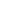 закреплять основные направления и цели оценочной деятельности, описывать объект и содержание оценки, критерии, процедуры и состав инструментария оценивания, формы представления результатов, условия и границы применения системы оценки; ориентировать образовательный процесс на духовно-нравственное развитие и воспитание обучающихся, достижение планируемых результатов освоения содержания учебных предметов и формирование универсальных учебных действий; обеспечивать комплексный подход к оценке результатов освоения адаптированной   основной   образовательной   программы   начального  общего образования, позволяющий вести оценку предметных и личностных результатов; предусматривать оценку достижений обучающихся и оценку эффективности деятельности образовательного учреждения; позволять осуществлять оценку динамики учебных достижений обучающихся и развития жизненной компетенции. В соответствии с ФГОС НОО обучающихся с ОВЗ основными направлениями оценки достижений обучающихся являются: оценка академических знаний; оценка социального опыта (жизненной компетенции). При определении подходов к осуществлению оценки результатов индивидуальных образовательных достижений считаем необходимым  опираться  на следующие принципы: комплексности оценки достижений обучающихся в освоении содержания АООП НОО обучающихся с РАС, предполагающей оценку освоенных обучающимися академических знаний по основным образовательным областям, а также социального опыта (жизненных компетенций), необходимого для их включения во все важнейшие сферы жизни и деятельности, адекватные возрасту и возможностям развития; дифференциации оценки достижений с учетом типологических и индивидуальных особенностей развития и особых образовательных потребностей, обучающихся с РАС; динамичности оценки достижений в освоении обучающимися содержания АООП НОО, предполагающей изучение изменений его психического и социального развития, индивидуальных способностей и возможностей; единства параметров, критериев и инструментария оценки достижений в освоении обучающимися содержания АООП НОО для обучающихся с РАС. Эти принципы, отражая основные закономерности целостного процесса образования  обучающихся  с  РАС,  самым  тесным  образом  взаимосвязаны    и касаются одновременно разных сторон процесса осуществления оценки результатов их образования. В процессе оценки достижения планируемых результатов обучающихся с РАС используются разнообразные методы и формы, взаимно дополняющие друг друга (стандартизированные письменные и тестовые работы, проекты, практические    работы,    творческие    работы,    самоанализ    и      самооценка, наблюдения и др.). Система оценки достижения планируемых результатов освоения АООП НОО обучающихся с РАС (вариант 8.3) предполагает комплексный подход к оценке результатов образования, позволяющий вести оценку достижения обучающимися предметных и личностных результатов образования. Личностные результаты включают овладение обучающимися социальными (жизненными) компетенциями, необходимыми для решения практико-ориентированных задач и обеспечивающими формирование и развитие социальных отношений, обучающихся в различных средах. Оценка личностных результатов предполагает, прежде всего, оценку продвижения ребенка в овладении социальными (жизненными) компетенциями, которые, в конечном итоге, составляют основу этих результатов. Всесторонняя и комплексная оценка овладения обучающимися социальными (жизненными) компетенциями может осуществляться на основании применения метода экспертной оценки, который представляет собой процедуру оценки результатов на основе мнений группы специалистов (экспертов). Основной формой работы участников экспертной группы является психолого-медико-педагогический консилиум. Для полноты оценки личностных результатов освоения обучающимися с РАС АООП следует учитывать мнение родителей (законных представителей), поскольку основой оценки служит анализ изменений поведения обучающегося в повседневной жизни в различных социальных средах (школьной и семейной).  Результаты анализа представлены в форме удобных и понятных всем членам экспертной группы условных единиц: 0 баллов ― нет фиксируемой динамики; 1 балл ― незначительная динамика; 2 балла ― удовлетворительная динамика. Данная оценка служит экспертной группе для выработки ориентиров в описании динамики развития социальной (жизненной) компетенции ребенка. Результаты оценки личностных достижений заносятся в индивидуальную образовательную программу обучающегося, что позволяет не только представить полную картину динамики целостного развития ребенка, но и отследить наличие или отсутствие изменений по отдельным жизненным компетенциям. Для проведения процедуры оценки достижения личностных результатов нами разработана специальная таблица.Система оценки личностных достижений   основана на следующих показателях: Высокий уровень достижений – умение соблюдать нормы и правила поведения в новой обстановке,  Уровень достижений выше среднего – самостоятельная организация поведения в соответствии с нормами поведения в привычной ситуации,  Средний уровень достижений – соблюдение основных норм общения в привычных ситуациях, Уровень достижений ниже среднего – выполнение норм и правил при наличии внешнего контроля,  Низкий уровень – отсутствие представлений о нормах и правилах поведения, действие по подражанию.  Оценка уровня сформированности достижений обучающегося не является самоцелью. Такая диагностика направлена на выявление возможностей ребенка и планирование эффективных способов его дальнейшего образования. На основе требований, сформулированных в ФГОС О у/о, школа-интернат разработала программу оценки личностных результатов с учетом типологических и индивидуальных особенностей обучающихся, которая  включает:полный перечень личностных результатов, прописанных в тексте ФГОС, которые выступают в качестве критериев оценки социальной (жизненной) компетенции учащихся. Перечень этих результатов может быть самостоятельно расширен образовательной организацией;систему бальной оценки результатов; документы, в которых отражаются индивидуальные результаты каждого обучающегося (например, Карта индивидуальных достижений ученика) и результаты всего класса (например, Журнал итоговых достижений учащихся __ класса);материалы для проведения процедуры оценки личностных и результатов.локальные акты образовательной организации, регламентирующие все вопросы проведения оценки результатов.Предметные результаты связаны с овладением обучающимися содержанием каждой предметной области и характеризуют достижения обучающихся в усвоении знаний и умений, способность их применять в практической деятельности.  Оценку данной группы результатов начинается со второго полугодия 2-го класса, когда у обучающихся уже будут сформированы некоторые начальные навыки чтения, письма и счета. Кроме того, сама учебная деятельность будет привычной для обучающихся, и они смогут ее организовывать под руководством учителя. Во время обучения в I-м классе, а также в течение первого полугодия II-го класса целесообразно всячески поощрять и стимулировать работу учеников, используя только качественную оценку. При этом не является принципиально важным, насколько обучающийся продвигается в освоении того или иного учебного предмета. На этом этапе обучения центральным результатом является появление значимых предпосылок учебной деятельности, одной из которых является способность ее осуществления не только под прямым и непосредственным руководством и контролем учителя, но и с определенной долей самостоятельности во взаимодействии с учителем и одноклассниками. Оценка достижения обучающимися с РАС предметных результатов базируется на принципах индивидуального и дифференцированного подходов. Усвоенные обучающимися даже незначительные по объему и элементарные по содержанию знания и умения выполняют коррекционно-развивающую функцию, поскольку они играют определенную роль в становлении личности ученика и овладении им социальным опытом. Для преодоления формального подхода в оценивании предметных результатов освоения АООП обучающимися с РАС приняты следующие основные критерии оценки планируемых результатов: соответствие / несоответствие усвоения научных знаний и использование их в практике (полнота и надежность знаний). Таким образом, усвоенные предметные результаты могут быть оценены с точки зрения достоверности как «верные» или «неверные». Критерий «верно» / «неверно» свидетельствует о частотности допущения тех или иных ошибок, возможных причинах их появления, способах их предупреждения или преодоления. По критерию прочности могут оцениваться как удовлетворительные; хорошие и очень хорошие (отличные). Результаты овладения АООП выявляются в ходе выполнения обучающимися разных видов заданий, требующих верного решения: по способу предъявления (устные, письменные, практические); по характеру выполнения (репродуктивные, продуктивные, творческие). Процедура оценки достижений включает в себя наблюдение за ребенком в ситуации выполнения им привычного учебного или бытового задания и оценку его успешности на основе следующих критериев: полнота усвоения информации; самостоятельность ее использования; осознанность применения (умение обосновать свои действия с помощью речи) в практических ситуациях. Каждый педагог, специалист сопровождения, обучающий ребенка с ОВЗ, должен проводить оценку планируемых достижений, которые являются предметом образования в данной предметной (воспитательной) области по мере изучения разделов и тем образовательной программы, что позволит получить сведения об эффективности составленной образовательной программы и динамике развития ребенка. Успешность овладения планируемыми результатами может быть выражена в виде определенного уровня его сформированности: Высокий уровень сформированности предполагает полное овладение программным материалом, умение выполнять задания без помощи и поддержки взрослого, умение объяснить свои действия в самостоятельной развернутой речи Уровень сформированностивыше среднего характеризуется усвоением информации в основном при наличии незначительных ошибок и неточностей воспроизведения, потребностью в организующей помощи взрослого, проявление осознанности полученных сведений в речи при наличии наводящих вопросов взрослого Средний уровень сформированности может быть описан как частичное освоение информации (более половины программных требований), потребность в помощи в виде наглядных опор, затруднения в осознании своих действий, которые выражаются в верных ответах на основные вопросы взрослого Уровень сформированности ниже среднего характеризуется частичным усвоением информации (менее половины программных требований), потребностью в практической помощи взрослого, слабой осознанности, которая выражается в отдельных верных ответах на вопросы взрослого Низкий уровень сформированности выражается в усвоении лишь единичных элементов информации, полной зависимости от взрослого, отсутствии осознанности и невозможности выразить свои затруднения в речи. В текущей оценочной деятельности результаты, продемонстрированные учеником, соотносятся с оценками типа: «удовлетворительно», если обучающиеся верно выполняют от 35% до 50% заданий; «хорошо» ― от 51% до 65% заданий. «очень хорошо» (отлично) свыше 65%. II. СОДЕРЖАТЕЛЬНЫЙ РАЗДЕЛ2.1. Программа формирования базовых учебных действийПрограмма формирования базовых учебных действий (БУД) обучающихся с РАС  реализуется в процессе всего обучения. Она конкретизирует требования ФГОС НОО и ФГОС О у/о к личностным и предметным результатам освоения АООП и служит основой разработки программ учебных дисциплин, реализуется как в процессе всей учебной так и внеурочной деятельности. Основная цель реализации программы формирования БУД состоит в формировании основ учебной деятельности обучающихся с РАС и легкой умственной отсталостью (интеллектуальными нарушениями), которые обеспечивают его подготовку к самостоятельной жизни в обществе и овладение доступными видами профильного труда. Задачами реализации программы являются: формирование мотивационного компонента учебной деятельности;овладение комплексом базовых учебных действий, составляющих операционный компонент учебной деятельности;развитие умений принимать цель и готовый план деятельности, планировать знакомую деятельность, контролировать и оценивать ее результаты в опоре на организационную помощь педагога.Согласно требованиям Стандарта уровень сформированности базовых учебных действий обучающихся с РАС и умственной отсталостью (интеллектуальными нарушениями) определяется на момент завершения обучения школе. Функции, состав и характеристика базовых учебных действий, обучающихся с РАССовременные подходы к повышению эффективности обучения предполагают формирование у школьника положительной мотивации к учению, умению учиться, получать и использовать знания в процессе жизни и деятельности. На протяжении всего обучения проводится целенаправленная работа по формированию учебной деятельности, в которой особое внимание уделяется развитию и коррекции мотивационного и операционного компонентов учебной деятельности, т.к. они во многом определяют уровень ее сформированности и успешность обучения школьника. Функции базовых учебных действий: обеспечение успешности (эффективности) изучения содержания любой предметной области;реализация преемственности обучения на всех ступенях образования;формирование готовности школьника с умственной отсталостью к дальнейшему профессиональному образованию;обеспечение целостности развития личности обучающегося.С учетом возрастных особенностей обучающихся с РАС  базовые учебные действия целесообразно рассматривать на различных этапах обучения. I (I1)-IV классы Базовые учебные действия, формируемые у младших школьников, обеспечивают, с одной стороны, успешное начало школьного обучения и осознанное отношение к обучению, с другой ― составляют основу формирования в старших классах более сложных действий, которые содействуют дальнейшему становлению ученика как субъекта осознанной активной учебной деятельности на доступном для него уровне. Личностные учебные действия обеспечивают готовность ребенка к принятию новой роли ученика, понимание им на доступном уровне ролевых функций и включение в процесс обучения на основе интереса к его содержанию и организации. Коммуникативные учебные действия обеспечивают способность вступать в коммуникацию со взрослыми и сверстниками в процессе обучения. Регулятивные учебные действия обеспечивают успешную работу на любом уроке и любом этапе обучения. Благодаря им создаются условия для формирования и реализации начальных логических операций. Познавательные учебные действия представлены комплексом начальных логических операций, которые необходимы для усвоения и использования знаний и умений в различных условиях, составляют основу для дальнейшего формирования логического мышления школьников. Умение использовать все группы действий в различных образовательных ситуациях является показателем их сформированности. С учетом возрастных особенностей обучающихся с умственной отсталостью базовые учебные действия рассматриваются на различных этапах обучения. Характеристика базовых учебных действийСвязи базовых учебных действий с содержанием учебных предметов на этапе начального обучения В процессе обучения необходимо осуществлять мониторинг всех групп БУД, который помогает выявить индивидуальные достижения обучающихся и позволит делать выводы об эффективности проводимой в этом направлении работы. Для оценки сформированности каждого действия может использоваться следующая система оценивания: - баллов ― действие отсутствует, обучающийся не понимает его смысла, не включается в процесс выполнения вместе с учителем; - балл ― смысл действия понимает, связывает с конкретной ситуацией, выполняет действие только по прямому указанию учителя, при необходимости требуется оказание помощи; - балла ― преимущественно выполняет действие по указанию учителя, в отдельных ситуациях способен выполнить его самостоятельно; - балла ― способен самостоятельно выполнять действие в определенных ситуациях, нередко допускает ошибки, которые исправляет по прямому указанию учителя; балла ― способен самостоятельно применять действие, но иногда допускает ошибки, которые исправляет по замечанию учителя; баллов ― самостоятельно применяет действие в любой ситуации. Балльная система оценки позволяет объективно оценить промежуточные и итоговые достижения каждого учащегося в овладении конкретными учебными действиями, получить общую картину сформированности учебных действий у всех учащихся, и на этой основе осуществить корректировку процесса их формирования на протяжении всего времени обучения.Балльная система оценки позволяет объективно оценить промежуточные и итоговые достижения каждого обучающегося в овладении конкретными учебными действиями, получить общую картину сформированности учебных действий у всех обучающихся, и на этой основе осуществить корректировку процесса их формирования на протяжении всего времени обучения.2.2. Программы отдельных учебных предметов, коррекционных курсов Программы отдельных 	учебных предметов, курсов должны обеспечивать достижение планируемых результатов освоения АООП школы-интерната. Программы отдельных учебных предметов, коррекционных курсов разрабатываются на основе: требований к личностным и предметным результатам (возможным результатам) освоения АООП; программы формирования базовых учебных действий. Программы учебных предметов, коррекционных курсов   содержат: пояснительную записку, в которой конкретизируются общие цели образования с учетом специфики учебного предмета, коррекционного курса; общую характеристику учебного предмета, коррекционного курса с учетом особенностей его освоения обучающимися; описание места учебного предмета в учебном плане; описание ценностных ориентиров содержания учебного предметаличностные 	и 	предметные 	результаты 	освоения 	учебного 	предмета, коррекционного курса; содержание учебного предмета, коррекционного курса; критерии и нормы оценки достижения планируемых результатов освоения программы учебного предмета (курса)тематическое планирование с определением основных видов учебной деятельности обучающихся; описание 	учебно-методического 	и 	материально-технического 	обеспечения образовательной деятельности. РУССКИЙ ЯЗЫК Пояснительная записка Обучение русскому языку в   I-IV классах предусматривает включение в примерную учебную программу следующих разделов: «Подготовка к усвоению грамоты», «Обучение грамоте», «Практические грамматические упражнения и развитие речи», «Чтение и развитие речи», «Речевая практика». В младших классах изучение всех предметов, входящих в структуру русского языка, призвано решить следующие задачи: ― Уточнение и обогащение представлений об окружающей действительности и овладение на этой основе языковыми средствами (слово, предложение, словосочетание); ― Формирование первоначальных «дограмматических» понятий и развитие коммуникативно-речевых навыков; ― Овладение различными доступными средствами устной и письменной коммуникации для решения практико-ориентированных задач; ― Коррекция недостатков речевой и мыслительной деятельности; ― Формирование основ навыка полноценного чтения художественных текстов доступных для понимания по структуре и содержанию; ― Развитие навыков устной коммуникации; ― Формирование положительных нравственных качеств и свойств личности. Подготовка к усвоению грамоты. Подготовка к усвоению первоначальных навыков чтения. Развитие слухового внимания, фонематического слуха. Элементарный звуковой анализ. Совершенствование произносительной стороны речи. Формирование первоначальных языковых понятий: «слово», «предложение», часть слова − «слог» (без называния термина), «звуки гласные и согласные». Деление слов на части. Выделение на слух некоторых звуков. Определение наличия/отсутствия звука в слове на слух.Подготовка к усвоению первоначальных навыков письма. Развитие зрительного восприятия и пространственной ориентировки на плоскости листа. Совершенствование и развитие мелкой моторики пальцев рук. Усвоение гигиенических правил письма. Подготовка к усвоению навыков письма.Речевое развитие. Понимание обращенной речи. Выполнение несложных словесных инструкций. Обогащение словарного запаса за счет слов, относящихся к различным грамматическим категориям. Активизация словаря. Составление нераспространенных и простых распространенных предложений (из 3-4 слов) на основе различных опор (совершаемого действия, простой сюжетной картинки, наблюдению и т. д.). Обучение грамотеФормирование элементарных навыков чтения. Звуки речи. Выделение звуки на фоне полного слова. Отчетливое произнесение. Определение места звука в слове. Определение последовательности звуков в несложных по структуре словах. Сравнение на слух слов, различающихся одним звуком. Различение гласных и согласных звуков на слух и в собственном произношении. Обозначение звука буквой. Соотнесение и различение звука и буквы. Звукобуквенный анализ несложных по структуре слов. Образование и чтение слогов различной структуры (состоящих из одной гласной, закрытых и открытых двухбуквенных слогов, закрытых трёхбуквенных слогов с твердыми и мягкими согласными, со стечениями согласных в начале или в конце слова). Составление и чтение слов из усвоенных слоговых структур. Формирование основ навыка правильного, осознанного и выразительного чтения на материале предложений и небольших текстов (после предварительной отработки с учителем).  Формирование элементарных навыков письма.Развитие мелкой моторики пальцев рук; координации и точности движения руки. Развитие умения ориентироваться на пространстве листа в тетради и классной доски.Усвоение начертания рукописных заглавных и строчных букв.   Письмо букв, буквосочетаний, слогов, слов, предложений с соблюдением гигиенических норм. Овладение разборчивым, аккуратным письмом. Дословное списывание слов и предложений; списывание со вставкой пропущенной буквы или слога после предварительного разбора с учителем. Усвоение приёмов и последовательности правильного списывания текста. Письмо под диктовку слов и предложений, написание которых не расходится с их произношением. Практическое усвоение некоторых грамматических умений и орфографических правил: обозначение на письме границ предложения; раздельное написание слов; обозначение заглавной буквой имен и фамилий людей, кличек животных; обозначение на письме буквами сочетания гласных после шипящих (ча—ща, чу—щу, жи—ши).Речевое развитие.Использование усвоенных языковых средств (слов, словосочетаний и конструкций предложений) для выражения просьбы и собственного намерения (после проведения подготовительной работы); ответов на вопросы педагога и товарищей класса.  Практические грамматические упражнения и развитие речи Фонетика. Звуки и буквы. Обозначение звуков на письме. Гласные и согласные. Согласные твердые и мягкие. Согласные глухие и звонкие. Согласные парные и непарные по твердости – мягкости, звонкости – глухости. Ударение. Гласные ударные и безударные.  Графика. Обозначение мягкости согласных на письме буквами ь, е, ё, и, ю, я. Разделительный ь. Слог. Перенос слов. Алфавит. Слово. Слова, обозначающие название предметов. Различение слова и предмета. Слова-предметы, отвечающие на вопрос кто? и что? расширение круга слов, обозначающих фрукты, овощи, мебель, транспорт, явления природы, растения, животных. Слова с уменьшительно-ласкательными суффиксами.  Имена собственные. Большая буква в именах, фамилиях, отчествах, кличках животных, названиях городов, сёл и деревень, улиц, географических объектов.  Знакомство с антонимами и синонимами без называния терминов («Слова-друзья» и «Слова-враги»).  Слова, обозначающие название действий. Различение действия и его названия. Название действий  по вопросам что делает? что делают? что делал? что будет делать? Согласование слов-действий со словами-предметами.   Слова, обозначающие признак предмета. Определение признака предмета по вопросам какой? какая? какое? какие? Название признаков, обозначающих цвет, форму, величину, материал, вкус предмета.Дифференциация слов, относящихся к разным категориям.Предлог. Предлог как отдельное слово. Раздельное написание предлога со словами. Роль предлога в обозначении пространственного расположении предметов. Составление предложений с предлогами.  Имена собственные (имена и фамилии людей, клички животных, названия городов, сел, улиц, площадей). Правописание. Правописание сочетаний шипящих с гласными. Правописание парных звонких и глухих согласных на конце и в середине слова. Проверка написания безударных гласных путем изменения формы слова. Родственные слова. Подбор гнёзд родственных слов. Общая часть родственных слов. Проверяемые безударные гласные в корне слова, подбор проверочных слов. Слова с непроверяемыми орфограммами в корне.  Предложение. Смысловая законченность предложения. Признаки предложения. Главные и второстепенные члены предложений. Оформление предложения в устной и письменной речи. Повествовательные, вопросительные и восклицательные предложения.  Составление предложений с опорой на сюжетную картину, серию сюжетных картин, по вопросам, по теме, по опорным слова. Распространение предложений с опорой на предметную картинку или вопросы. Работа с деформированными предложениями. Работа с диалогами. Развитие речи. Составление подписей к картинкам. Выбор заголовка к из нескольких предложенных. Различение текста и «не текста». Работа с деформированным текстом. Коллективное составление коротких рассказов после предварительного разбора. Коллективное составление небольших по объему изложений и сочинений (3-4 предложения) по плану, опорным словам и иллюстрации.Чтение Содержание чтения (круг чтения). Произведения устного народного творчества (пословица, скороговорка, загадка,  потешка, закличка, песня, сказка). Небольшие рассказы и стихотворения о природе родного края, о жизни детей и взрослых, о труде, нравственных и этических нормах поведения.  Примерная тематика произведений: произведения о Родине, родной природе, об отношении человека к природе, к животным, труду, друг другу; о жизни детей, их дружбе и товариществе; произведении о добре и зле. Жанровое разнообразие: сказки, рассказы, стихотворения, пословицы, поговорки, загадки, считалки, потешки.  Навык чтения: чтение по слогам, затем целыми словами. Работа с текстом. Понимание слов и выражений, употребляемых в тексте. Внеклассное чтение. Чтение детских книг русских и зарубежных писателей. Ответы на вопросы о прочитанном. Речевая практика Аудирование и понимание речи. Выполнение простых и составных устных инструкций учителя, словесный отчет о выполненных действиях.  Соотнесение речи и изображения (выбор картинки, соответствующей слову, предложению). Повторение и воспроизведение по подобию, по памяти отдельных слогов, слов, предложений.  Слушание небольших литературных произведений в изложении педагога. Ответы на вопросы по прослушанному тексту. Дикция и выразительность речи. Развитие артикуляционной моторики. Формирование правильного речевого дыхания. Практическое использование силы голоса, тона, темпа речи в речевых ситуациях. Использование мимики и жестов в общении.  Общение и его значение в жизни. Речевое и неречевое общение. Правила речевого общения.  Организация речевого общенияБазовые формулы речевого общения Обращение, привлечение внимания. «Ты» и «Вы», обращение по имени и отчеству, по фамилии, обращение к знакомым взрослым и ровесникам. Ласковые обращения. Грубые и негрубые обращения. Бытовые (неофициальные) обращения к сверстникам, в семье. Именные, бытовые, ласковые обращения. Функциональные обращения (к продавцу, к сотруднику полиции и др.). Специфика половозрастных обращений (дедушка, бабушка, тетенька, девушка, мужчина и др.). Вступление в речевой контакт с незнакомым человеком без обращения («Скажите, пожалуйста…»).  Знакомство, представление, приветствие. Формулы «Давай познакомимся», «Меня зовут …», «Меня зовут …, а тебя?».  Приветствие и прощание. Употребление различных формул приветствия и прощания в зависимости от адресата (взрослый или сверстник). Формулы «здравствуй», «здравствуйте», «до свидания». Развертывание формул с помощью обращения по имени и отчеству. Жесты приветствия и прощания.  Формулы «Доброе утро», «Добрый день», «Добрый вечер», «Спокойной ночи».  	Формулы, сопровождающие ситуации приветствия и прощания «Как дела?», «Как живешь?», «До завтра», «Всего хорошего» и др.  Приглашение, предложение. Приглашение домой. Правила поведения в гостях.   Поздравление, пожелание. Формулы «Поздравляю с …», «Поздравляю с праздником …» и их развертывание с помощью обращения по имени и отчеству. Пожелания близким и малознакомым людям, сверстникам и старшим. Различия пожеланий в связи с разными праздниками.  Формулы «Желаю тебе …», «Желаю Вам …», «Я хочу пожелать …».  Формулы, сопровождающие вручение подарка «Это Вам (тебе)», «Я хочу подарить тебе …» и др. Этикетные и эмоциональные реакции на поздравления и подарки. Одобрение, комплимент. Формулы «Мне очень нравится твой …», «Как хорошо ты …», «Как красиво!» и др.  Телефонный разговор. Формулы обращения, привлечения внимания в телефонном разговоре. Значение сигналов телефонной связи (гудки, обращения автоответчика сотовой связи).  Просьба, совет. Обращение с просьбой к учителю, соседу по парте  на уроке или на перемене. Обращение с просьбой к незнакомому человеку. Обращение с просьбой к сверстнику, к близким людям. Развертывание просьбы с помощью мотивировки. Формулы «Пожалуйста, …», «Можно …, пожалуйста!», «Разрешите….», «Можно мне …», «Можно я …».  Благодарность. Формулы «спасибо», «большое спасибо», «пожалуйста».  Благодарность за поздравления и подарки («Спасибо … имя»), благодарность как ответная реакция на выполнение просьбы. Мотивировка благодарности.  Замечание, извинение. Формулы «извините пожалуйста» с обращением и без него. Правильная реакция на замечания. Мотивировка извинения («Я нечаянно», «Я не хотел» и др.). Использование форм обращения при извинении. Извинение перед старшим, ровесником.  Одобрение, комплимент. Одобрение как реакция на поздравления, подарки: «Молодец!», «Умница!», «Как красиво!»  Примерные темы речевых ситуаций «Я – дома» (общение с близкими людьми, прием гостей); «Я и мои товарищи» (игры и общение со сверстниками, общение в школе, в секции, в творческой студии); «Я за порогом дома» (покупка, поездка в транспорте, обращение за помощью (в т.ч. в экстренной ситуации), поведение в  общественных местах (кино, кафе и др.); «Я в мире природы» (общение с животными, поведение в парке, в лесу) Темы речевых ситуаций формулируются исходя из уровня развития коммуникативных и речевых умений обучающихся и социальной ситуации их жизни. Например, в рамках лексической темы «Я за порогом дома» для отработки этикетных форм знакомства на уроках могут быть организованы речевые ситуации «Давайте познакомимся!», «Знакомство во дворе», «Знакомство в гостях».   Алгоритм работы над темой речевой ситуацииВыявление и расширение  представлений по теме речевой ситуации.  Актуализация, уточнение и расширение словарного запаса о теме ситуации.  Составление предложений по теме ситуации, в т.ч. ответы на вопросы и формулирование вопросов учителю, одноклассникам.  Конструирование диалогов, участие в диалогах по теме ситуации.  Выбор атрибутов к ролевой игре по теме речевой ситуации. Уточнение ролей, сюжета игры, его вариативности.   Моделирование речевой ситуации.  Составление устного текста (диалогического или несложного монологического) по теме ситуации.   МАТЕМАТИКА Пояснительная записка Математика является одним из важных общеобразовательных предметов в образовательных организациях, осуществляющих обучение учащихся с РАС. Основной целью обучения математике является подготовка обучающихся этой категории к жизни в современном обществе и овладение доступными профессионально-трудовыми навыками. Исходя из основной цели, задачами обучения математике являются: формирование доступных умственно обучающимся с РАС математических знаний и умений, необходимых для решения учебно-познавательных, учебно-практических, житейских и профессиональных задач и развитие способности их использования при решении соответствующих возрасту задач; коррекция и развитие познавательной деятельности и личностных качеств обучающихся с РАС средствами математики с учетом их индивидуальных возможностей; формирование положительных качеств личности, в частности аккуратности, настойчивости, трудолюбия, самостоятельности, терпеливости, любознательности, умений планировать свою деятельность, доводить начатое дело до конца, осуществлять контроль и самоконтроль. Пропедевтика. Свойства предметов Предметы, обладающие определенными свойствами: цвет, форма, размер (величина), назначение. Слова: каждый, все, кроме, остальные (оставшиеся), другие.Сравнение предметов Сравнение двух предметов, серии предметов. Сравнение предметов, имеющих объем, площадь, по величине: большой, маленький, больше, меньше, равные, одинаковые по величине; равной, одинаковой, такой же величины. Сравнение предметов по размеру. Сравнение двух предметов: длинный, короткий (широкий, узкий, высокий, низкий, глубокий, мелкий, толстый, тонкий); длиннее, короче (шире, уже, выше, ниже, глубже, мельче, толще, тоньше); равные, одинаковые по длине (ширине, высоте, глубине, толщине); равной, одинаковой, такой же длины (ширины, высоты, глубины, толщины). Сравнение трех-четырех предметов по длине (ширине, высоте, глубине, толщине); длиннее, короче (шире, уже, выше, ниже, глубже, мельче, тоньше, толще); самый длинный, самый короткий (самый широкий, узкий, высокий, низкий, глубокий, мелкий, толстый, тонкий). Сравнение двух предметов по массе (весу): тяжелый, легкий, тяжелее, легче, равные, одинаковые по тяжести (весу), равной, одинаковой, такой же тяжести (равного, одинакового, такого же веса). Сравнение трех-четырех предметов по тяжести (весу): тяжелее, легче, самый тяжелый, самый легкий.Сравнение предметных совокупностей по количеству предметов, их составляющихСравнение двух-трех предметных совокупностей. Слова: сколько, много, мало, больше, меньше, столько же, равное, одинаковое количество, немного, несколько, один, ни одного. Сравнение количества предметов одной совокупности до и после изменения количества предметов, ее составляющих. Сравнение небольших предметных совокупностей путем установления взаимно однозначного соответствия между ними или их частями: больше, меньше, одинаковое, равное количество, столько же, сколько, лишние, недостающие предметы.Сравнение объемов жидкостей, сыпучих веществСравнение объемов жидкостей, сыпучих веществ в одинаковых емкостях. Слова: больше, меньше, одинаково, равно, столько же. Сравнение объемов жидкостей, сыпучего вещества в одной емкости до и после изменения объема.Положение предметов в пространстве, на плоскостиПоложение предметов в пространстве, на плоскости относительно учащегося, по отношению друг к другу: впереди, сзади, справа, слева, правее, левее, вверху, внизу, выше, ниже, далеко, близко, дальше, ближе, рядом, около, здесь, там, на, в, внутри, перед, за, над, под, напротив, между, в середине, в центре. Ориентировка на листе бумаги: вверху, внизу, справа, слева, в середине (центре); верхний, нижний, правый, левый край листа; то же для сторон: верхняя, нижняя, правая, левая половина, верхний правый, левый, нижний правый, левый углы.Единицы измерения и их соотношенияЕдиница времени — сутки. Сутки: утро, день, вечер, ночь. Сегодня, завтра, вчера, на следующий день, рано, поздно, вовремя, давно, недавно, медленно, быстро. Сравнение по возрасту: молодой, старый, моложе, старше.Геометрический материалКруг, квадрат, прямоугольник, треугольник. Шар, куб, брус. Нумерация. Счет предметов. Чтение и запись чисел в пределах 100. Разряды. Представление чисел в виде суммы разрядных слагаемых. Сравнение и упорядочение чисел, знаки сравнения. Единицы измерения и их соотношения. Величины и единицы их измерения. Единица массы (килограмм), емкости (литр), времени (минута, час, сутки, неделя, месяц, год), стоимости (рубль, копейка), длины (миллиметр, сантиметр, дециметр, метр). Соотношения между единицами измерения однородных величин. Сравнение и упорядочение однородных величин. Арифметические действия. Сложение, вычитание, умножение и деление неотрицательных целых чисел. Названия компонентов арифметических действий, знаки действий. Таблица сложения. Таблица умножения и деления. Арифметические действия с числами 0 и 1. Взаимосвязь арифметических действий. Нахождение неизвестного компонента арифметического действия. Числовое выражение. Скобки. Порядок действий. Нахождение значения числового выражения. Использование свойств арифметических действий в вычислениях (переместительное свойство сложения и умножения). Алгоритмы письменного сложения, вычитания, умножения и деления. Способы проверки правильности вычислений. Арифметические задачи. Решение текстовых задач арифметическим способом. Простые арифметические задачи на нахождение суммы и разности (остатка). Простые арифметические задачи на увеличение (уменьшение) чисел на несколько единиц. Простые арифметические задачи на нахождение произведения, частного (деление на равные части, деление по содержанию); увеличение в несколько раз, уменьшение в несколько раз. Простые арифметические задачи на нахождение неизвестного слагаемого. Задачи, содержащие отношения «больше на (в)…», «меньше на (в)…». Задачи на расчет стоимости (цена, количество, общая стоимость товара). Составные арифметические задачи, решаемые в два действия. Геометрический материал. Пространственные отношения. Взаимное расположение предметов в пространстве и на плоскости (выше—ниже, слева—справа, сверху—снизу, ближе— дальше, между и пр.). Геометрические фигуры. Распознавание и изображение геометрических фигур: точка, линия (кривая, прямая), отрезок, ломаная, угол, многоугольник, треугольник, прямоугольник, квадрат, окружность, круг. Замкнутые и незамкнутые кривые: окружность, дуга. Ломаные линии — замкнутая, незамкнутая. Граница многоугольника — замкнутая ломаная линия. Использование чертежных инструментов для выполнения построений.  Измерение длины отрезка. Сложение и вычитание отрезков. Измерение отрезков ломаной и вычисление ее длины. Взаимное положение на плоскости геометрических фигур (пересечение, точки пересечения). Геометрические формы в окружающем мире. Распознавание и называние: куб, шар. МИР ПРИРОДЫ И ЧЕЛОВЕКА Пояснительная записка Основная цель предмета «Мир природы и человека» заключается в формировании первоначальных знаний о живой и неживой природе; понимании простейших взаимосвязей, существующих между миром природы и человека. Курс «Мир природы и человека» является начальным звеном формирования естествоведческих знаний, пропедевтическим этапом формирования у учащихся умений наблюдать, анализировать, взаимодействовать с окружающим миром. Содержание дисциплины предусматривает знакомство с объектами и явлениями окружающего мира и дает возможность постепенно раскрывать причинно-следственные связи между природными явлениями и жизнью человека. При отборе содержания курса «Мир природы и человека» учтены современные научные данные об особенностях познавательной деятельности, эмоционально волевой регуляции, поведения младших школьников с РАС. Программа реализует современный взгляд на обучение естествоведческим дисциплинам, который выдвигает на первый план обеспечение: ― полисенсорности восприятия объектов;  ― практического взаимодействия обучающихся с РАС  с предметами познания, по возможности в натуральном виде и в естественных условиях или в виде макетов в специально созданных учебных ситуациях; ― накопления представлений об объектах и явлениях окружающего мира  через взаимодействие с различными носителями информации: устным и печатным словом, иллюстрациями, практической деятельностью в процессе решения учебно-познавательных задач, в совместной деятельности друг с другом в процессе решения проблемных ситуаций и т.п.; ― закрепления представлений, постоянное обращение к уже изученному, систематизации знаний и накоплению опыта взаимодействия с предметами познания в игровой, коммуникативной и учебной деятельности; ― постепенного усложнения содержания предмета: расширение характеристик предмета познания, преемственность изучаемых тем.   Основное внимание при изучении курса «Мир природы и человека» уделено формированию представлений об окружающем мире: живой и неживой природе, человеке, месте человека в природе, взаимосвязях человека и общества с природой. Практическая направленность учебного предмета реализуется через развитие способности к использованию знаний о живой и неживой природе, об особенностях человека как биосоциального существа для осмысленной и самостоятельной организации безопасной жизни в конкретных условиях. Структура курса представлена следующими разделами: «Сезонные изменения» , «Неживая природа», «Живая природа (в том числе человек)», «Безопасное поведение».  Повышение эффективности усвоения учебного содержания требует организации большого количества наблюдений, упражнений, практических работ, игр, экскурсий для ознакомления и накопления опыта первичного взаимодействия с изучаемыми объектами и явлениями. Сезонные измененияВременные изменения. День, вечер, ночь, утро. Сутки, время суток. Время суток и солнце (по результатам наблюдений). Время суток на циферблате часов.  Дни недели, порядок следования, рабочие и выходные дни. Неделя и месяц.  Времена года: Осень. Зима.  Весна. Лето. Основные признаки каждого времени года (изменения в неживой природе, жизни растений, животных и человека) Месяцы осенние, зимние, весенние, летние. Порядок месяцев в сезоне; в году, начиная с января. Календарь Осень ― начальная осень, середина сезона, поздняя осень. Зима ― начало, середина, конец зимы. Весна ― ранняя, середина весны, поздняя весна. Смена времен года. Значение солнечного тепла и света. Преемственность сезонных изменений. Взаимозависимость изменений в неживой и живой природе, жизни людей (в том числе и по результатам наблюдений).Сезонные изменения в неживой природеИзменения, происходящие в природе в разное время года, с постепенным нарастанием подробности описания качественных изменений: температура воздуха (тепло – холодно, жара, мороз, замеры температуры); осадки (снег – дождь, иней, град); ветер (холодный – теплый, направление и сила, на основе наблюдений); солнце (яркое – тусклое, большое – маленькое, греет, светит) облака (облака, тучи, гроза), состояние водоемов (ручьи, лужи, покрылись льдом, теплая - холодная вода), почвы (сухая - влажная – заморозки).  Солнце и изменения в неживой иживой природе. Долгота дня зимой и летом.Растения и животные в разное время годаЖизнь растений и животных (звери, птицы, рыбы, насекомые) в разные сезоны года. Сбор листьев, плодов и семян. Ознакомление с названиями растений и животных. Раннецветущие, летние и осенние растения. Увядание и появление растений. Подкормка птиц. Весенний сбор веток для гнездования птиц.  Сад, огород. Поле, лес в разное время года. Домашние и дикие животные в разное время года.Одежда людей, игры детей, труд людей в разное время годаОдежда людей в разное время года. Одевание на прогулку. Учет времени года, погоды, предполагаемых занятий (игры, наблюдения, спортивные занятия). Игры детей в разные сезоны года. Труд людей в сельской местности и городе в разное время года. Предупреждение  простудных заболеваний, гриппа, травм в связи с сезонными особенностями (похолодание, гололед, жара и пр.)  Неживая природаСолнце, облака, луна, звезды. Воздух. Земля: песок, глина, камни. Почва. Вода. Узнавание и называние объектов неживой природы. Простейшие признаки объектов неживой природы  по основным параметрам: внешний вид, наиболее существенные и заметные свойства (выделяемые при наблюдении ребенком), место в природе, значение. Элементарные сведения о Земле, как планете, и  Солнце – звезде, вокруг которой в космосе двигается Земля.Живая природаРастения  Растения культурные. Овощи. Фрукты.Ягоды. Арбуз, дыня, тыква. Зерновые культуры. Внешний вид, место произрастания, использование. Значение для жизни человека. Употребление в пищу. Растения комнатные. Название. Внешнее строение (корень, стебель, лист). Уход. Растения дикорастущие. Деревья. Кустарники. Травянистые растения. Корень, стебель, лист, цветок, плод и семена.  Первичные представление о способах размножения. Развитие растение из семени на примере гороха или фасоли. Значение растений в природе. Охрана, использование человеком.Грибы Шляпочные грибы: съедобные и не съедобные. Название. Место произрастания. Внешний вид. Значение в природе. Использование человеком. Животные  Животные домашние. Звери. Птицы. Названия. Внешнее строение: части тела. Условия обитания, чем кормятся сами животные, чем кормят их люди. Место в жизни человека (для чего содержат животное), забота и уход за животным. Скотный двор, птичник, ферма. Животные дикие. Звери. Птицы. Змеи. Лягушка. Рыбы. Насекомые. Названия. Внешнее строение: названия частей тела. Место обитания, питание, образ жизни. Роль в природе. Помощь птицам зимой (подкормка, изготовление кормушек) и весной в период гнездования (сбор веток для гнезд, соблюдение тишины  и уединенности птиц на природе).Охрана природы: наблюдения за жизнью живой природы, уход за комнатными растениями, посадка и уход за растением, бережное отношение к дикорастущим растениям, правили сбора урожая грибов и лесных ягод, ознакомление с правилами ухода за домашними животными, подкормка птиц зимой, сбор веток в период гнездования, ознакомление с видами помощи диким животным, и т.п. ЧеловекМальчик и девочка. Возрастные группы (малыш, школьник, молодой человек, взрослый, пожилой).  	Строение тела человека (голова, туловище, ноги и руки (конечности). Ориентировка в схеме тела на картинке и на себе. Голова, лицо: глаза, нос, рот, уши. Покровы тела: кожа, ногти, волосы.  Гигиена кожи, ногтей, волос (мытье, расчесывание, обстригание). Зубы. Гигиена  полости рта (чистка зубов, полоскание). Гигиена рук (мытье). Органы чувств человека (глаза, уши, нос, язык, кожа).  Значение в жизни человека (ознакомление с жизнью вокруг, получение новых  впечатлений). Гигиена  органов чувств. Бережное отношение к себе, соблюдение правил охраны органов  чувств, соблюдение режима  работы и отдыха. Первичное ознакомление с внутренним строением тела человека (внутренние органы). Здоровый образ жизни: гигиена жилища (проветривание, регулярная уборка), гигиена питания (полноценное и регулярное питание: овощи, фрукты, ягоды, хлеб, молочные продукты, мясо, рыба). Режим сна, работы. Личная гигиена (умывание, прием ванной), прогулки и занятия спортом .  Человек – член общества: член семьи, ученик, одноклассник, друг. Личные вещи ребенка: гигиенические принадлежности, игрушки, учебные вещи, одежда, обувь. Вещи мальчиков и девочек.  Профессии людей ближайшего окружения ребенка Магазины («овощи-фрукты», продуктовый, промтоварный (одежда, обувь, бытовая техника или др.), книжный). Зоопарк  или краеведческий музей. Почта. Больница. Поликлиника. Аптека. Назначение учреждения. Основные профессии людей, работающих  в учреждении. Правила поведения в магазине.  Транспорт. Назначение. Называние отдельных видов транспорта (машины легковые и грузовые, метро, маршрутные такси, трамваи, троллейбусы, автобусы). Городской пассажирский транспорт.   Транспорт междугородний.  Вокзалы и аэропорты.  Правила поведения.  Наша Родина - Россия. Наш город. Населенные пункты. Столица. Флаг, Герб, Гимн России. Президент России. Наша национальность. Некоторые другие национальности. Национальные костюмы. Россия – многонациональная страна. Праздники нашей страны.  Достижение нашей страны в науке и искусствах. Великие люди страны или края.  Деньги нашей страны. Получение и расходование денег. Безопасное поведениеПредупреждение заболеваний и травм.  Профилактика простуд: закаливание, одевание по погоде, проветривание помещений, предупреждение появления сквозняков. Профилактика вирусных заболеваний (гриппа) – прием витаминов, гигиена полости носа и рта, предупреждение контактов с больными людьми. Поведение во время простудной (постельный режим, соблюдение назначений врача) и инфекционной болезни (изоляция больного, проветривание, отдельная посуда и стирка белья, прием лекарств по назначению врача, постельный режим). Вызов врача из поликлиники. Случаи обращения в больницу. Простейшие действия при получении травмы: обращение за помощью к учителю, элементарное описание ситуации приведшей к травме и своего состояния (что и где болит). Поведение при оказании медицинской помощи. Безопасное поведение в природе.  Правила поведения человека при контакте с домашним животным. Правила поведения человека с  диким животным  в зоопарке, в природе.   Правила поведение в лесу, на воде, в грозу. Предупреждение отравления ядовитыми грибами, ягодами. Признаки. Вызов скорой помощи по телефону. Описание состояния больного. Правила поведения с незнакомыми людьми, в незнакомом месте.  Правила поведения на улице. Движения по улице группой. Изучение ПДД: сигналы светофора, пешеходный переход, правила нахождения ребенка на улице (сопровождение взрослым, движение по тротуару, переход улицы по пешеходному переходу). Правила безопасного поведения в общественном транспорте. Правила безопасного использование учебных принадлежностей, инструментов для практических работ и опытов, с инвентарем для уборки класса.  Правила обращения с горячей водой (в кране, в чайнике), электричеством, газом (на кухне). Телефоны первой помощи. Звонок по телефону экстренных служб.ИЗОБРАЗИТЕЛЬНОЕ ИСКУССТВОПояснительная записка Изобразительная деятельность обучающихся с РАС обеспечивается восприятием ими окружающей реальной действительности, которая становится для них источником необходимых впечатлений, представлений и знаний. Изобразительная грамотность делает представления обучающихся более полными, четкими, прочными и становится одним из необходимых условий всестороннего развития их личности. Основная цель изучения предмета заключается во всестороннем развитии личности обучающегося с РАС в процессе приобщения его к художественной культуре и обучения умению видеть прекрасное в жизни и искусстве; формировании элементарных знаний об изобразительном искусстве, общих и специальных умений и навыков изобразительной деятельности (в рисовании, лепке, аппликации), развитии зрительного восприятия формы, величины, конструкции, цвета предмета, его положения в пространстве, а также адекватного отображения его в рисунке, аппликации, лепке; развитие умения пользоваться полученными практическими навыками в повседневной жизни. Основные задачи изучения предмета: воспитание интереса к изобразительному искусству.  раскрытие  значения изобразительного искусства в жизни человека  воспитание в детях эстетического чувства и понимания красоты окружающего мира, художественного вкуса.  формирование элементарных знаний о видах и жанрах изобразительного искусства искусствах. Расширение художественно-эстетического кругозора;  развитие эмоционального восприятия произведений искусства, умения анализировать их содержание и формулировать своего мнения о них;формирование знаний элементарных основ реалистического рисунка;обучение изобразительным техникам и приёмам с использованием различных материалов, инструментов и приспособлений, в том числе экспериментирование и работа в нетрадиционных техниках;обучение разным видам изобразительной деятельности (рисованию, аппликации, лепке);обучение правилам и законам композиции, цветоведения, построения орнамента и др., применяемых в разных видах изобразительной деятельности;формирование умения создавать простейшие художественные образы с натуры и по образцу, по памяти, представлению и воображению.  развитие умения выполнять тематические и декоративные композиции;воспитание у учащихся умения согласованно и продуктивно работать в группах, выполняя определенный этап работы для получения результата общей изобразительной деятельности («коллективное рисование», «коллективная аппликация»). Коррекция недостатков психического и физического развития обучающихся на уроках изобразительного искусства заключается в следующем:  ― коррекции познавательной деятельности обучающихся путем систематического и целенаправленного воспитания и совершенствования у них правильного восприятия формы, строения, величины, цвета предметов, их положения в пространстве, умения находить в изображаемом объекте существенные признаки, устанавливать сходство и различие между предметами; ― развитии аналитических способностей, умений сравнивать, обобщать; формирование умения ориентироваться в задании, планировать художественные работы, последовательно выполнять рисунок, аппликацию, лепку предмета; контролировать свои действия; ― коррекции ручной моторики; улучшения зрительно-двигательной координации путем использования вариативных и многократно повторяющихся действий с применением разнообразных технических приемов рисования, лепки и выполнения аппликации.  ― развитие зрительной памяти, внимания, наблюдательности, образного мышления, представления и воображения.  Примерное содержание предмета Содержание программы отражено в пяти разделах: «Подготовительный период обучения», «Обучение композиционной деятельности», «Развитие умений воспринимать и изображать форму предметов, пропорции, конструкцию»; «Развитие восприятия цвета предметов и формирование умения передавать его в живописи», «Обучение восприятию произведений искусства». Программой предусматриваются следующие виды работы: ― рисование с натуры и по образцу (готовому изображению); рисование по памяти, представлению и воображению; рисование на свободную и заданную тему; декоративное рисование. ― лепка объемного и плоскостного изображения (барельеф на картоне) с натуры или по образцу, по памяти, воображению; лепка на тему; лепка декоративной композиции; ― выполнение плоскостной и полуобъемной аппликаций (без фиксации деталей на изобразительной поверхности («подвижная аппликация») и с фиксацией деталей на изобразительной плоскости с помощью пластилина и клея) с натуры, по образцу, представлению, воображению; выполнение предметной, сюжетной и декоративной аппликации; ― проведение беседы о содержании рассматриваемых репродукций с картины художников, книжной иллюстрации, картинки, произведения народного и декоративно-прикладного искусства. Введение  Человек и изобразительное искусство; урок изобразительного искусства; правила поведения и работы на уроках изобразительного искусства; правила организации рабочего места; материалы и инструменты, используемые в процессе изобразительной деятельности; правила их хранения.Подготовительный период обучения  Формирование организационных умений: правильно сидеть,правильно держать и пользоваться инструментами (карандашами, кистью, красками), правильно располагать изобразительную поверхность на столе.Сенсорное воспитание: различение формы предметов при помощи зрения, осязания и обводящих движений руки; узнавание и показ основных геометрических фигур (круг, квадрат, прямоугольник); ориентировка на плоскости листа бумаги.Развитие моторики рук: формирование правильного удержания карандаша и кисточки; формирование умения владеть карандашом;  Обучение приемам работы в изобразительной деятельности (лепке, выполнении аппликации, рисовании): Приемы лепки:― отщипывание кусков от целого куска пластилина и разминание; ― размазывание по картону; ― скатывание, раскатывание, сплющивание; ― примазывание частей при составлении целого объемного изображения. Приемы работы с «подвижной аппликацией»дляразвития целостного восприятия объекта при подготовке детей к рисованию: ― складывание целого изображения из его деталей без фиксации на плоскости листа; ― совмещение аппликационного изображения объекта с контурным рисунком геометрической фигуры без фиксации на плоскости листа; ― расположение деталей предметных изображений или силуэтов на листе бумаги в соответствующих пространственных положениях; ― составление по образцу композиции из нескольких объектов без фиксации на плоскости листа.  Приемы выполнения аппликации из бумаги:― приемы работы ножницами; ― раскладывание деталей аппликации на плоскости листа относительно друг друга в соответствии с пространственными отношениями: внизу, наверху, над,  под, справа от …, слева от …, посередине; ― приемы соединения деталей аппликации с изобразительной поверхностью с помощью пластилина. ― приемы наклеивания деталей аппликации на изобразительную поверхность с помощью клея. Приемы рисования твердыми материалами (карандашом, фломастером, ручкой):― рисование с использованием точки (рисование точкой; рисование по заранее расставленным точкам предметов несложной формы по образцу).  ― рисование разнохарактерных линий (упражнения в рисовании по клеткам прямых вертикальных, горизонтальных, наклонных, зигзагообразных линий; рисование дугообразных, спиралеобразных линии; линий замкнутого контура (круг, овал). Рисование по клеткам предметов несложной формы с использованием этих линии (по образцу); ― рисование без отрыва руки с постоянной силой нажима и изменением силы нажима на карандаш. Упражнения в рисовании линий. Рисование предметов несложных форм (по образцу); ― штрихование внутри контурного изображения; правила штрихования; приемы штрихования (беспорядочная штриховка и упорядоченная штриховка в виде сеточки); Приемы работы красками: ― приемы рисования руками: точечное рисование пальцами; линейное рисование пальцами; рисование ладонью, кулаком, ребром ладони; Обучение действиям с шаблонами и трафаретами: ― правила обведения шаблонов; ― обведение шаблонов геометрических фигур, реальных предметов несложных форм, букв, цифр.Обучение композиционной деятельности Развитие умений воспринимать и изображать форму предметов, пропорции, конструкциюФормирование понятий:«предмет», «форма», «фигура», «силуэт», «деталь», «часть», «элемент», «объем», «пропорции», «конструкция», «узор», «орнамент», «скульптура», «барельеф», «симметрия», «аппликация» и т.п.  Разнообразие форм предметного мира.  Сходство и контраст форм. Геометрические фигуры. Природные формы. Трансформация форм. Передача разнообразных предметов на плоскости и в пространстве и т.п. Обследование предметов, выделение их признаков и свойств, необходимых для передачи в рисунке, аппликации, лепке предмета.  Соотнесение формы предметов с геометрическими фигурами (метод обобщения). Передача пропорций предметов. Строение тела человека, животных и др. Передача движения различных одушевленных и неодушевленных предметов. Приемы и способы передачи формы предметов: лепка предметов из отдельных деталей и целого куска пластилина; составление целого изображения из деталей, вырезанных из бумаги; вырезание или обрывание силуэта предмета из бумаги по контурной линии; рисование по опорным точкам, дорисовывание, обведение шаблонов, рисование по клеткам, самостоятельное рисование формы объекта и т.п. Сходство и различия орнамента и узора. Виды орнаментов по форме: в полосе, замкнутый, сетчатый, по содержанию: геометрический, растительный, зооморфный, геральдический и т.д. Принципы построения орнамента в полосе, квадрате, круге, треугольнике (повторение одного элемента на протяжении всего орнамента; чередование элементов по форме, цвету; расположение элементов по краю, углам, в центре и т.п.). Практическое применение приемов и способов передачи графических образов в лепке, аппликации, рисунке.   Развитие восприятия цвета предметов и формирование умения передавать его в рисунке с помощью красокПонятия:«цвет», «спектр», «краски», «акварель», «гуашь», «живопись»  и т.д.  Цвета солнечного спектра (основные, составные, дополнительные). Теплые и холодные цвета. Смешение цветов. Практическое овладение основами цветоведения.  Различение и обозначением словом, некоторых ясно различимых оттенков цветов. Работа кистью и красками, получение новых цветов и оттенков путем смешения на палитре основных цветов, отражение светлотности цвета (светло-зеленый, темно-зеленый и т.д.). Эмоциональное восприятие цвета. Передача с помощью цвета характера персонажа, его эмоционального состояния (радость, грусть). Роль белых и черных красок в эмоциональном звучании и выразительность образа. Подбор цветовых сочетаний при создании сказочных образов: добрые, злые образы. Приемы работы акварельными красками: кистевое письмо ― примакивание кистью; рисование сухой кистью; рисование по мокрому листу (алла прима), послойная живопись (лессировка) и т.д. Практическое применение цвета для передачи графических образов в рисовании с натуры или по образцу, тематическом и декоративном рисовании, аппликации.  Обучение восприятию произведений искусстваПримерные темы бесед:  «Изобразительное искусство в повседневной жизни человека. Работа художников, скульпторов, мастеров народных промыслов, дизайнеров».  «Виды изобразительного искусства». Рисунок, живопись, скульптура, декоративно-прикладное искусства, архитектура, дизайн. «Как и о чем создаются картины» Пейзаж, портрет, натюрморт, сюжетная картина. Какие материалы использует художник (краски, карандаши и др.). Красота и разнообразие природы, человека, зданий, предметов, выраженные средствами живописи и графики. Художники создали произведения живописи и графики: И. Билибин, В. Васнецов, Ю. Васнецов, В. Канашевич, А. Куинджи, А Саврасов, И .Остроухова,  А. Пластов, В. Поленов, И Левитан, К. Юон, М. Сарьян, П. Сезан, И. Шишкин  и т.д.  «Как и о чем создаются скульптуры». Скульптурные изображения (статуя, бюст, статуэтка, группа из нескольких фигур). Какие материалы использует скульптор (мрамор, гранит, глина, пластилин и т.д.). Объем – основа языка скульптуры. Красота человека, животных, выраженная средствами скульптуры. Скульпторы создали произведения скульптуры: В. Ватагин, А. Опекушина, В. Мухина и т.д.«Как и для чего создаются произведения декоративно-прикладного искусства». Истоки этого искусства и его роль в жизни человека (украшение жилища, предметов быта, орудий труда, костюмы). Какие материалы используют художники-декораторы. Разнообразие форм в природе как основа декоративных форм в прикладном искусстве (цветы, раскраска бабочек, переплетение ветвей деревьев, морозные узоры на стеклах). Сказочные образы в народной культуре и декоративно-прикладном искусстве. Ознакомление с произведениями народных художественных промыслов в России с учетом местных условий. Произведения мастеров расписных промыслов (хохломская, городецкая, гжельская, жостовская роспись и т.д.).   МУЗЫКА Пояснительная записка «Музыка» ― учебный предмет, предназначенный для формирования у обучающихся с РАС элементарных знаний, умений и навыков в области музыкального искусства, развития их музыкальных способностей, мотивации к музыкальной деятельности. Цель ― приобщение к музыкальной культуре обучающихся с РАС как к неотъемлемой части духовной культуры.Задачи учебного предмета «Музыка»: ― накопление первоначальных впечатлений от музыкального искусства и получение доступного опыта (овладение элементарными музыкальными знаниями, слушательскими и доступными исполнительскими умениями). ― приобщение к культурной среде, дающей обучающемуся впечатления от музыкального искусства, формирование стремления и привычки к слушанию музыки, посещению концертов, самостоятельной музыкальной деятельности и др. ― развитие способности получать удовольствие от музыкальных произведений, выделение собственных предпочтений в восприятии музыки, приобретение опыта самостоятельной музыкально деятельности. ― формирование простейших эстетических ориентиров и их использование в организации обыденной жизни и праздника. ― развитие восприятия, в том числе восприятия музыки, мыслительных процессов, певческого голоса, творческих способностей обучающихся.  Коррекционная направленность учебного предмета «Музыка» обеспечивается композиционностъю, игровой направленностью, эмоциональной дополнительностью используемых методов. Музыкально-образовательный процесс основан на принципе индивидуализации и дифференциации процесса музыкального воспитания, взаимосвязи обучения и воспитания, оптимистической перспективы, комплексности обучения, доступности, систематичности и последовательности, наглядности. Содержание учебного предмета В содержание программы входит овладение обучающимися с РАС в доступной для них форме и объеме следующими видами музыкальной деятельности: восприятие музыки, хоровое пение, элементы музыкальной грамоты, игра на музыкальных инструментах детского оркестра. Содержание программного материала уроков состоит из элементарного теоретического материала, доступных видов музыкальной деятельности, музыкальных произведений для слушания и исполнения, вокальных упражнений.  Восприятие музыки Репертуар для слушания: произведения отечественной музыкальной культуры; музыка народная и композиторская; детская, классическая, современная.Примерная тематика произведений: о природе, труде, профессиях, общественных явлениях, детстве, школьной жизни и т.д. Жанровое разнообразие: праздничная, маршевая, колыбельная песни и пр.Слушание музыки:― овладение умением спокойно слушать музыку, адекватно реагировать на художественные образы, воплощенные в музыкальных произведениях; развитие элементарных представлений о многообразии внутреннего содержания прослушиваемых произведений; ― развитие эмоциональной отзывчивости и эмоционального реагирования на произведения различных музыкальных жанров и разных по своему характеру;  ― развитие умения передавать словами внутреннее содержание музыкального произведения; ― развитие умения определять разнообразные по форме и характеру музыкальные произведения (марш, танец, песня; весела, грустная, спокойная мелодия); ― развитие умения самостоятельно узнавать и называть песни по вступлению; развитие умения различать мелодию и сопровождение в песне и в инструментальном произведении; ― развитие умения различать части песни (запев, припев, проигрыш, окончание); ― ознакомление с пением соло и хором; формирование представлений о различных музыкальных коллективах (ансамбль, оркестр); ― знакомство с музыкальными инструментами и их звучанием (фортепиано, барабан, скрипка и др.) Хоровое пение.Песенный репертуар: произведения отечественной музыкальной культуры; музыка народная и композиторская; детская, классическая, современная. Используемый песенный материал должен быть доступным по смыслу, отражать знакомые образы, события и явления, иметь простой ритмический рисунок мелодии, короткие музыкальные фразы, соответствовать требованиям организации щадящего режима по отношению к детскому голосуПримерная тематика произведений: о природе, труде, профессиях, общественных явлениях, детстве, школьной жизни и т.д. Жанровое разнообразие: игровые песни, песни-прибаутки, трудовые песни, колыбельные песни и пр.Навык пения: ― обучение певческой установке: непринужденное, но подтянутое положение корпуса с расправленными спиной и плечами, прямое свободное положение головы, устойчивая опора на обе ноги, свободные руки; ― работа над певческим дыханием: развитие умения бесшумного глубокого, одновременного вдоха, соответствующего характеру и темпу песни; формирование умения брать дыхание перед началом музыкальной фразы; отработка навыков экономного выдоха, удерживания дыхания на более длинных фразах; развитие умения быстрой, спокойной смены дыхания при исполнении песен, не имеющих пауз между фразами; развитие умения распределять дыхание при исполнении напевных песен с различными динамическими оттенками (при усилении и ослаблении дыхания); ― пение коротких попевок на одном дыхании; ― формирование устойчивого навыка естественного, ненапряженного звучания; развитие умения правильно формировать гласные и отчетливо произносить согласные звуки, интонационно выделять гласные звуки в зависимости от смысла текста песни; развитие умения правильно формировать гласные при пении двух звуков на один слог; развитие умения отчетливого произнесения текста в темпе исполняемого произведения; ― развитие умения мягкого, напевного, легкого пения (работа над кантиленой - способностью певческого голоса к напевному исполнению мелодии); ― активизация внимания к единой правильной интонации; развитие точного интонирования мотива выученных песен в составе группы и индивидуально;  ― развитие умения четко выдерживать ритмический рисунок произведения без сопровождения учителя и инструмента (а капелла); работа над чистотой интонирования и выравнивание звучания на всем диапазоне; ― развитие слухового внимания и чувства ритма в ходе специальных ритмических упражнений; развитие умения воспроизводить куплет хорошо знакомой песни путем беззвучной артикуляции в сопровождении инструмента; ― дифференцирование звуков по высоте и направлению движения мелодии (звуки высокие, средние, низкие; восходящее, нисходящее движение мелодии, на одной высоте); развитие умения показа рукой направления мелодии (сверху вниз или снизу вверх); развитие умения определять сильную долю на слух; ― развитие понимания содержания песни на основе характера ее мелодии (веселого, грустного, спокойного) и текста; выразительно-эмоциональное исполнение выученных песен с простейшими элементами динамических оттенков; ― формирование понимания дирижерских жестов (внимание, вдох, начало и окончание пения); ― развитие умения слышать вступление и правильно начинать пение вместе с педагогом и без него, прислушиваться к пению одноклассников; развитие пения в унисон; развитие устойчивости унисона; обучение пению выученных песен ритмично, выразительно с сохранением строя и ансамбля; ― развитие умения использовать разнообразные музыкальные средства (темп, динамические оттенки) для работы над выразительностью исполнения песен; ― пение спокойное, умеренное по темпу, ненапряженное и плавное в пределах mezzo piano (умеренно тихо) и mezzo forte (умеренно громко); ― укрепление и постепенное расширение певческого диапазона ми1 – ля1, ре1 – си1, до1 – до2.― получение эстетического наслаждения от собственного gения. Элементы музыкальной грамотыСодержание:  ― ознакомление с высотой звука (высокие, средние, низкие); ― ознакомление с динамическими особенностями музыки (громкая ―  forte, тихая ―  piano); ― развитие умения различать звук по длительности (долгие, короткие): ― элементарные сведения о нотной записи (нотный стан, скрипичный ключ, добавочная линейка, графическое изображение нот, порядок нот в гамме до мажор). Игра на музыкальных инструментах детского оркестра.Репертуар для исполнения: фольклорные произведения, произведения композиторов-классиков и современных авторов. Жанровое разнообразие: марш, полька, вальсСодержание:  ― обучение игре на ударно-шумовых инструментах (маракасы, бубен, треугольник; металлофон; ложки и др.); ― обучение игре на балалайке или других доступных народных инструментах. ФИЗИЧЕСКАЯ КУЛЬТУРАПояснительная записка Физическая культура является составной частью образовательного процесса обучающихся с РАС. Она решает образовательные, воспитательные, коррекционно-развивающие и лечебно-оздоровительные задачи. Физическое воспитание рассматривается и реализуется комплексно, и находится в тесной связи с умственным, нравственным, эстетическим, трудовым обучением; занимает одно из важнейших мест в подготовке этой категории обучающихся к самостоятельной жизни, производительному труду, воспитывает положительные качества личности, способствует социальной интеграции школьников в общество. Основная цель изучения данного предмета заключается во всестороннем развитии личности обучающихся с РАС  в процессе приобщения их к физической культуре, коррекции недостатков психофизического развития, расширении индивидуальных двигательных возможностей, социальной адаптации. Основные задачи изучения предмета:  Разнородность состава обучающихся начального звена по психическим, двигательным и физическим данным выдвигает ряд конкретных задач физического воспитания: ― коррекция нарушений физического развития; ― формирование двигательных умений и навыков; ― развитие двигательных способностей в процессе обучения; ― укрепление здоровья и закаливание организма, формирование правильной осанки; ― раскрытие возможных избирательных способностей и интересов ребенка для освоения доступных видов спортивно-физкультурной деятельности; ― формирование и воспитание гигиенических навыков при выполнении физических упражнений; ― формирование установки на сохранение и укрепление здоровья, навыков здорового и безопасного образа жизни; ― поддержание устойчивой физической работоспособности на достигнутом уровне; ― формирование 	познавательных 	интересов, 	сообщение 	доступных  теоретических сведений по физической культуре; ― воспитание устойчивого интереса к занятиям физическими упражнениями; ― воспитание нравственных, морально-волевых качеств (настойчивости, смелости), навыков культурного поведения;  Коррекция недостатков психического и физического развития с учетом возрастных особенностей обучающихся, предусматривает:  ― обогащение чувственного опыта; ― коррекцию и развитие сенсомоторной сферы; ― формирование навыков общения, предметно-практической и познавательной деятельности.  Содержание программы отражено в следующих разделах: «Гимнастика», «Легкая атлетика», «Подвижные игры», «Общеразвивающие упражнения». Каждый из перечисленных разделов включает некоторые теоретические сведения и материал для практической подготовки обучающихся. Программой предусмотрены следующие виды работы: ― беседы о содержании и значении физических упражнений для повышения качества здоровья и коррекции нарушенных функций; ― выполнение физических упражнений на основе показа учителя; ― выполнение физических упражнений без зрительного сопровождения, под словесную инструкцию учителя; ― самостоятельное выполнение упражнений; ― занятия в тренирующем режиме; ― развитие двигательных качеств на программном материале гимнастики, легкой атлетики, формирование двигательных умений и навыков в процессе подвижных игр.Знания о физической культуреЧистота одежды и обуви. Правила утренней гигиены и их значение для человека. Правила поведения на уроках физической культуры (техника безопасности). Чистота зала, снарядов. Значение физических упражнений для здоровья человека. Формирование понятий: опрятность, аккуратность. Физическая нагрузка и отдых. Физическое развитие. Осанка. Физические качества. Понятия о предварительной и исполнительной командах. Предупреждение травм во время занятий. Значение и основные правила закаливания. Понятия: физическая культура, физическое воспитание.ГимнастикаТеоретические сведения. Одежда и обувь гимнаста. Элементарные сведения о гимнастических снарядах и предметах. Правила поведения на уроках гимнастики. Понятия: колонна, шеренга, круг. Элементарные сведения о правильной осанке, равновесии. Элементарные сведения о скорости, ритме, темпе, степени мышечных усилий. Развитие двигательных способностей и физических качеств с помощью средств гимнастики. Практический материал. Построения и перестроения. Упражнения без предметов (корригирующие и общеразвивающие упражнения): основные положения и движения рук, ног, головы, туловища; упражнения для расслабления мышц; мышц шеи; укрепления мышц спины и живота; развития мышц рук и плечевого пояса; мышц ног; на дыхание; для развития мышц кистей рук и пальцев; формирования правильной осанки; укрепления мышц туловища.Упражнения с предметами:с гимнастическими палками; флажками; малыми обручами; малыми мячами; большим мячом; набивными мячами (вес 2 кг); упражнения на равновесие; лазанье и перелезание; упражнения для развития пространственно-временной дифференцировки и точности движений; переноска грузов и передача предметов; прыжки. Легкая атлетикаТеоретические сведения. Элементарные понятия о ходьбе, беге, прыжках и метаниях. Правила поведения на уроках легкой атлетики. Понятие о начале ходьбы и бега; ознакомление учащихся с правилами дыхания во время ходьбы и бега. Ознакомление учащихся с правильным положением тела во время выполнения ходьбы, бега, прыжков, метаний. Значение правильной осанки при ходьбе. Развитие двигательных способностей и физических качеств средствами легкой атлетики. Практический материал:Ходьба. Ходьба парами по кругу, взявшись за руки. Обычная ходьба в умеренном темпе в колонне по одному в обход зала за учителем. Ходьба по прямой линии, ходьба на носках, на пятках, на внутреннем и внешнем своде стопы. Ходьба с сохранением правильной осанки. Ходьба в чередовании с бегом. Ходьба с изменением скорости. Ходьба с различным положением рук: на пояс, к плечам, перед грудью, за голову. Ходьба с изменением направлений по ориентирам и командам учителя. Ходьба с перешагиванием через большие мячи с высоким подниманием бедра. Ходьба в медленном, среднем и быстром темпе. Ходьба с выполнением упражнений для рук в чередовании с другими движениями; со сменой положений рук: вперед, вверх, с хлопками и т. д. Ходьба шеренгой с открытыми и с закрытыми глазами.Бег. Перебежки группами и по одному 15—20 м. Медленный бег с сохранением правильной осанки, бег в колонне за учителем в заданном направлении. Чередование бега и ходьбы на расстоянии. Бег на носках. Бег на месте с высоким подниманием бедра. Бег с высоким подниманием бедра и захлестыванием голени назад. Бег с преодолением простейших препятствий (канавки, подлезание под сетку, обегание стойки и т. д.). Быстрый бег на скорость. Медленный бег. Чередование бега и ходьбы. Высокий старт. Бег прямолинейный с параллельной постановкой стоп. Повторный бег на скорость. Низкий старт. Специальные беговые упражнения: бег с подниманием бедра, с захлестыванием голени назад, семенящий бег. Челночный бег.  Прыжки. Прыжки на двух ногах на месте и с продвижением вперед, назад, вправо, влево. Перепрыгивание через начерченную линию, шнур, набивной мяч. Прыжки с ноги на ногу на отрезках до. Подпрыгивание вверх на месте с захватом или касанием висящего предмета (мяча). Прыжки в длину с места. Прыжки на одной ноге на месте, с продвижением вперед, в стороны. Прыжки с высоты с мягким приземлением. Прыжки в длину и высоту с шага. Прыжки с небольшого разбега в длину. Прыжки с прямого разбега в длину. Прыжки в длину с разбега без учета места отталкивания. Прыжки в высоту с прямого разбега способом «согнув ноги». Прыжки в высоту способом «перешагивание».Метание. Правильный захват различных предметов для выполнения метания одной и двумя руками. Прием и передача мяча, флажков, палок в шеренге, по кругу, в колонне. Произвольное метание малых и больших мячей в игре. Броски и ловля волейбольных мячей. Метание колец на шесты. Метание с места малого мяча в стенку правой и левой рукой. Метание большого мяча двумя руками из-за головы и снизу с места в стену. Броски набивного мяча (1 кг) сидя двумя руками из-за головы. Метание теннисного мяча с места одной рукой в стену и на дальность. Метание мяча с места в цель. Метание мячей с места в цель левой и правой руками. Метание теннисного мяча на дальность отскока от баскетбольного щита. Метание теннисного мяча на дальность с места. Броски набивного мяча (вес до 1 кг) различными способами двумя руками.ИгрыТеоретические сведения. Элементарные сведения о правилах игр и поведении во время игр. Правила игр. Элементарные игровые технико-тактические взаимодействия (выбор места, взаимодействие с партнером, командой и соперником). Элементарные сведения по овладению игровыми умениями (ловля мяча, передача, броски, удары по мячу Практический материал. Подвижные игры: Коррекционные игры; Игры с элементами общеразвивающих упражнений: игры с бегом; прыжками; лазанием; метанием и ловлей мяча; построениями и перестроениями; бросанием, ловлей, метанием. РУЧНОЙ ТРУД Пояснительная записка Труд – это основа любых культурных достижений, один из главных видов деятельности в жизни человека.  Огромное значение придается ручному труду в развитии ребенка, так как в нем заложены неиссякаемы резервы развития его личности, благоприятные условия для его обучения и воспитания. Основная цель изучения данного предмета заключается во всестороннем развитии личности обучающегося младшего возраста с РАС в процессе формирования трудовой культуры и подготовки его к последующему профильному обучению в старших классах. Его изучение способствует развитию созидательных возможностей личности, творческих способностей, формированию мотивации успеха и достижений на основе предметно-преобразующей деятельности. Задачи изучения предмета: ― формирование представлений о материальной культуре как продукте творческой предметно-преобразующей деятельности человека.  ― формирование представлений о гармоничном единстве природного и рукотворного мира и о месте в нём человека. ― расширение культурного кругозора, обогащение знаний о культурно-исторических традициях в мире вещей.  ― расширение знаний о материалах и их свойствах, технологиях использования. ― формирование практических умений и навыков использования различных материалов в предметно-преобразующей деятельности. ― формирование интереса к разнообразным видам труда. ― развитие познавательных психических процессов (восприятия, памяти, воображения, мышления, речи).  ― развитие умственной деятельности (анализ, синтез, сравнение, классификация, обобщение). ― развитие сенсомоторных процессов, руки, глазомера через формирование практических умений. ― развитие регулятивной структуры деятельности (включающей целеполагание, планирование, контроль и оценку действий и результатов деятельности в соответствии с поставленной целью). ― формирование информационной грамотности, умения работать с различными источниками информации.  ― формирование 	коммуникативной 	культуры, 	развитие 	активности, целенаправленности, инициативности; духовно-нравственное воспитание и развитие социально ценных качеств личности. Коррекция интеллектуальных и физических недостатков с учетом их возрастных особенностей, которая предусматривает:  ― коррекцию познавательной деятельности учащихся путем систематического и целенаправленного воспитания и совершенствования у них правильного восприятия формы, строения, величины, цвета предметов, их положения в пространстве, умения находить в трудовом объекте существенные признаки, устанавливать сходство и различие между предметами; ― развитие аналитико-синтетической деятельности, деятельности сравнения, обобщения; совершенствование умения ориентироваться в задании, планировании работы, последовательном изготовлении изделия; ― коррекцию ручной моторики; улучшение зрительно-двигательной координации путем использования вариативных и многократно повторяющихся действий с применением разнообразного трудового материала.  Работа с глиной и пластилином Элементарные знания о глине и пластилине (свойства материалов, цвет, форма). Глина ― строительный материал. Применение глины для изготовления посуды. Применение глины для скульптуры. Пластилин ― материал ручного труда. Организация рабочего места при выполнении лепных работ. Как правильно обращаться с пластилином. Инструменты для работы с пластилином. Лепка из глины и пластилина разными способами: конструктивным, пластическим, комбинированным. Приемы работы: «разминание», «отщипывание кусочков пластилина», «размазывание по картону» (аппликация из пластилина), «раскатывание столбиками» (аппликация из пластилина), «скатывание шара», «раскатывание шара до овальной формы», «вытягивание одного конца столбика», «сплющивание», «пришипывание», «примазывание» (объемные изделия). Лепка из пластилина геометрических тел (брусок, цилиндр, конус, шар). Лепка из пластилина, изделий имеющих прямоугольную, цилиндрическую, конусообразную и шарообразную форму. Работа с природными материалами Элементарные понятия о природных материалах (где используют, где находят, виды природных материалов). Историко-культурологические сведения (в какие игрушки из природных материалов играли дети в старину). Заготовка природных материалов. Инструменты, используемые с природными материалами (шило, ножницы) и правила работы с ними. Организация рабочего места работе с природными материалами. Способы соединения деталей (пластилин, острые палочки). Работа с засушенными листьями (аппликация, объемные изделия). Работа с еловыми шишками. Работа с тростниковой травой. Изготовление игрушек из желудей. Изготовление игрушек из скорлупы ореха (аппликация, объемные изделия).  Работа с бумагой Элементарные сведения о бумаге (изделия из бумаги). Сорта и виды бумаги (бумага для письма, бумага для печати, рисовальная, впитывающая/гигиеническая, крашеная). Цвет, форма бумаги (треугольник, квадрат, прямоугольник). Инструменты и материалы для работы с бумагой и картоном. Организация рабочего места при работе с бумагой. Виды работы с бумагой и картоном:Разметка бумаги. Экономная разметка бумаги. Приемы разметки:  разметка с помощью шаблоном. Понятие «шаблон». Правила работы с шаблоном. Порядок обводки шаблона геометрических фигур. Разметка по шаблонам сложной конфигурации; разметка с помощью чертежных инструментов (по линейке, угольнику, циркулем). Понятия: «линейка», «угольник», «циркуль». Их применение и устройство; разметка с опорой на чертеж. Понятие «чертеж». Линии чертежа. Чтение чертежа.Вырезание ножницами из бумаги. Инструменты для резания бумаги. Правила обращения с ножницами. Правила работы ножницами. Удержание ножниц. Приемы вырезания ножницами: «разрез по короткой прямой линии»; «разрез по короткой наклонной линии»; «надрез по короткой прямой линии»; «разрез по длинной линии»; «разрез по незначительно изогнутой линии»; «округление углов прямоугольных форм»; «вырезание изображений предметов, имеющие округлую форму»; «вырезание по совершенной кривой линии (кругу)». Способы вырезания: «симметричное вырезание из бумаги, сложенной пополам»; «симметричное вырезание из бумаги, сложенной несколько раз»; «тиражирование деталей».Обрывание бумаги. Разрывание бумаги по линии сгиба. Отрывание мелких кусочков от листа бумаги (бумажная мозаика). Обрывание по контуру (аппликация).Складывание фигурок из бумаги (оригами). Приемы сгибания бумаги: «сгибание треугольника пополам», «сгибание квадрата с угла на угол»; «сгибание прямоугольной формы пополам»; «сгибание сторон к середине»; «сгибание углов к центру и середине»; «сгибание по типу «гармошки»; «вогнуть внутрь»; «выгнуть наружу».  Сминание и скатывание бумаги в ладонях. Сминание пальцами и скатывание в ладонях бумаги (плоскостная и объемная аппликация). Конструирование из бумаги и картона (из плоских деталей; на основе геометрических тел (цилиндра, конуса), изготовление коробок). Соединение деталей изделия. Клеевое соединение. Правила работы с клеем и кистью. Приемы клеевого соединения: «точечное», «сплошное». Щелевое соединение деталей (щелевой замок). Картонажно-переплетные работы Элементарные сведения о картоне (применение картона). Сорта картона. Свойства картона. Картонажные изделия. Инструменты и приспособления. Изделия в переплете. Способы окантовки картона: «окантовка картона полосками бумаги», «окантовка картона листом бумаги». Работа с текстильными материалами Элементарные сведения о нитках (откуда берутся нитки). Применение ниток. Свойства ниток. Цвет ниток. Как работать с нитками. Виды работы с нитками:Наматывание ниток на картонку (плоские игрушки, кисточки). Связывание ниток в пучок (ягоды, фигурки человечком, цветы).Шитье. Инструменты для швейных работ. Приемы шитья: «игла вверх-вниз»,Вышивание. Что делают из ниток. Приемы вышивания: вышивка «прямой строчкой», вышивка прямой строчкой «в два приема», «вышивка стежком «вперед иголку с перевивом», вышивка строчкой косого стежка «в два приема». Элементарные сведения о тканях.  Применение и назначение ткани в жизни человека. Из чего делают ткань, Свойства ткани (мнется, утюжится; лицевая и изнаночная сторона ткани; шероховатые, шершавые, скользкие, гладкие, толстые, тонкие; режутся ножницами, прошиваются иголками, сматываются в рулоны, скучиваются). Цвет ткани. Сорта ткани и их назначение (шерстяные ткани, хлопковые ткани). Кто шьет из ткани. Инструменты и приспособления, используемые при работе с тканью. Правила хранения игл. Виды работы с нитками (раскрой, шитье, вышивание, аппликация на ткани, вязание, плетение, окрашивание, набивка рисунка). Раскрой деталей из ткани. Понятие «лекало». Последовательность раскроя деталей из ткани.Шитье. Завязывание узелка на нитке. Соединение деталей, выкроенных из ткани, прямой строчкой, строчкой «косыми стежками и строчкой петлеобразного стежка (закладки, кухонные предметы, игрушки). Ткачество. Как ткут ткани. Виды переплетений ткани (редкие, плотные переплетения). Процесс ткачества (основа, уток, челнок, полотняное переплетение).Скручивание ткани. Историко-культурологические сведения (изготовление кукол скруток из ткани в древние времена). Отделка изделий из ткани. Аппликация на ткани. Работа с тесьмой.    Применение тесьмы. Виды тесьмы (простая, кружевная, с орнаментом). Ремонт одежды. Виды ремонта одежды (пришивание пуговиц, вешалок, карманом и т.д.). Пришивание пуговиц (с двумя и четырьмя сквозными отверстиями, с ушком). Отделка изделий пуговицами. Изготовление и пришивание вешалки Работа с древесными материалами Элементарные сведения о древесине. Изделия из древесины. Понятия «дерево» и «древесина». Материалы и инструменты. Заготовка древесины. Кто работает с древесными материалами (плотник, столяр). Свойства древесины (цвет, запах, текстура).  Способы обработки древесины ручными инструментами и приспособлениями (зачистка напильником, наждачной бумагой).  Способы обработки древесины ручными инструментами (пиление, заточка  точилкой).  Аппликация из древесных материалов (опилок,  карандашной стружки, древесных заготовок для спичек). Клеевое соединение древесных материалов.  Работа металлом Элементарные сведения о металле. Применение металла. Виды металлов (черные, цветные, легкие тяжелые, благородные). Свойства металлов. Цвет металла. Технология ручной обработки металла. Инструменты для работы по металлу.Работа с алюминиевой фольгой. Приемы обработки фольги: «сминание», «сгибание», «сжимание», «скручивание», «скатывание», «разрывание», «разрезание». Работа с проволокой Элементарные сведения о проволоке (медная, алюминиевая, стальная). Применение проволоки в изделиях. Свойства проволоки (толстая, тонкая, гнется). Инструменты (плоскогубцы, круглогубцы, кусачки). Правила обращения с проволокой.  Приемы работы с проволокой: «сгибание  волной», «сгибание в кольцо», «сгибание в спираль», «сгибание вдвое, втрое, вчетверо», «намотка на карандаш», «сгибание под прямым углом».  Получение контуров геометрических фигур, букв, декоративных фигурок птиц, зверей, человечков. Работа с металлоконструктором Элементарные сведения о металлоконструкторе. Изделия из металлоконструктора. Набор деталей металлоконструктора (планки, пластины, косынки, углы, скобы планшайбы, гайки, винты). Инструменты для работы с металлоконструктором (гаечный ключ, отвертка).   Соединение планок винтом и гайкой. Комбинированные работы с разными материалами Виды работ по комбинированию разных материалов: пластилин, природные материалы; бумага, пластилин; бумага, нитки; бумага, ткань; бумага, древесные материалы; бумага пуговицы; проволока, бумага и нитки; проволока, пластилин, скорлупа ореха.Содержание курсов коррекционно-развивающей областиКоррекционно-развивающее направление, согласно требованиям ФГОС НОО обучающихся с ОВЗ, является обязательным и представлено фронтальными и индивидуальными коррекционно-развивающими занятиями, направленными на коррекцию недостатков развития и формирование навыков адаптации личности в современных жизненных условиях. Выбор коррекционно-развивающих курсов для индивидуальных и групповых занятий, их количественное соотношение, содержание осуществляется ГБОУ Школа №2009 самостоятельно, исходя из психофизических особенностей обучающихся с РАС на основании рекомендаций ЦПМПК и индивидуальной программы реабилитации/абилитации инвалида. Коррекционно-развивающие занятия могут проводиться в индивидуальной и групповой форме. Организация внеурочной деятельности предполагает, что в этой работе принимают участие все педагогические работники Школы (учителя- дефектологи, учителя-логопеды,  педагоги-психологи,  социальные  педагоги, педагоги дополнительного образования и др.). Коррекционная работа представляет собой систему психолого-педагогических средств, направленных  на  преодоление  и/или ослабление недостатков в психическом и физическом развитии обучающихся с РАС. В соответствии с требованиями ФГОС НОО обучающихся с ОВЗ целью программы коррекционной работы является создание системы комплексного психолого-медико-педагогического сопровождения процесса освоения АООП НОО обучающимися с РАС, позволяющего учитывать их особые образовательные потребности на основе осуществления индивидуального и дифференцированного подхода в образовательном процессе. Программа коррекционной работы обеспечивает: выявление особых образовательных потребностей обучающихся с РАС, обусловленных недостатками в их физическом и (или) психическом развитии; осуществление 	индивидуально 	ориентированной 	психолого-медико -педагогической помощи обучающимся с РАС с учетом особенностей их психофизического развития и индивидуальных возможностей (в соответствии с рекомендациями ПМПК); разработку и реализацию индивидуальных учебных планов, организацию индивидуальных и групповых коррекционно-развивающих занятий для обучающихся с учетом индивидуальных и типологических особенностей психофизического развития и индивидуальных возможностей; возможность освоения обучающимися с РАС АООП НОО и их интеграции в образовательном учреждении; оказание родителям (законным представителям) обучающихся с РАС консультативной и методической помощи по медицинским, социальным, правовым и другим вопросам, связанным с их воспитанием и бучением. Принципы коррекционной работы. Принцип приоритетности интересов обучающегося определяет отношение работников организации в процессе оказания помощи в развитии каждому обучающемуся с учетом его индивидуальных образовательных потребностей. Принцип системности - обеспечивает единство всех элементов коррекционно-воспитательной работы: цели и задач, направлений осуществления и содержания, форм, методов и приемов организации, взаимодействия участников. Принцип непрерывности обеспечивает проведение коррекционной  работы на всем протяжении обучения школьника с учетом изменений в их личностном развитии. Принцип вариативности предполагает создание вариативных программ коррекционной работы с обучающимся с учетом их особых образовательных потребностей и возможностей психофизического развития. Принцип единства психолого-педагогических и медицинских средств, обеспечивающий взаимодействие специалистов психолого-педагогического и медицинского блока в деятельности по комплексному решению задач коррекционно-воспитательной работы. Принцип сотрудничества с семьей основан на признании семьи как важного участника коррекционной работы, оказывающего существенное влияние на процесс развития ребенка и успешность его интеграции в общество. Программа коррекционной работы содержит: перечень, содержание и план реализации коррекционных занятий, обеспечивающих удовлетворение особых образовательных потребностей обучающихся с РАС и освоение ими АООП НОО; систему комплексного психолого-медико-педагогического сопровождения обучающихся с РАС в условиях образовательного процесса, включающего: психолого-медико-педагогическое обследование обучающихся с целью выявления их особых образовательных потребностей; мониторинг динамики развития обучающихся их успешности в освоении АООП НОО; корректировку коррекционных мероприятий; механизм взаимодействия в разработке и реализации коррекционных мероприятий учителей, специалистов в области коррекционной педагогики, медицинских работников образовательного учреждения и других  организаций, специализирующихся в области социально-психолого-педагогической поддержки семьи и других социальных институтов; –планируемые результаты коррекционной работы. Программа коррекционной работы на ступени начального общего образования обучающихся с РАС включает в себя взаимосвязанные направления, отражающие ее основное содержание: диагностическая работа обеспечивает своевременное выявление у обучающихся с РАС особых потребностей в адаптации к освоению АООП НОО, проведение комплексного обследования и подготовку рекомендаций по оказанию психолого-медико-педагогического сопровождения в условиях образовательной организации. коррекционно-развивающая работа обеспечивает оказание своевременной адресной специализированной помощи в освоении содержания образования и коррекцию недостатков в физическом и (или) психическом развитии обучающихся с РАС. консультативная работа обеспечивает непрерывность специального сопровождения обучающихся с РАС в освоении АООП НОО, консультирование специалистов, работающих с детьми, их семей по вопросам реализации дифференцированных психолого-педагогических условий образования, воспитания, коррекции, развития и социализации обучающихся с РАС. информационно-просветительская работа направлена на разъяснительную деятельность по вопросам, связанным с особенностями образовательного процесса для обучающихся с РАС, со всеми его участниками -сверстниками, родителями (законными представителями). Коррекционная работа осуществляется в ходе всего учебно- воспитательного процесса, при изучении предметов учебного плана, специальных курсов и на индивидуальных/подгрупповых занятиях. Основными механизмами реализации программы коррекционной работы являются оптимально выстроенное взаимодействие специалистов образовательной    организации, обеспечивающее    комплексное, системное сопровождение образовательного процесса, и социальное партнерство, предполагающее 	профессиональное 	взаимодействие 	образовательной организации с внешними ресурсами (организациями различных ведомств, другими институтами общества). Взаимодействие специалистов образовательной организации предусматривает: многоаспектный анализ психофизического развития обучающего с РАС; комплексный подход к диагностике, определению и решению проблем обучающегося с РАС, к предоставлению ему квалифицированной помощи с учетом уровня психического развития; разработку индивидуальных образовательных маршрутов обучающихся с РАС. Социальное партнерство предусматривает: сотрудничество с образовательными организациями и другими ведомствами по вопросам преемственности обучения, развития, социализации, здоровьесбережения обучающихся с РАС; сотрудничество со средствами массовой информации; сотрудничество с родительской общественностью.2.3. Программа духовно-нравственного развитияПрограмма духовно-нравственного развития призвана направлять образовательный процесс на воспитание обучающихся с РАС в духе любви к Родине, уважения к культурно-историческому наследию своего народа и своей страны, на формирование основ социально ответственного поведения на основе включения обучающихся в совместную деятельность и эмоционального осмысления происходящих событий.  Реализация программы должна проходить в единстве урочной, внеурочной и внешкольной деятельности, в совместной педагогической работе общеобразовательной организации, семьи и других институтов общества.  Целью духовно-нравственного развития и воспитания обучающихся является социально-педагогическая поддержка и приобщение обучающихся к базовым национальным ценностям российского общества, общечеловеческим ценностям в контексте формирования у них нравственных чувств, нравственного сознания и поведения. Задачи духовно-нравственного развития обучающихся с РАС в области формирования личностной культуры ― формирование мотивации универсальной нравственной компетенции — «становиться лучше», активности в учебно-игровой, предметно-продуктивной, социально ориентированной деятельности на основе нравственных установок и моральных норм;   формирование нравственных представлений о том, что такое «хорошо» и что такое «плохо», а также внутренней установки в сознании школьника поступать «хорошо»; формирование первоначальных представлений о некоторых общечеловеческих (базовых) ценностях; развитие трудолюбия, способности к преодолению трудностей, настойчивости в достижении результата.  В области формирования социальной культуры ―воспитание положительного отношения к своему национальному языку и культуре;  формирование чувства причастности к коллективным делам;  развитие навыков осуществления сотрудничества с педагогами, сверстниками, родителями, старшими детьми в решении общих проблем;  укрепление доверия к другим людям;  развитие доброжелательности и эмоциональной отзывчивости, понимания других людей и сопереживания им. В области формирования семейной культуры ― формирование уважительного отношения к родителям, осознанного, заботливого отношения к старшим и младшим; формирование положительного отношения к семейным традициям и устоям.  Организация может конкретизировать общие задачи духовно-нравственного развития обучающихся с учётом национальных и региональных условий, особенностей организации образовательного процесса, а также потребностей обучающихся и их родителей (законных представителей). Основные направления духовно-нравственного развития обучающихся с РАСОбщие задачи духовно-нравственного развития обучающихся с РАС классифицированы по направлениям, каждое из которых, будучи тесно связанным с другими, раскрывает одну из существенных сторон духовно-нравственного развития личности гражданина России. Каждое из направлений духовно-нравственного развития обучающихся основано на определённой системе базовых национальных ценностей и должно обеспечивать усвоение их обучающимися на доступном для них уровне. Организация духовно-нравственного развития обучающихся осуществляется по следующим направлениям: воспитание гражданственности, патриотизма, уважения к правам, свободам и обязанностям человека.  воспитание нравственных чувств, этического сознания и духовно-нравственного поведения.  воспитание трудолюбия, творческого отношения к учению, труду, жизни. воспитание ценностного отношения к прекрасному, формирование  представлений об эстетических идеалах и ценностях (эстетическое воспитание).  Все направления духовно-нравственного развития важны, дополняют друг друга и обеспечивают развитие личности на основе отечественных духовных, нравственных и культурных традиций. Организация может отдавать приоритет тому или иному направлению духовно-нравственного развития, конкретизировать в соответствии с указанными основными направлениями виды и формы деятельности в зависимости от возраста обучающихся и от их особых образовательных потребностей и возможностей.  В основе реализации программы духовно-нравственного развития положен принцип системно-деятельностной организации воспитания. Он предполагает, что воспитание, направленное на духовно-нравственное развитие обучающихся с РАС и поддерживаемое всем укладом школьной жизни, включает в себя организацию учебной, внеучебной, общественно значимой деятельности школьников.  Содержание различных видов деятельности обучающихся с РАС должно интегрировать в себя и предполагать формирование заложенных в программе духовно-нравственного развития общественных идеалов и ценностей.   Для обучающихся с РАС слова учителя, поступки, ценности и оценки имеют нравственное значение, учащиеся испытывают большое доверие к учителю. Именно педагог не только словами, но и всем своим поведением, своей личностью формирует устойчивые представления ребёнка о справедливости, человечности, нравственности, об отношениях между людьми. Характер отношений между педагогом и детьми во многом определяет качество духовно-нравственного развития детей. Родители (законные представители), так же как и педагог, подают ребёнку первый пример нравственности. Пример окружающих имеет огромное значение в нравственном развитии личности обучающегося с РАС. Наполнение всего уклада жизни обучающихся обеспечивается также множеством примеров духовно-нравственного поведения, которые широко представлены в отечественной и мировой истории, истории и культуре традиционных религий, истории и духовно-нравственной культуре народов Российской Федерации, литературе и различных видах искусства, сказках, легендах и мифах. Важно использовать и примеры реального нравственного поведения, которые могут активно противодействовать тем образцам циничного, аморального, откровенно разрушительного поведения, которые в большом количестве и привлекательной форме обрушивают на детское сознание компьютерные игры, телевидение и другие источники информации.  Нравственное развитие обучающихся с РАС лежит в основе их «врастания в человеческую культуру», подлинной социализации и интеграции в общество, призвано способствовать преодолению изоляции проблемного детства. Для этого необходимо формировать и стимулировать стремление ребёнка включиться в посильное решение проблем школьного коллектива, своей семьи, села, города, микрорайона, участвовать в совместной общественно полезной деятельности детей и взрослых.Воспитание гражданственности, патриотизма, уважения к правам, свободам и обязанностям человека ―любовь к близким, к своей школе, своему селу, городу, народу, России;  элементарные представления о своей «малой» Родине, ее людях, о ближайшем окружении и о себе; стремление активно участвовать в делах класса, школы, семьи, своего села, города;  уважение к защитникам Родины;  положительное отношение к своему национальному языку и культуре;  элементарные представления о национальных героях и важнейших событиях истории России и её народов;  умение отвечать за свои поступки;  негативное отношение к нарушениям порядка в классе, дома, на улице, к невыполнению человеком своих обязанностей, интерес к государственным праздникам и важнейшим событиям в жизни России, субъекта Российской Федерации, края (населённого пункта), в котором находится ОО.  Воспитание нравственных чувств и этического сознания ―различение хороших и плохих поступков; способность признаться в проступке и проанализировать его; представления о том, что такое «хорошо» и что такое «плохо», касающиеся жизни в семье и в обществе; представления о правилах поведения в общеобразовательной организации, дома, на улице, в населённом пункте, в общественных местах, на природе;  уважительное отношение к родителям, старшим, доброжелательное отношение к сверстникам и младшим;  установление дружеских взаимоотношений в коллективе, основанных на взаимопомощи и взаимной поддержке;  бережное, гуманное отношение ко всему живому;  представления о недопустимости плохих поступков; знание правил этики, культуры речи (о недопустимости грубого, невежливого обращения, использования грубых и нецензурных слов и выражений). Воспитание трудолюбия, активного отношения к учению, труду, жизни первоначальные представления о нравственных основах учёбы, ведущей роли образования, труда в жизни человека и общества;  уважение к труду и творчеству близких, товарищей по классу и школе;   первоначальные навыки коллективной работы, в том числе при выполнении коллективных заданий,  общественно-полезной деятельности;  соблюдение порядка на рабочем месте.  представления о нравственных основах учёбы, ведущей роли образования, труда и значении трудовой деятельности в жизни человека и общества. Воспитание ценностного отношения к прекрасному, формирование представлений об эстетических идеалах и ценностях (эстетическое воспитание) ―различение красивого и некрасивого, прекрасного и безобразного; формирование элементарных представлений о красоте;  формирование умения видеть красоту природы и человека;  интерес к продуктам художественного творчества;  представления и положительное отношение к аккуратности и опрятности;  представления и отрицательное отношение к некрасивым поступкам и неряшливости.  Условия реализации основных направлений духовно-нравственного развития обучающихся с РАС Направления коррекционно-воспитательной работы по духовно-нравственному развитию обучающихся с РАС реализуются как во внеурочной деятельности, так и в процессе изучения всех учебных предметов.   Содержание и используемые формы работы должны соответствовать возрастным особенностям обучающихся, уровню их интеллектуального развития, а также предусматривать учет психофизиологических особенностей и возможностей детей и подростков.1. Совместная деятельность общеобразовательной организации, семьи и общественности по духовно-нравственному развитию обучающихсяДуховно-нравственное развитие обучающихся с РАС осуществляются не только общеобразовательной организацией, но и семьёй, внешкольными организациями по месту жительства. Взаимодействие общеобразовательной организации и семьи имеет решающее значение для осуществления духовно-нравственного уклада жизни обучающегося. В формировании такого уклада свои традиционные позиции сохраняют организации дополнительного образования, культуры и спорта. Таким образом, важным условием эффективной реализации задач духовно-нравственного развития обучающихся является эффективность педагогического взаимодействия различных социальных субъектов при ведущей роли педагогического коллектива общеобразовательной организации. При разработке и осуществлении программы духовно-нравственного развития обучающихся школа-интернат может взаимодействовать, в том числе на системной основе, с традиционными религиозными организациями, общественными организациями и объединениями граждан ― с патриотической, культурной, экологической и иной направленностью, детско-юношескими и молодёжными движениями, организациями, объединениями, разделяющими в своей деятельности базовые национальные ценности. При этом могут быть использованы различные формы взаимодействия: участие представителей общественных организаций и объединений, а также традиционных религиозных организаций с согласия обучающихся и их родителей (законных представителей) в проведении отдельных мероприятий в рамках реализации направлений программы духовно-нравственного развития обучающихся; реализация педагогической работы указанных организаций и объединений с обучающимися в рамках отдельных программ, согласованных с программой духовно-нравственного развития обучающихся и одобренных педагогическим советом общеобразовательной организации и родительским комитетом общеобразовательной организации;  проведение совместных мероприятий по направлениям духовно-нравственного развития в общеобразовательной организации. 2. Повышение педагогической культуры родителей (законных представителей) обучающихсяПедагогическая культура родителей (законных представителей) обучающихся с умственной РАС  — один из самых действенных факторов их духовно-нравственного развития. Повышение педагогической культуры родителей (законных представителей) рассматривается как одно из ключевых направлений реализации программы духовно-нравственного развития обучающихся.    Система работы общеобразовательной организации по повышению педагогической культуры родителей (законных представителей) в обеспечении духовно-нравственного развития обучающихся должна быть основана на следующих принципах: совместная педагогическая деятельность семьи и общеобразовательной организации в разработке содержания и реализации программ духовно-нравственного развития обучающихся, в оценке эффективности этих программ;  сочетание педагогического просвещения с педагогическим самообразованием родителей (законных представителей);  педагогическое внимание, уважение и требовательность к родителям (законным представителям);  	поддержка 	и 	индивидуальное 	сопровождение 	становления 	и 	развития педагогической культуры каждого из родителей (законных представителей);  содействие родителям (законным представителям) в решении индивидуальных проблем воспитания детей;  опора на положительный опыт семейного воспитания.   Содержание программ повышения педагогической культуры родителей (законных представителей) должно отражать содержание основных направлений духовно-нравственного развития обучающихся. Сроки и формы проведения мероприятий в рамках повышения педагогической культуры родителей необходимо согласовывать с планами воспитательной работы школы-интерната. Работа с родителями (законными представителями), как правило, должна предшествовать работе с обучающимися и подготавливать к ней. В системе повышения педагогической культуры родителей (законных представителей) могут быть использованы различные формы работы (родительское собрание, родительская конференция, организационно-деятельностная и психологическая игра, собрание, диспут, родительский лекторий, семейная гостиная, встреча за круглым столом, вечер вопросов и ответов, семинар, педагогический практикум, тренинг для родителей и др). Планируемые результаты духовно-нравственного развития обучающихся с РАСКаждое из основных направлений духовно-нравственного развития обучающихся должно обеспечивать формирование начальных нравственных представлений, опыта эмоционально-ценностного постижения окружающей действительности и форм общественного духовно-нравственного взаимодействия.   В результате реализации программы духовно-нравственного развития должно обеспечиваться: приобретение обучающимися представлений и знаний (о Родине, о ближайшем окружении и о себе, об общественных нормах, социально одобряемых и не одобряемых формах поведения в обществе и  т. п.), первичного понимания социальной реальности и повседневной жизни;   переживание обучающимися опыта духовно-нравственного отношения к социальной реальности (на основе взаимодействия обучающихся между собой на уровне класса, общеобразовательной организации и за ее пределами);  приобретение обучающимся нравственных моделей поведения, которые он усвоил вследствие участия в той или иной общественно значимой деятельности;  развитие обучающегося как личности, формирование его социальной компетентности, чувства патриотизма и т. д.  При этом учитывается, что развитие личности обучающегося, формирование его социальных компетенций становится возможным благодаря воспитательной деятельности педагогов, других субъектов духовно-нравственного развития (семьи, друзей, ближайшего окружения, общественности, СМИ и т. п.), а также собственным усилиям обучающегося.  По каждому из направлений духовно-нравственного развития должны быть предусмотрены следующие воспитательные результаты, которые могут быть достигнуты обучающимися.Воспитание гражданственности, патриотизма, уважения к правам, свободам и обязанностям человека ―положительное отношение и любовь к близким, к своей школе, своему селу, городу, народу, России;  опыт ролевого взаимодействия в классе, школе, семье.   Воспитание нравственных чувств и этического сознания ― неравнодушие к жизненным проблемам других людей, сочувствие к человеку, находящемуся в трудной ситуации;  уважительное отношение к родителям (законным представителям), к старшим, заботливое отношение к младшим.  Воспитание трудолюбия, творческого отношения к учению, труду, жизни ― положительное отношение к учебному труду;  первоначальные навыки трудового сотрудничества со сверстниками, старшими детьми и взрослыми;  первоначальный опыт участия в различных видах общественно-полезной и личностно значимой деятельности.  Воспитание ценностного отношения к прекрасному, формирование представлений об эстетических идеалах и ценностях (эстетическое воспитание) ―первоначальные умения видеть красоту в окружающем мире;  первоначальные умения видеть красоту в поведении, поступках людей.  Примерные результаты духовно-нравственного развития обучающихся имеют рекомендательный характер и могут уточняться школой – интернатом и родителями (законными представителями) обучающихся, а также являются ориентировочной основой для проведения оценочной экспертизы общеобразовательной деятельности школы – интерната  в части духовно-нравственного развития, осуществляемой при проведении государственной аккредитации образовательных организаций.   Социально открытое пространство нравственного уклада жизни обучающихся осуществляется на основе следующих принципов: Принцип ориентации на идеал.  Идеалы служат основными ориентирами человеческой жизни, духовно-нравственного и социального развития личности. Воспитательные идеалы поддерживают единство уклада школьной жизни, обеспечивают возможность согласования деятельности различных субъектов воспитания и социализации. Принцип следования нравственному примеру. Пример как метод воспитания позволяет расширить нравственный опыт ребёнка, пробудить в нём нравственную рефлексию, обеспечить возможность выбора при построении собственной системы ценностных отношений, продемонстрировать ребёнку реальную возможность следования идеалу в жизни. На начальной ступени таким примером является нравственный пример педагога – нравственность учителя, моральные нормы, которыми он руководствуется в своей профессиональной деятельности и жизни, его отношение к своему педагогическому труду, к ученикам, коллегам.Принцип диалогического общения.  В формировании ценностных отношений большую роль играет диалогическое общение младшего школьника со сверстниками, родителями (законными представителями), учителем и другими значимыми взрослыми.  Принцип полисубъектности воспитания. В современных условиях процесс развития и воспитания личности имеет полисубъектный характер. Младший школьник включён в различные виды социальной, информационной, коммуникативной активности, в содержании которых присутствуют разные, нередко противоречивые ценности и мировоззренческие установки. Целесообразные партнерские отношения с другими субъектами социализации: семьей, общественными организациями, учреждениями дополнительного образования, культуры и спорта, СМИ дают возможность согласовать цели, задачи и ценности программы духовно-нравственного развития и воспитания обучающихся на ступени начального общего образования. Принцип индивидуально-личностного развития. Для успешной социализации и самоопределения личности младшего школьника необходима педагогическая поддержка, развития способностей, таланта каждого ребенка. Принцип интегративности.  Интеграция духовно-нравственного развития   в основные виды деятельности обучающихся: урочную, внеурочную, внешкольную и общественно полезную. Принцип социальной востребованности воспитания.  Соединение духовно-нравственного развития   с жизнью, реальными социальными проблемами позволяет преодолевать изоляцию детства, обеспечивают полноценное социальное созревание младших школьников. Программа реализуется в рамках урочной, внеурочной, внешкольной деятельности, социальных и культурных практик. Создание среды школьного пространстваВ школе организованы подпространства, позволяющие учащимся:  изучать символы российской государственности и символы родного края (экскурсии в городской музей, использование на уроках и во внеурочное время фонда музея); муниципальные и школьные праздники (совместные с родителями и учреждениями культуры и дополнительного образования); историю, культурные традиции, достижения учащихся и педагогов школы (традиционные праздники, которые являются традиционными для всего города); связи школы с социальными партнерами; - традиции школы.  Календарь традиционных школьных дел и праздников осваивать культуру общения и взаимодействия с другими учащимися и педагогами; ценности здорового образа жизни (информационные стенды: «Пожарной безопасности», «По противодействию терроризму»), использование  спортивной площадки, площадки со спортивными тренажерами, детского игрового комплекса  для организации игр после уроков;  демонстрировать опыт нравственных отношений в урочной и внеурочной деятельности. в рамках духовно-нравственного   развития в соответствии с требованиями ФГОС    организуется внеурочная деятельность. 2.4. Программа формирования экологической культуры, здорового и безопасного образа жизниПрограмма формирования экологической культуры разрабатывается на основе системно-деятельностного и культурно-исторического подходов, с учётом этнических, социально-экономических,  природно-территориальных и иных особенностей региона, запросов семей и других субъектов образовательного процесса и подразумевает конкретизацию задач, содержания, условий, планируемых результатов, а также форм ее реализации, взаимодействия с семьёй, учреждениями дополнительного образования и другими общественными организациями.    	Программа формирования экологической культуры, здорового и безопасного образа жизни — комплексная программа формирования у обучающихся с РАС знаний, установок, личностных ориентиров и норм поведения, обеспечивающих сохранение и укрепление физического и психического здоровья как одной из ценностных составляющих, способствующих познавательному и эмоциональному развитию ребенка. 	Программа формирования экологической культуры, здорового и безопасного образа жизни должна вносить вклад в достижение требований к личностным результатам освоения АООП: формирование представлений о мире в его органичном единстве и разнообразии природы, народов, культур; овладение начальными навыками адаптации в окружающем мире; формирование установки на безопасный, здоровый образ жизни, наличие мотивации к труду, работе на результат, бережному отношению к материальным и духовным ценностям. Программа построена на основе общенациональных ценностей российского общества, таких, как гражданственность, здоровье, природа, экологическая культура, безопасность человека и государства. Она направлена на развитие мотивации и готовности, обучающихся с РАС действовать предусмотрительно, придерживаться здорового и экологически безопасного образа жизни, ценить природу как источник духовного развития, информации, красоты, здоровья, материального благополучия. Необходимым и обязательным компонентом программы является здоровьесберегающая работа, требующая создания соответствующей инфраструктуры, благоприятного психологического климата, обеспечение рациональной организации учебного процесса.  Наиболее эффективным путём формирования экологической культуры, здорового и безопасного образа жизни у обучающихся является направляемая и организуемая взрослыми самостоятельная деятельность обучающихся, развивающая способность понимать своё состояние, обеспечивающая усвоение способов рациональной организации режима дня, двигательной активности, питания, правил личной гигиены. Однако только знание основ здорового образа жизни не обеспечивает и не гарантирует их использования, если это не становится необходимым условием ежедневной жизни ребёнка в семье и социуме.  Реализация программы должна проходить в единстве урочной, внеурочной и внешкольной деятельности, в совместной педагогической работе общеобразовательной организации, семьи и других институтов общества. Программа формирования экологической культуры, здорового и безопасного образа жизни является составной частью адаптированной общеобразовательной программы и должна проектироваться в согласовании с другими ее компонентами: планируемыми результатами, программой формирования базовых учебных действий, программами отдельных учебных предметов, внеурочной деятельности, нравственного развития.Целью программы является социально-педагогическая поддержка в сохранении и укреплении физического, психического и социального здоровья обучающихся, формирование основ культуры здорового образа жизни. Основные задачи программы:формирование представлений об основах экологической культуры на примере экологически сообразного поведения в быту и природе, безопасного для человека и окружающей среды;  формирование познавательного интереса и бережного отношения к природе;  формирование представлений об основных компонентах культуры здоровья и здорового образа жизни; пробуждение в детях желания заботиться о своем здоровье (формирование заинтересованного отношения к собственному здоровью) путем соблюдения правил здорового образа жизни и организации здоровьесберегающего характера учебной деятельности и общения;  формирование представлений о рациональной организации режима дня, учебы и отдыха, двигательной активности; формирование установок на использование здорового питания; использование оптимальных двигательных режимов для обучающихся с учетом их возрастных, психофизических особенностей,  развитие потребности в занятиях физической культурой и спортом;  соблюдение здоровьесозидающих режимов дня;  развитие готовности самостоятельно поддерживать свое здоровье на основе использования навыков личной гигиены;  формирование негативного отношения к факторам риска здоровью обучающихся (сниженная двигательная активность, курение, алкоголь, наркотики и другие психоактивные вещества, инфекционные заболевания);  становление умений противостояния вовлечению в табакокурение, употребление алкоголя, наркотических и сильнодействующих веществ; формирование потребности ребенка безбоязненно обращаться к врачу по любым вопросам, связанным с особенностями роста и развития, состояния здоровья; формирование умений безопасного поведения в окружающей среде и простейших умений поведения в экстремальных (чрезвычайных) ситуациях. Основные направления, формы реализации программыСистемная работа по формированию экологической культуры, здорового и безопасного образа жизни в общеобразовательной организации может быть организована по следующим направлениям: Создание экологически безопасной, здоровьесберегающей инфраструктуры общеобразовательной организации. Реализация программы формирования экологической культуры и здорового образа жизни в урочной деятельности. Реализация программы формирования экологической культуры и здорового образа жизни во внеурочной деятельности. Работа с родителями (законными представителями). Просветительская и методическая работа со специалистами общеобразовательной организации.  Экологически безопасная, здоровьесберегающая инфраструктура общеобразовательной организации включает:соответствие состояния и содержания здания и помещений общеобразовательной организации экологическим требованиям, санитарным и гигиеническим нормам, нормам пожарной безопасности, требованиям охраны здоровья и охраны труда обучающихся; наличие и необходимое оснащение помещений для питания обучающихся, а также для хранения и приготовления пищи; организацию качественного горячего питания обучающихся, в том числе горячих завтраков; оснащённость кабинетов, физкультурного зала, спортплощадок необходимым игровым и спортивным оборудованием и инвентарём; наличие помещений для медицинского персонала; наличие необходимого  и квалифицированного состава специалистов, обеспечивающих оздоровительную работу с обучающимися (логопеды, учителя физической культуры, психологи, медицинские работники). Реализация программы формирования экологической культуры и здорового образа жизни в урочной деятельности. Программа реализуется на межпредметной основе путем интеграции в содержание базовых учебных предметов разделов и тем, способствующих формированию у обучающихся с РАС основ экологической культуры, установки на здоровый и безопасный образ жизни. Ведущая роль принадлежит таким учебным предметам как «Физическая культура», «Мир природы и человека», а также «Ручной труд». Реализация программы формирования экологической культуры и здорового образа жизни во внеурочной деятельности Формирование экологической культуры, здорового и безопасного образа жизни осуществляется во внеурочной деятельности во всех направлениях (социальном, духовно-нравственном, спортивно-оздоровительном, общекультурном).  Спортивно-оздоровительная деятельность является важнейшим направлением внеурочной деятельности обучающихся с РАС, основная цель которой создание условий, способствующих гармоничному физическому, нравственному и социальному развитию личности обучающегося средствами физической культуры, формированию культуры здорового и безопасного образа жизни. Взаимодействие урочной и внеурочной деятельности в спортивно-оздоровительном направлении способствует усилению оздоровительного эффекта, достигаемого в ходе активного использования обучающимися с РАС освоенных знаний, способов и физических упражнений в физкультурно-оздоровительных мероприятиях, режиме дня, самостоятельных занятиях физическими упражнениями. Для этого в школе-интернате предусмотрены: организация работы спортивных секций и создание условий для их эффективного функционирования; регулярное проведение спортивно-оздоровительных мероприятий (дней спорта, соревнований, олимпиад, походов и т. п.). проведение просветительской работы с обучающимися с РАС (по вопросам сохранения и укрепления здоровья обучающихся, профилактике вредных привычек, заболеваний, травматизма и т.п.). Во внеурочной деятельности экологическое воспитание осуществляется в рамках духовно-нравственного воспитания. Экологическое воспитание направлено на формирование элементарных экологических представлений, осознанного отношения к объектам окружающей действительности, ознакомление с правилами общения человека с природой для сохранения и укрепления здоровья, экологически грамотного поведения в школе-интернате и дома. Основными источниками содержания выступают экологические образы в традициях и творчестве разных народов, художественной литературе, искусстве, а также элементы научного знания. Формируемые ценности: природа, здоровье, экологическая культура, экологически безопасное поведение. Формы организации внеурочной деятельности: 	спортивно-оздоровительные мероприятия, досугово - развлекательные мероприятия, ролевые игры, занятия, развивающие ситуации, общественно полезная практика, спортивные игры, соревнования, дни здоровья, занятия в кружках, прогулки, тематические  беседы, праздники,  недели  здорового  образа  жизни, мини-проекты, экологические акции, походы по родному краю и т.д. Просветительская работа с родителями  Просветительская работа с родителями (законными представителями) направлена на повышение уровня знаний по вопросам охраны и укрепления здоровья детей, формирования безопасного образа жизни включает: проведение родительских собраний, семинаров, лекций, тренингов, конференций, круглых столов и т.п.; организацию совместной работы педагогов  и  родителей (законных представителей) по проведению оздоровительных, природоохранных мероприятий, спортивных соревнований, дней здоровья, занятий по профилактике вредных привычек и т.п. В содержательном плане просветительская работа направлена на ознакомление родителей широким кругом вопросов, связанных с особенностями психофизического развития детей, укреплением здоровья детей, созданием оптимальных средовых условий в семье, соблюдением режима дня в семье, формированием у детей стереотипов безопасного поведения, повышением адаптивных возможностей организма, профилактикой вредных привычек, дорожно-транспортного травматизма и т.д. Просветительская и методическая работа с педагогами и специалистами Просветительская и методическая работа с педагогами и специалистами, направленная на повышение квалификации работников общеобразовательной организации и повышение уровня их знаний по проблемам охраны и укрепления здоровья детей, включает: •	проведение соответствующих лекций, консультаций, семинаров, круглых столов, родительских собраний, педагогических советов по данной проблеме; •	приобретение для педагогов, специалистов и родителей (законных представителей) необходимой научно-методической литературы; •	привлечение педагогов, медицинских работников, психологов и родителей (законных представителей) к совместной работе по проведению природоохранных, оздоровительных мероприятий и спортивных соревнований. 	Планируемые результаты освоения программы формирования экологической культуры, здорового и безопасного образа жизниВажнейшие личностные результаты: -ценностное отношение к природе; бережное отношение к живым -организмам, способность сочувствовать природе и её обитателям; потребность в занятиях физической культурой и спортом; -негативное отношение к факторам риска здоровью (сниженная двигательная активность, курение, алкоголь, наркотики и другие психоактивные вещества, инфекционные заболевания); -эмоционально-ценностное отношение к окружающей среде, осознание необходимости ее охраны; ценностное отношение к своему здоровью, здоровью близких и окружающих людей; -элементарные представления об окружающем мире в совокупности его природных и социальных компонентов; -установка на здоровый образ жизни и реализация ее в реальном поведении и поступках; -стремление заботиться о своем здоровье; -готовность следовать социальным установкам экологически культурного здоровьесберегаюшего, безопасного поведения (в отношении к природе и людям); -готовность противостоять вовлечению в табакокурение, употребление алкоголя, наркотических и сильнодействующих веществ;-готовность самостоятельно поддерживать свое здоровье на основе использования навыков личной гигиены; -овладение умениями взаимодействия с людьми, работать в коллективе с выполнением различных социальных ролей; -освоение доступных способов изучения природы и общества (наблюдение, запись, измерение, опыт, сравнение, классификация и др.); -развитие навыков устанавливать и выявлять причинно-следственные связи в окружающем мире; -овладение умениями ориентироваться в окружающем мире, выбирать целевые и смысловые установки в своих действиях и поступках, принимать решения.2.5. Программа коррекционной работы Коррекционная работа представляет собой систему психолого- педагогических и медицинских средств, направленных на преодоление и/или ослабление недостатков в психическом и физическом развитии обучающихся с РАС, осложненных умственной отсталостью (интеллектуальными нарушениями). В соответствии с требованиями ФГОС для обучающихся с РАС целью программы коррекционной работы является создание системы комплексного психолого-медико-педагогического сопровождения процесса освоения АООП обучающимися, позволяющего учитывать их особые образовательные потребности на основе осуществления индивидуального и дифференцированного подхода в образовательном процессе.Цель программы - создание условий для реализации внутреннего потенциала каждого ребенка с РАС, оказание ему комплексной психолого-педагогической помощи в процессе интеграции в образовательную и социокультурную среду, в освоении основной образовательной программы начального общего  образования. Задачи программы: выявление индивидуальных особенностей и особых образовательных потребностей каждого обучающегося на психолого-педагогическом консилиуме школы-интерната; определение особенностей организации образовательного процесса в соответствии с индивидуальными особенностями каждого ребёнка, структурой нарушения развития и степенью его выраженности; создание условий, способствующих адаптации учащихся в школе и освоению обучающимися основной образовательной программы начального общего образования; составление индивидуального плана коррекционной работы для каждого обучающегося; реализация комплексного подхода к выполнению программы коррекционной работы всеми специалистами, осуществляющими образовательную работу с данным ребенком; обеспечение возможности обучения и воспитания по дополнительным образовательным программам и получения дополнительных образовательных коррекционно-развивающих услуг; реализация системы мероприятий по социализации детей с РАС, формированию жизненных компетенций; оказание родителям (законным представителям) обучающихся консультативной и методической помощи по вопросам обучения и воспитания детей с РАС, медицинским, социальным, правовым и другим вопросам. Принципы формирования Программы коррекционной работыСоблюдение интересов ребёнка. Принцип определяет позицию специалиста, который призван решать проблему ребёнка с максимальной пользой и в  интересах ребёнка. Системность. Принцип обеспечивает единство диагностики, коррекции и развития, т. е. системный подход к анализу особенностей развития и коррекции нарушений детей с РАС, а также всесторонний многоуровневый подход специалистов различного профиля, взаимодействие и согласованность их действий в решении проблем ребёнка, участие в данном процессе всех участников образовательного процесса. Непрерывность. Принцип гарантирует ребёнку и его родителям (законным представителям) непрерывность помощи до полного решения проблемы или определения подхода к её решению. Вариативность. Принцип предполагает создание вариативных условий для получения образования детьми, имеющими различные недостатки в психическом и (или) физическом развитии. Рекомендательный характер оказания помощи. Принцип обеспечивает соблюдение гарантированных законодательством прав родителей (законных представителей) детей с РАС выбирать формы получения детьми образования, образовательные учреждения, защищать законные права и интересы детей, включая обязательное согласование с родителями (законными представителями) вопроса о направлении (переводе) детей с ограниченными возможностями здоровья в специальные (коррекционные) образовательные учреждения (классы, группы). Содержание и направления коррекционно-развивающей работы Система комплексного психолого-педагогического сопровождения детей с РАС в школе-интернате осуществляется по следующим направлениям: 1. Поддержка в освоении адаптированной образовательной программы начального обучения. Для обучающегося с РАС она реализуется: помощи в формировании адекватного учебного поведения в условиях работы в классе; в подаче учебного материала с учетом особенностей усвоения информации, парадоксальности в освоении «простого» и сложного», специфики овладения учебными навыками. При выраженности проблем с освоением АООП НОО или  трудностей,  связанных с развитием социально бытовых навыков, навыков коммуникации, ориентировки в происходящем, восприятии заданий и инструкций педагога во фронтальном режиме, в образовательный маршрут ребенка с РАС подключается специалист сопровождения – тьютор. Эта помощь может быть дозирована и ограниченная во времени. Помощь в освоении обучающимися с РАС содержания АООП НОО оказывает учитель-дефектолог. Одним из специалистов, обеспечивающих развитие и коррекцию коммуникативной функции речи ребенка с РАС, является учитель-логопед, способствующий освоению АООП НОО. Коррекционно-развивающие занятия проходят как в индивидуальном, так и в подгрупповом  режиме. 2.Оказание помощи в развитии жизненных компетенций ребенка с РАС: развитие адекватных представлений о себе, осмысление, упорядочивание и дифференциация собственного жизненного опыта; овладение социально-бытовыми умениями, навыками; овладение навыками коммуникации; дифференциация и осмысление картины мира и её временно- пространственной организации; осмысление своего социального окружения и освоение соответствующих возрасту системы ценностей и социальных ролей. Сопровождение осуществляется в рамках деятельности школьной Службы психолого-педагогического сопровождения (далее – Служба ППС). Основными аспектами психолого-педагогического сопровождения учебно-воспитательного процесса в школе-интернате являются: учет интересов ребенка, его особенностей развития и психологических особенностей,  индивидуальный подход; вариативность траекторий психолого-педагогического сопровождения в соответствии со стартовыми возможностями обучающихся; информирование родителей о динамике развития ребенка в результате психолого-педагогического сопровождения. Специалисты службы сопровождения школы-интерната проводят совместные обсуждения каждого обучающегося, стратегии его ведения, возможные изменения его образовательного маршрута. Программа коррекционной работы в школе-интернате включает в себя взаимосвязанные направления, отражающие её основное содержание. Диагностическая работа Диагностическую работу осуществляет психолого-медико-педагогический консилиум школы-интерната (ПМПк). В состав консилиума входят специалисты различного профиля – учитель-логопед, педагог-психолог, социальный педагог, медицинский работник. Предметом деятельности консилиума является: Комплексное психолого-медико-педагогическое диагностическое обследование детей и выявление возможных ресурсов для развития и социальной адаптации. Разработка рекомендаций, направленных на определение содержания индивидуального образовательного маршрута и стратегии комплексного психолого-медико-социального сопровождения ребёнка и его семьи в условиях школы-интерната. Определение максимально адекватных в каждом конкретном случае приемов и методов психолого-педагогического воздействия. Разъяснительная, консультативная и просветительская работа с родителями (лицами их заменяющими), другими членами семьи. Рекомендации родителям обучающихся, в том числе о необходимости медицинской консультации; Контроль выполнения индивидуального образовательного маршрута  ребенка в течение учебного года. Определение характера, продолжительности и эффективности психолого- медико-социального сопровождения ребёнка. Коррекционно­развивающая работа включает: подбор оптимальных для развития ребёнка с РАС коррекционных программ/методик, методов и приёмов обучения в соответствии с его особыми образовательными потребностями (в том числе с использованием метода прикладного анализа поведения); организацию и проведение специалистами службы ППС (учителя- логопеда, учителя-дефектолога, педагога-психолога, тьютора) индивидуальных и групповых коррекционно-развивающих занятий, направленных на преодоление нарушений развития и трудностей обучения: коррекцию и развитие высших психических функций; развитие и коррекцию социально-эмоциональных и коммуникативных навыков, социально-бытовых компетенций детей с РАС; устранение нежелательных форм поведения детей с РАС; системное воздействие на учебно-познавательную деятельность ребёнка в динамике образовательного процесса, направленное на формирование универсальных учебных действий и коррекцию отклонений в развитии; социальную защиту ребёнка в случаях неблагоприятных  условий  жизни при психотравмирующих обстоятельствах; – общеоздоровительные мероприятия. Консультативная работа включает: выработку совместных обоснованных рекомендаций по основным направлениям работы с обучающимся, единых для всех участников образовательного процесса; консультирование педагогов по выбору индивидуально-ориентированных методов и приёмов работы с обучающимся; консультативную помощь семье в вопросах выбора стратегии воспитания и приёмов обучения ребёнка с РАС; консультирование родителей (законных представителей) по результатам проводимой коррекционно-развивающей работы, социализации обучающихся. Информационно ­ просветительская  работа направлена: на разъяснительную деятельность по вопросам, связанным  с особенностями образовательного процесса для данной категории детей, со всеми участниками образовательного процесса — обучающимися, их родителями (законными представителями), педагогическими работниками; на проведение тематических мероприятий для педагогов и родителей по разъяснению индивидуально-типологических особенностей развития детей с РАС. Социально-педагогическое сопровождение представляет собой взаимодействие социального педагога и воспитанника и/или его родителей, направленное на создание условий и обеспечение наиболее целесообразной помощи и поддержки. Социально-педагогическое сопровождение включает: ― разработку и реализацию программы социально-педагогического сопровождения учащихся, направленную на их социальную интеграцию в общество, ― взаимодействие с социальными партнерами и общественными организациями в интересах учащегося и его семьи. В процессе информационно-просветительской и социально-педагогической работы используются следующие формы и методы работы: ― индивидуальные и групповые беседы, семинары, тренинги,  ― лекции для родителей, ― анкетирование педагогов, родителей, ― разработка методических материалов и рекомендаций учителю, родителям. Социальное партнерство – современный механизм, который основан на взаимодействии общеобразовательной организации с организациями культуры, общественными организациями и другими институтами общества.  Социальное партнерство включает сотрудничество (на основе заключенных договоров):  ― с организациями дополнительного образования культуры, физической культуры и спорта в решении вопросов развития, социализации, здоровьесбережения, социальной адаптации и интеграции в общество обучающихся с РАС, ― со средствами массовой информации в решении вопросов формирования отношения общества к лицам с РАС, ― с общественными объединениями инвалидов, организациями родителей детей с  РАС  и другими негосударственными организациями в решении вопросов социальной адаптации и интеграции в общество обучающихся с РАС, ― с родителями учащихся с РАС  в решении вопросов их развития, социализации, здоровьесбережения, социальной адаптации и интеграции в общество.  Планируемые результаты коррекционной работыРезультатами реализации программы можно считать те изменения, которые произошли: В отношении образовательного процесса в целом: 1.1. Увеличение эффективности образовательного процесса, выражающееся: в увеличении числа семей, воспитывающих ребенка с ограниченными возможностями здоровья, преодолевших ситуацию «инвалидизации семьи» и включенных в активное социальное пространство города; в повышении психологического комфорта учащихся на занятиях и, как следствие, в активизации потребности в получении новой информации – появление «желания учиться» и потребности в учении; в более быстром овладении социальными компетенциями при тех же прилагаемых усилиях или же с их уменьшением. 1.2. Улучшение качества образовательного процесса за счет: оптимизации образовательных программ путем разработки моделей индивидуальных маршрутов сопровождения детей со ССД; улучшения методического и дидактического сопровождения, отталкиваясь от потребностей участников образовательного процесса. В отношении участников образовательного процесса: 2.1. Педагогов: повышение 	психологической 	грамотности, 	путем внедрения 	механизма (технологии) 	взаимодействия 	между процессом обучения 	и 	существующими психологическими концепциями (психодидактики); оказание психологической помощи в решении личных проблем, содействие в личностном росте (консультирование); разрешение 	трудностей 	во 	взаимоотношениях 	с другими 	участниками образовательного процесса; 2.2. Учащихся: приобретение ребенком необходимых для социального включения навыков и компетенций; развитие высших психических функций; развитие креативности (творческого подхода к любой деятельности, в том числе, и к учебной); повышение психологической грамотности; повышение толерантности в отношении своих сверстников; содействие в личностном росте и профессиональной ориентации. 2.3. Родителей учащихся: психологическая поддержка, оказание консультативной помощи в решении жизненных трудностей, оказывающих влияние на сферу учебной деятельности ребенка; получение необходимой информации о возрастных особенностях ребенка и о способах и средствах психологического развития ребенка, развития его речевых функций; получение информации о динамике развития ребенка в рамках сопровождения. Модель служб, обеспечивающих создание условий единого коррекционно-развивающего пространства. Плансопровождающей деятельности участников ПМПкСодержание консультативной деятельности участников консилиума. 2.6. Программа внеурочной деятельностиПод внеурочной деятельностью понимается образовательная деятельность, направленная на достижение результатов освоения основной общеобразовательной программы и осуществляемая в формах, отличных от классно-урочной. Внеурочная деятельность объединяет все, кроме учебной, виды деятельности обучающихся с РАС, в которых возможно и целесообразно решение задач их воспитания и социализации при организации внеурочной работы как совместно осмысленной деятельности. Сущность и основное назначение внеурочной деятельности заключается в обеспечении дополнительных условий для развития интересов, склонностей, способностей обучающихся с РАС, организации их свободного времени.   	Внеурочная деятельность является составной частью учебно – воспитательного процесса и понимается преимущественно как деятельность, организуемая во внеурочное время для удовлетворения потребностей обучающихся в содержательном досуге, их участии в соуправлении и общественно полезной деятельности. Внеурочная деятельность в школа-интернат ориентирована на создание условий для:  расширения опыта поведения, деятельности и общения;  творческой самореализации обучающихся с РАС в комфортной развивающей среде, стимулирующей возникновение личностного интереса 	к различным аспектам жизнедеятельности;  позитивного отношения к окружающей действительности;  социального становления обучающегося в процессе общения и совместной деятельности в детском сообществе, активного взаимодействия со сверстниками и педагогами;  профессионального самоопределения, необходимого для успешной реализации дальнейших жизненных планов обучающихся. 	Основными целями внеурочной деятельности являются создание условий для достижения обучающимися необходимого для жизни в обществе социального опыта и формирования принимаемой обществом системы ценностей, всестороннего развития и социализации каждого обучающегося с РАС, создание воспитывающей среды, обеспечивающей развитие социальных и интеллектуальных интересов обучающихся в свободное время. Основные задачи: коррекция всех компонентов психофизического, интеллектуального, личностного развития обучающихся с РАС  с учетом их возрастных и индивидуальных особенностей; развитие возможных избирательных способностей и интересов ребенка в разных видах деятельности; формирование эстетических потребностей, ценностей и чувств; расширение представлений ребенка о мире и о себе, его социального опыта; формирование положительного отношения к общественным ценностям; формирование умений, навыков социального общения людей; расширение круга общения, выход обучающегося за пределы семьи и общеобразовательной организации; развитие навыков сотрудничества со взрослыми и сверстниками в разных социальных ситуациях; развитие доброжелательности и эмоциональной отзывчивости формирование установки на безопасный, здоровый образ жизни, наличия мотивации к творческому труду, бережному отношению к материальным и духовным ценностям. 	Внеурочная деятельность обучающихся школа-интернат объединяет все виды деятельности школьников (кроме учебной деятельности на уроке), в которых возможно и целесообразно решение задач их воспитания и социализации. 	Внеурочная деятельность школа-интернат организуется по направлениям развития личности: спортивно-оздоровительное,  духовно-нравственное,  социальное,  коррекционно – развивающее,  общекультурное Для реализации этих направлений в школа-интернат доступны следующие виды внеурочной деятельности: игровая деятельность; познавательная деятельность; досугово – развлекательная деятельность (досуговое общение); художественное творчество; трудовая (производственная) деятельность; спортивно-оздоровительная деятельность; туристско-краеведческая деятельность. Результативность внеурочной деятельности предполагает: приобретение обучающимися с РАС социального знания, формирования положительного отношения к базовым ценностям, приобретения опыта самостоятельного общественного действия.  Базовые национальные ценности российского общества: патриотизм, социальная солидарность, гражданственность, семья, здоровье, труд и творчество, наука, традиционные религии России, искусство и литература, природа, человечество.  Внеурочная деятельность объединяет все виды деятельности обучающихся (кроме учебной деятельности на уроке), в которых возможно и целесообразно решение задач их воспитания и социализации. Содержание внеурочной деятельности обучающихся с РАС  складывается из совокупности направлений, форм и конкретных видов деятельности. Программы могут проектироваться на основе различных видов деятельности, что, в свою очередь, позволяет создавать разные их варианты с учетом возможностей и потребностей обучающихся с РАС.     Виды и направления внеурочной деятельности тесно связаны между собой. В каждом направлении проявляются разные виды внеурочной деятельности.  В качестве форм, в которых реализуется внеурочная деятельность в школа-интернат, закреплены такие формы как экскурсии, кружки, секции, конкурсы, соревнования, общественно полезные практики и т.д. на добровольной основе в соответствии с выбором участников образовательной деятельности. Так же предусмотрены утренники, викторины, праздничные мероприятия, внеклассные занятия. 	В организации внеурочной деятельности школы-интерната принимают участие все участники образовательного процесса: заместитель 	директора, 	функционально 	реализующий внеурочную деятельность;  педагоги дополнительного образования школы-интерната;  классные руководители и воспитатели школы-интерната; педагог-психолог школы-интерната; социальный педагог; родители (законные представители обучающихся); При организации внеурочной деятельности используются ресурсы и опыт организации образовательного процесса, сложившийся в системе дополнительного образования школа-интернат, по развитию мотивации личности к познанию и творчеству младших школьников. Внеурочная деятельность в школе-интернате реализуется через регулярные часы (курсы внеурочной деятельности, внеклассные занятия).  	Занятия внеурочной деятельностью проводятся во второй половине дня. Планируемые результаты внеурочной деятельностиВ результате реализации программы внеурочной деятельности   обеспечивается достижение обучающимися с РАС: воспитательных результатов — духовно-нравственных приобретений, которые обучающийся получил вследствие участия в той или иной деятельности (например, приобрёл,  некое знание о себе и окружающих, опыт самостоятельного действия, любви к близким и уважения к окружающим, пережил и прочувствовал нечто как ценность);  эффекта — последствия результата, того, к чему привело достижение результата (развитие обучающегося как личности, формирование его социальной компетентности, чувства патриотизма и т. Д.).  Воспитательные результаты внеурочной деятельности школьников распределяются по трем уровням. Первый уровень результатов — приобретение обучающимися с РАС социальных знаний (о Родине, о ближайшем окружении и о себе, об общественных нормах, устройстве общества, социально одобряемых и не одобряемых формах поведения в обществе и т. П.), первичного понимания социальной реальности и повседневной жизни.  Для достижения данного уровня результатов особое значение имеет взаимодействие обучающегося со своими учителями (в основном и дополнительном образовании) как значимыми для него носителями положительного социального знания и повседневного опыта. Второй уровень результатов – получение опыта переживания и позитивного отношения к базовым ценностям общества (человек, семья, Отечество, природа, мир, знания, труд, культура), ценностного отношения к социальной реальности в целом. Для достижения данного уровня результатов особое значение имеет взаимодействие обучающихся между собой на уровне класса, общеобразовательной организации, т. е. в защищённой, дружественной просоциальной среде, в которой обучающийся получает (или не получает) первое практическое подтверждение приобретённых социальных знаний, начинает их ценить (или отвергает). Третий уровень результатов — получение обучающимися с РАС  начального опыта самостоятельного общественного действия, формирование социально приемлемых моделей поведения.  Для достижения данного уровня результатов особое значение имеет взаимодействие обучающегося с представителями различных социальных субъектов за пределами общеобразовательной организации, в открытой общественной среде. Достижение трех уровней результатов внеурочной деятельности увеличивает вероятность появления эффектов воспитания и социализации обучающихся. У обучающихся могут быть сформированы коммуникативная, этическая, социальная, гражданская компетентности и социокультурная идентичность. Переход от одного уровня воспитательных результатов к другому должен быть последовательным, постепенным, а сроки перехода могут варьироваться в зависимости от индивидуальных возможностей и особенностей обучающихся с РАС. 	Основные личностные результаты внеурочной деятельности:― ценностное отношение и любовь к близким, к образовательному учреждению, своему селу, городу, народу, России;  ― ценностное отношение к труду и творчеству, человеку труда, трудовым достижениям России и человечества, трудолюбие;  ― осознание себя как члена общества, гражданина Российской Федерации, жителя конкретного региона; ― элементарные представления об эстетических и художественных ценностях отечественной культуры.  ― эмоционально-ценностное отношение к окружающей среде, необходимости ее охраны; ― уважение к истории, культуре, национальным особенностям, традициям и образу жизни других народов; ― готовность следовать этическим нормам поведения в повседневной жизни и профессиональной деятельности; ― готовность к реализации дальнейшей профессиональной траектории в соответствии с собственными интересами и возможностями; ― понимание красоты в искусстве, в окружающей действительности;  ― потребности и начальные умения выражать себя в различных доступных и наиболее привлекательных видах практической, художественно-эстетической, спортивно-физкультурной деятельности;  ― развитие представлений об окружающем мире в совокупности его природных и социальных компонентов; ― расширение круга общения, развитие навыков сотрудничества со взрослыми и сверстниками в разных социальных ситуациях; принятие и освоение различных социальных ролей;  ― принятие и освоение различных социальных ролей, умение взаимодействовать с людьми, работать в коллективе;  ― владение навыками коммуникации и принятыми ритуалами социального взаимодействия; ― способность к организации своей жизни в соответствии с представлениями о здоровом образе жизни, правах и обязанностях гражданина, нормах социального взаимодействия;  ― способность ориентироваться в окружающем мире, выбирать целевые и смысловые установки в своих действиях и поступках, принимать  элементарные решения; ― способность организовывать свою деятельность, определять ее цели и задачи, выбирать средства реализации цели и применять их на практике, оценивать достигнутые результаты; ― мотивация к самореализации в социальном творчестве, познавательной и практической, общественно полезной деятельности.  III. ОРГАНИЗАЦИОННЫЙ РАЗДЕЛ 3.1. Учебный планПояснительная запискаУчебный план разработан на основе примерного регионального учебного плана. Учебный план фиксирует максимальный объём учебной нагрузки обучающихся, состав учебных предметов федерального государственного образовательного стандарта начального общего образования обучающихся с ограниченными возможностями здоровья; определяет часть, формируемую участниками образовательных отношений; распределяет учебное время, отводимое на освоение содержания образования по классам и учебным предметам.Учебный план отражает цели и задачи образовательной программы начального общего образования образовательной организации, ориентированной на достижение учащимися личностных и предметных результатов в соответствии с требованиями ФГОС.Учебный план  для обучающихся разработан  на основе  требований следующих нормативных документов: Федерального закона от 29 декабря 2012 г. N 273-ФЗ "Об образовании в Российской Федерации"; Приказа Минобрнауки России от 19 декабря 2014 г. № 1598 «Об утверждении федерального государственного образовательного стандарта начального общего образования обучающихся с ограниченными возможностями здоровья»;Приказа Министерства образования и науки Российской Федерации от 30 августа 2011 г.N 1015 «Об утверждении порядка организации и осуществления образовательной деятельности по основным общеобразовательным программам - образовательным программам начального общего, основного общего и среднего общего образования»;Постановления Главного государственного санитарного врача Российской Федерации от 10 июля 2015 г. N 26«Об утверждении САНПИН 2.4.2.3286 - 15"Санитарно – эпидемиологические требования к условиям и организации обучения и воспитания в организациях, осуществляющих образовательную деятельность по адаптированным общеобразовательным программам для обучающихся с ограниченными возможностями здоровья»;Приказа Минобрнауки России от 31 марта 2014 года № 253 (в редакции от 26.01.2016) «Об утверждении федерального перечня учебников, рекомендованных к использованию при реализации имеющих государственную аккредитацию образовательных программ начального общего, основного общего, среднего общего образования»;Письма Министерства образования и науки Российской Федерацииот 12 мая 2011 г. N 03-296 «Об организации внеурочной деятельности при введении ФГОС общего образования»;  Письма Министерства образования и науки Российской Федерации от 13.10.2011 г. № 19-255 «О направлении рекомендации» (Рекомендации по совершенствованию преподавания физической культуры в специальных (коррекционных) заведениях);Письма Минобразования России от 31.10.2003 № 13-51-263/123 «Об оценивании и аттестации учащихся, отнесенных по состоянию здоровья к специальной медицинской группе для занятий физической культурой»;Приказа министерства общего и профессионального образования Ростовской области от 20.07.2012 № 668 «Об утверждении Примерного регионального положения об организации внеурочной деятельности обучающихся в общеобразовательных учреждениях Ростовской области».Приказа минобразования Ростовской области от 27.02.2017 №108 «Об утверждении примерных региональных учебных планов начального общего образования в рамках ФГОС для обучающихся с ограниченными возможностями здоровья (с РАС).Устав ГКОУ РО Орловской школы – интерната.Обязательная часть и часть, формируемая участниками образовательных отношений, отражают содержание образования, которое обеспечивает духовно-нравственное формирование обучающихся, их личностный рост:- формирование гражданской идентичности обучающихся, приобщение их к общекультурным, национальным и этнокультурным ценностям;- готовность обучающихся к продолжению образования на уровне основного общего образования, их приобщение к информационным технологиям;- формирование здорового образа жизни, элементарных правил поведения в экстремальных ситуациях;-личностное развитие обучающегося в соответствии с его индивидуальностью.Содержание образования на уровне начального общего образования реализуется преимущественно за счет введения учебных предметов, обеспечивающих целостное восприятие мира. Организация учебной деятельности осуществляется на основе системно – деятельностного и дифференцированного подходов, а система оценки обеспечивает индивидуальные достижения обучающихся.Учебный план включает все предметные области в соответствии с требованиями ФГОС начального общего образования.Часть учебного плана, формируемая участниками образовательных отношений, предусматривает учебные занятия: - для углубленного изучения отдельных обязательных учебных предметов; - учебные занятия, обеспечивающие различные интересы обучающихся с ОВЗ, в том числе этнокультурные; - увеличение учебных часов, отводимых на изучение отдельных учебных предметов обязательной части;- введение учебных курсов, обеспечивающих удовлетворение особых образовательных потребностей обучающихся с ОВЗ и необходимую коррекцию недостатков в психическом и (или) физическом развитии;- введение учебных курсов для факультативного изучения отдельных учебных предметов.Асинхронное развитие у детей с РАС определяет наличие особых образовательных потребностей, реализация которых осуществляется не только в ходе общеобразовательной подготовки, но и в процессе коррекционной работы. В соответствии с ч.2 ст.79 и ч.3 ст.79 Федерального закона №273-ФЗ «Об образовании в Российской Федерации» для обучающихся с ограниченными возможностями здоровья создаются специальные условия для получения образования, включающие в себя проведение групповых и индивидуальных коррекционных занятий. Внеурочная деятельность формируется из часов, необходимых для обеспечения индивидуальных потребностей обучающихся с ОВЗ и в сумме составляет до 10 часов в неделю на каждый класс, из которых не менее 5 часов предусматривается на реализацию обязательных занятий коррекционной направленности, остальные - на развивающую область с учетом возрастных особенностей обучающихся и их физиологических потребностей.В учебном плане часы коррекционно-развивающей области представлены следующими курсами: «Формирование коммуникативного поведения» (фронтальные и индивидуальные занятия), «Музыкально–ритмические занятия» (фронтальные занятия), «Социально–бытовая ориентировка» (фронтальные занятия), «Развитие познавательной деятельности» (индивидуальные занятия). Содержание данной области может быть дополнено организацией самостоятельно на основании рекомендаций ПМПК, ИПРА. Кроме специальных коррекционных занятий и уроков, коррекционная работа осуществляется в ходе всей образовательной деятельности.Реабилитационно-коррекционные мероприятия могут реализовываться как во время внеурочной деятельности, так и во время урочной деятельности. Часы внеурочной деятельности могут быть реализованы как в течение учебной недели, так и в период каникул, в выходные и праздничные дни. При организации внеурочной деятельности обучающихся используются возможности сетевого взаимодействия (например, с участием организаций дополнительного образования детей, организаций культуры и спорта).Часы, отведенные на внеурочную деятельность, могут быть использованы для проведения общественно полезных практик, исследовательской деятельности, реализации образовательных проектов, экскурсий, походов, соревнований, посещений театров, музеев.Допускается перераспределение часов внеурочной деятельности по годам обучения в пределах одного уровня общего образования, а также их суммирование в течение учебного года (СанПиН 2.4.2.3286-15).Различия в психофизическом развитии детей с РАС и соответственно в образовательных потребностях обуславливают необходимость создания нескольких вариантов учебных планов. Учебный план разработан для осуществления образовательной деятельности по адаптированной основной общеобразовательной программе для детей с РАС с учетом особенностей обучающихся и включает в себя 2 варианта:Вариант 8.3 предназначен для образования обучающихся с РАС, осложненными легкой умственной отсталостью (интеллектуальными нарушениями).На основе данного варианта создается АООП НОО, которая при необходимости индивидуализируется (СИПР), к которой может быть создано несколько учебных планов, в том числе индивидуальные учебные планы, учитывающие образовательные потребности групп или отдельных  обучающихся с РАС, осложненными умственной отсталостью (интеллектуальными нарушениями).Достижения планируемых результатов освоения АООП НОО определяются по завершению обучения в начальной школе.Обязательная часть АООП НОО составляет – 70%, а часть, формируемая участниками образовательного процесса – 30% от общего объема.Предметом итоговой оценки освоения обучающимися с РАС АООП НОО для варианта 8.3. является достижение личностных и предметных результатов и достижение результатов освоения коррекционной работы.II.	Особенности учебного плана начального общего образованияСодержание учебной деятельности.Вариант 8.3. предполагает, что обучающийся с РАС, осложненными легкой умственной отсталостью, обучаясь по адаптированной основной общеобразовательной программе общего образования, получает образование к моменту завершения школьного обучения, несопоставимое по итоговым достижениям с образованием сверстников, не имеющих ограничений здоровья, и в более пролонгированные календарные сроки, которые определяются Стандартом. В связи с особыми образовательными потребностями обучающихся с РАС и испытываемыми ими трудностями социального взаимодействия, данный вариант АООП предполагает постепенное включение детей в образовательный процесс за счет организации пропедевтического обучения в двух первых дополнительных классах и увеличения общего срока обучения в условиях начальной школы до 6 лет. Данный вариант предполагает в большей степени развитие у обучающихся  жизненной компетенции на основе планомерного введения в более сложную социальную среду, расширение повседневного жизненного опыта, социальных контактов обучающихся с детьми и взрослыми в доступных для них пределах, поэтапное формирование учебной деятельности.Обязательной является организация специальных условий обучения и воспитания для реализации как общих, так и особых образовательных потребностей.Учебный план включает обязательную часть учебного плана и часть, формируемую участниками образовательных отношений.Количество часов, отведенных на освоение обучающимися учебного плана общеобразовательного учреждения, состоящего из обязательной части и части, формируемой участниками образовательных отношений, не должно в совокупности превышать величину недельной образовательной нагрузки.Обязательная часть учебного плана включает обязательные предметные области: язык и речевая практика, математика, естествознание, искусство, физическая культура, технология.Часть, формируемая участниками образовательных отношений, обеспечивает индивидуальные потребности обучающихся и предусматривает:учебные занятия для углубленного изучения отдельных обязательных учебных предметов; учебные занятия, обеспечивающие различные интересы обучающихся с ОВЗ, в том числе этнокультурные;увеличение учебных часов, отводимых на изучение отдельных учебных предметов обязательной части;введение учебных курсов, обеспечивающих удовлетворение особых образовательных потребностей обучающихся с ОВЗ и необходимую коррекцию недостатков в психическом и (или) физическом развитии;введение учебных курсов для факультативного изучения отдельных учебных предметов.Время, отводимое на данную часть внутри максимально допустимой недельной нагрузки обучающихся в 1 классе в соответствии с санитарно-гигиеническими требованиями отсутствует.Часть, формируемая участниками образовательных отношений, представлена курсами, способствующими усвоению полноценных жизненных компетенций и использованию полученных знаний в реальных условиях.Количество часов, отводимых на изучение учебных предметов «Русский язык», «Чтение» и «Речевая практика» может корректироваться в рамках предметной области «Язык и речевая практика» с учётом психофизических особенностей обучающихся с РАС.Предметная область: Язык и речевая практика- Речь и альтернативная коммуникация.Основные задачи реализации содержания:Развитие речи как средства общения в контексте познания окружающего мира и личного опыта ребенка. Овладение доступными средствами коммуникации и общения – вербальными и невербальными. Умение пользоваться доступными средствами коммуникации в практике экспрессивной и импрессивной речи для решения соответствующих возрасту житейских задач. Глобальное чтение в доступных ребенку пределах, понимание смысла узнаваемого слова. Развитие предпосылок к осмысленному чтению и письму, обучение чтению и письму.Количество часов, отводимых на изучение учебных предметов «Русский язык», «Чтение» и «Речевая практика» может корректироваться в рамках предметной области «Язык и речевая практика» с учётом психофизических особенностей обучающихся с РАС.Предметная область: МатематикаОсновные задачи реализации содержания: Элементарные математические представления о форме, величине; количественные (дочисловые), пространственные, временные представления.Представления о количестве, числе, знакомство с цифрами, составом числа в доступных ребенку пределах, счет, решение простых арифметических задач с опорой на наглядность. Использование математических знаний при решении соответствующих возрасту житейских задач.Предметная область: Естествознание(мир природы и человека, окружающий природный  мир)Основные задачи реализации содержания:Мир природы и человека.Формирование личностного восприятия, эмоционально-положительного отношения к миру природы и культуры, воспитание духовности, активности, компетентности подрастающего поколения России, способного на созидание во имя родной страны и планеты Земля. Овладение основами культурологической грамотности и соответствующих ей компетенций: умения использовать разные методы познания, соблюдать правила поведения в природе и обществе, способность оценивать свое место в окружающем мире, участвовать в его созидании и др. Дополнительные задачи реализации содержания ФГОС для детей с РАС: сформированность чувства гордости за национальные свершения, открытия, победы; сформированность уважительного отношения к России, родному краю, своей семье, истории, культуре, природе нашей страны, её современной жизни; осознание целостности окружающего мира, освоение основ экологической грамотности, элементарных правил нравственного поведения в мире природы и людей, норм здоровьесберегающего поведения в природной и социальной среде; освоение доступных способов изучения природы и общества в условиях интересных и доступных для обучающегося  видов деятельности; развитие навыков устанавливать и выявлять причинно-следственные связи в окружающем мире (с учетом индивидуальных возможностей обучающегося).Окружающий природный  мир. Формирование представлений о явлениях и объектах неживой природы, смене времен года и соответствующих сезонных изменениях в природе, умения адаптироваться к конкретным природным и климатическим условиям. Формирование представлений о животном и растительном мире, их значении в жизни человека.Предметная область: Человек (человек, домоводство, окружающий социальный мир)Человек.Представление о себе как «Я», осознание общности и различий «Я» от других. Умение решать каждодневные жизненные задачи, связанные с удовлетворением первоочередных потребностей: прием пищи, туалет, гигиена тела, одевание/раздевание. Умение поддерживать образ жизни, соответствующий возрасту, потребностям и ограничениям здоровья; поддерживать режим дня с необходимыми оздоровительными процедурами. Представления о своей семье, о взаимоотношениях в семье.      Домоводство. Овладение умением выполнять доступные бытовые поручения (обязанности), связанные с уборкой помещений, с уходом за вещами, участие в покупке продуктов, в процессе приготовления пищи, в сервировке и уборке столов.          Окружающий социальный мир. Формирование первоначальных представлений о мире, созданном человеком: о доме, школе, о расположенных в них и рядом объектах, о транспорте и т.д. Усвоение правил безопасного поведения в помещении и на улице. Представления об окружающих людях: овладение первоначальными представлениями о социальной жизни, о профессиональных и социальных ролях людей. Развитие межличностных и групповых отношений. Накопление положительного опыта сотрудничества и участия в общественной жизни. Формирование представлений об обязанностях и правах ребенка. Представление о своей стране (Россия).Предметная область: Искусство (музыка и движение, изобразительная деятельность)Основные задачи реализации содержания:Музыка и движение. Накопление впечатлений и формирование интереса к доступным видам музыкального искусства. Развитие слуховых и двигательных восприятий, танцевальных, певческих, хоровых умений, освоение игры на доступных музыкальных инструментах, эмоциональное и практическое обогащение опыта в процессе музыкальных занятий, игр, музыкально-танцевальных, вокальных и инструментальных выступлений. Готовность к участию в совместных музыкальных мероприятиях.  Изобразительная деятельность (рисование, лепка, аппликация). Накопление впечатлений и формирование интереса к доступным видам изобразительного искусства. Формирование простейших эстетических ориентиров (красиво – не красиво) в практической жизни и их использование в организации обыденной жизни и праздника. Освоение доступных средств изобразительной деятельности: лепка, рисование, аппликация; использование различных изобразительных технологий. Развитие способности к совместной и самостоятельной изобразительной деятельности. Накопление опыта самовыражения в процессе изобразительной деятельности.Дополнительные задачи реализации содержания ФГОС для детей с РАС: накопление первоначальных впечатлений от разных видов искусств (музыка, живопись, художественная литература, театр, кино и другие) и получение доступного опыта художественного творчества; освоение культурной среды, дающей ребёнку впечатления от искусства, формирование стремления и привычки к посещению музеев, театров, концертов и других мероприятий; развитие опыта восприятия и способности получать удовольствие от произведений разных видов искусств, выделение собственных предпочтений в восприятии искусства; формирование простейших эстетических ориентиров (красиво и некрасиво) в практической жизни ребёнка и их использование в организации обыденной жизни и праздника.Предметная область: Технология    Основные задачи реализации содержания:Ручной труд.Формирование первоначальных представлений о созидательном и нравственном значении труда в жизни человека и общества; о мире профессий и важности правильного выбора профессии; приобретение навыков самообслуживания; овладение технологическими приемами ручной обработки материалов; усвоение правил техники безопасности.Профильный труд. Овладение трудовыми умениями, необходимыми в разных жизненных сферах. Овладение умением адекватно применять доступные технологии и освоенные трудовые навыки для социального и трудового взаимодействия. Обогащение положительного опыта и установки на активное использование освоенных технологий и навыков для индивидуального жизнеобеспечения, социального развития и помощи близким.Дополнительные задачи реализации содержания ФГОС для детей с РАС: овладение основами трудовой деятельности, необходимой в разных жизненных сферах, навыками коммуникации в процессе социального и трудового взаимодействия; овладение трудовыми умениями, необходимыми в разных жизненных сферах, овладение умением адекватно применять доступные технологии и освоенные трудовые навыки в жизни; формирование положительного опыта и установки на активное использование освоенных технологий и навыков для своего жизнеобеспечения, социального развития и помощи близким.Предметная область:  Физическая культура; Физическая культура (Адаптивная физическая культура).Основные задачи реализации содержания:Адаптивная физкультура. Формирование первоначальных представлений о значении физической культуры для укрепления здоровья человека (физического, социального и психологического), о ее позитивном влиянии на развитие человека (физическое, интеллектуальное, эмоциональное, социальное), о физической культуре и здоровье как факторах успешной учебы и социализации; овладение умениями организовывать здоровьесберегающую жизнедеятельность (режим дня, утренняя зарядка, оздоровительные мероприятия, подвижные игры и т. д.).Дополнительные задачи реализации содержания ФГОС для детей с РАС: овладение ребёнком основными представлениями о собственном теле, возможностях и ограничениях его физических функций, возможностях компенсации; формирование понимания связи телесного самочувствия с настроением, собственной активностью, самостоятельностью и независимостью; развитие основных физических качеств (силы, быстроты, выносливости, координации, гибкости); формирование установки на сохранение и укрепление здоровья, навыков здорового и безопасного образа жизни.Физическое воспитание и адаптивная физическая нагрузка планируется для каждого обучающегося индивидуально в соответствии с рекомендациями специалистов и с учетом характера патологии и степени ограничений здоровья. Дети с ОВЗ занимаются по индивидуальным программам, составленным врачом и педагогом по физическому воспитанию с учетом рекомендаций врачей-специалистов (СанПиН 2.4.2.3286-15).Развитие восприятия собственного тела, осознание своих физических возможностей и ограничений. Освоение доступных способов передвижения (в том  числе с использованием технических средств). Соотнесение самочувствия с настроением, собственной активностью, самостоятельностью и независимостью. Формирование двигательных навыков, координации движений, физических качеств. Освоение доступных видов физкультурно-спортивной деятельности: велосипедная езда, ходьба на лыжах, спортивные и подвижные игры, туризм и др.Внеурочная деятельность.Основные задачи реализации содержания внеурочной деятельности: «Азбука безопасности» - вырабатывать  необходимые умения и навыки безопасного поведения в повседневной жизни в случае возникновения различных опасных и чрезвычайных ситуаций. Развивать у детей чувства ответственности за свое поведение, бережного отношения к своему здоровью и здоровью окружающих. Прививать основы культуры здорового образа жизни, развивать потребности в занятиях физической культурой и спортом. «В мире прекрасного» - формирование у учащихся осознание ценности человеческой жизни. Просвещать учащихся с целью выработки собственных нравственных взглядов, суждений, оценок. Развивать нравственные личностные качества: доброту, честность, отзывчивость, трудолюбие, правдивость, учить им следовать в повседневной жизни. Расширять представления детей о морально - этических нормах поведения и общения, как в обществе, так и с окружающими людьми. Воспитывать интерес к самим себе, желание самосовершенствования. Творить прекрасное, создавая поделки художественно-эстетической направленности и прикладного творчества.«Школа здоровья»-  формирование представления о факторах, влияющих на здоровье; о правильном (здоровом) питании и его режиме; полезных продуктах; рациональной организации режима дня, учёбы и отдыха; двигательной активности, охрану жизни и укрепление здоровья воспитанников. Воспитательные задачи направлены на формирование творческой, разноплановой и гармонично развитой личности. Осуществление  воспитания волевых качеств (смелость, решительность, уверенность в своих силах, выдержка, настойчивость, самообладание). Коррекционно-развивающие задачи направлены на преодоление недостатков двигательной сферы, физического и психического развития детей. Улучшение анатомо-физиологического статуса детей предполагает коррекцию неправильных установок опорно-двигательного аппарата; нормализацию мышечного тонуса; Кроме того, решаются и общекоррекционные задачи - преодоление недостатков в развитии высших психических функций: внимания, памяти, мышления, речи.«Музыка и движение» - накопление впечатлений и формирование интереса к доступным видам музыкального искусства. Развитие слуховых и двигательных восприятий, танцевальных, певческих, хоровых умений, освоение игры на доступных музыкальных инструментах, эмоциональное и практическое обогащение опыта в процессе музыкальных занятий, игр, музыкально-танцевальных, вокальных и инструментальных выступлений. Готовность к участию в совместных музыкальных мероприятиях.«Мой край Донской» - формирование у детей младшего школьного возраста целостного представления о малой Родине – Донском крае и адекватного понимания места человека в нём. Развивать интерес к изучению истории, культуры, природы Донского края. Расширять исторический и экологический кругозор обучающихся. Способствовать пробуждению интереса и бережного отношения к историческим, культурным и природным ценностям края. Содействовать формированию социально активной, нравственной личности с гражданским самосознанием.  Воспитывать уважение и любовь к родному краю.Коррекционно-развивающая область является обязательной частью внеурочной деятельности, поддерживающей процесс освоения АООП НОО. Содержание коррекционно-развивающей работы для каждого обучающегося определяется с учетом его особых образовательных потребностей на основе рекомендаций ПМПК, ИПР. Программа коррекционной работы должна обеспечивать: выявление особых образовательных потребностей обучающихся с РАС, обусловленных недостатками в их физическом и (или) психическом развитии; коррекцию  и развитие нарушенных функций, профилактику возникновения вторичных отклонений в развитии; оптимизацию социальной адаптации и интеграции в общество обучающихся.Программа коррекционной работы предусматривает реализацию коррекционно-развивающей области (направления) через: 1) коррекционные курсы, что позволяет формировать у обучающихся с РАС адекватное учебное поведение и социально-бытовые навыки; преодолевать недостатки аффективной сферы и трудности во взаимодействии с окружающими; развивать средства вербальной и невербальной коммуникации, что способствует осмыслению, упорядочиванию и дифференциации индивидуального жизненного опыта обучающихся; упорядочиванию и осмыслению усваиваемых знаний и умений с исключением возможности их механического, формального накопления; развитию внимания детей к эмоционально-личностным проявлениям близких взрослых и соучеников и понимания взаимоотношений, чувств, намерений других людей; развитие избирательных способностей обучающихся.  2) обеспечение коррекционной направленности общеобразовательных предметов и воспитательных мероприятий в условиях урочной и внеурочной деятельности; 3) организацию и осуществление специалистами индивидуальной коррекционной работы (педагогической, психологической, медицинской) с обучающимися, имеющими индивидуальные особые образовательные потребности и особенности развития, требующие проведения индивидуальных коррекционных занятий; 4) взаимодействие с семьей (законными представителями) обучающихся с РАС.	Содержание коррекционно-развивающей области представлено следующими обязательными коррекционными курсами: «Формирование коммуникативного поведения» (фронтальные и индивидуальные занятия), «Музыкально – ритмические занятия» (фронтальные занятия), «Социально – бытовая ориентировка» (фронтальные занятия). Для варианта 8.3 вводится еще курс «Развитие познавательной деятельности» (индивидуальные занятия). Коррекционный курс «Формирование коммуникативного поведения». Основные задачи реализации  содержания: формирование мотивации к взаимодействию со сверстниками и взрослыми; коррекция нарушений аффективного, сенсорно-перцептивного, коммуникативного и личностного развития, дезадаптивных форм поведения; развитие коммуникативных навыков обучающихся, формирование средств невербальной и вербальной коммуникации, их использование в различных видах учебной и внешкольной деятельности. Коррекционный курс «Музыкально-ритмические занятия».Основные задачи реализации содержания: эстетическое воспитание, развитие эмоционально – волевой и познавательной сферы, творческих возможностей обучающихся, обогащение общего и речевого развития, расширение кругозора; развитие восприятия музыки; формирование правильных, координированных, выразительных и ритмичных движений под музыку (основных, элементарных гимнастических и танцевальных), правильной осанки, умений выполнять построения и перестроения, исполнять под музыку несложные композиции народных, бальных и современных танцев, импровизировать движения под музыку; формирование умений эмоционально, выразительно и ритмично исполнять музыкальные пьесы на элементарных музыкальных инструментах в ансамбле под аккомпанемент учителя; развитие у обучающихся стремления и умений применять приобретенный опыт в музыкально-ритмической деятельности во внеурочное время, в том числе  при реализации совместных проектов со сверстниками.Коррекционный курс «Социально – бытовая ориентировка».Основные задачи реализации содержания: практическая подготовка к самостоятельной жизнедеятельности; развитие представлений о себе, своей семье, ближайшем социальном окружении, обществе; становление гражданской идентичности, воспитание патриотических чувств; накопление опыта социального поведения; развитие морально-этических представлений и соответствующих качеств личности; формирование культуры поведения, его саморегуляции; формирование знаний о речевом этикете, культуры устной коммуникации в условиях активизации речевой деятельности; формирование взаимоотношений с детьми и взрослыми; развитие навыков самообслуживания, помощи близким, в том числе, выполнения различных поручений, связанных с бытом семьи; формирование элементарных знаний о технике безопасности и их применение в повседневной жизни; знакомство с трудом родителей и других взрослых; формирование элементарных экономических и правовых знаний, необходимых для жизнедеятельности обучающихся.Коррекционный курс «Развитие познавательной деятельности».Основные задачи реализации  содержания: коррекция и развитие высших психических функций (сенсорно-перцептивной сферы, представлений, внимания, памяти, мышления и других), активизация познавательной деятельности с учетом возможностей и особенностей каждого обучающегося.Коррекционный курс: «Эмоциональное и коммуникативно-речевое развитие (альтернативная коммуникация)». Основные задачи реализации содержания: формирование разнообразных моделей общения с постепенным сокращением дистанции взаимодействия с окружающими, возможных форм визуального и тактильного контакта, способности проникать в эмоциональный смысл ситуации общения; формирование коммуникативных навыков, включая использование средств альтернативной коммуникации.Коррекционный курс: «Сенсорное развитие». Основные задачи реализации содержания: обогащение чувственного опыта через постепенное расширение спектра воспринимаемых ребенком сенсорных, тактильных стимулов; формирование способности обследовать окружающие предметы адекватным способом; формирование и расширение набора доступных бытовых навыков и произвольных практических действий; формирование навыков предметно-практической и познавательной деятельности. Коррекционный курс: «Двигательное развитие».Основные задачи реализации содержания: мотивация двигательной активности; поддержка и развитие имеющихся движений, расширение диапазона произвольных движений и профилактика возможных двигательных нарушений; освоение новых способов передвижения (включая передвижение с помощью технических средств реабилитации); формирование функциональных двигательных навыков; развитие функции руки, в том числе мелкой моторики; формирование зрительно-двигательной координации, ориентировки в пространстве; обогащение сенсомоторного опыта. Коррекционный курс: «Предметно-практические действия».Основные задачи реализации содержания: формирование интереса к предметному рукотворному миру; освоение простых действий с предметами и материалами; умение следовать определенному порядку (алгоритму, расписанию) при выполнении предметных действий.Коррекционный курс: «Коррекционно-развивающие занятия».Основные задачи реализации содержания: коррекция отдельных сторон психической деятельности, нарушений познавательной и эмоционально-личностной сферы; коррекция индивидуальных пробелов в знаниях. Формирование социально приемлемых форм поведения, сведение к минимуму проявлений неадекватного поведения (неадекватные крик и смех, аффективные вспышки, агрессия, самоагрессия, стереотипии и другие проявления); дополнительная помощь в освоении отдельных предметно-практических действий, в формировании представлений, в формировании и закреплении базовых моделей социального взаимодействия; развитие индивидуальных способностей обучающихся, их творческого потенциала.Часы коррекционно-развивающей области представлены групповыми  и индивидуальными коррекционно-развивающими занятиями, направленными на коррекцию недостатков психофизического развития  обучающихся и восполнение пробелов в знаниях. Количество часов в неделю указывается на одного учащегося. Коррекционно-развивающие занятия проводятся в течение учебного дня и во внеурочное время. На индивидуальные коррекционные занятия отводится 15-20 мин., на групповые занятия –35-40 минут.Учебный план для обучающихся с расстройствами аутистического спектра (вариант 8.3., срок обучения 6 лет)3.2. Условия реализации адаптированной основной общеобразовательной программы начального общего образования обучающихся с РАСС целью сохранения единого образовательного пространства страны требования к условиям получения образования обучающимися с умственной отсталостью, представляют собой систему требований к кадровым, финансовым, материально-техническим и иным условиям реализации адаптированной основной общеобразовательной программы и достижения планируемых результатов этой категорией обучающихся. Кадровые условия Кадровое обеспечение–характеристика необходимой квалификации кадров педагогов, а также кадров, осуществляющих медико-психологическое сопровождение ребёнка с РАС в системе школьного образования. Школа-интернат, реализующая АООП для обучающихся с РАС, укомплектована педагогическими, руководящими и иными работниками, имеющими профессиональную подготовку соответствующего уровня и направленности. Уровень квалификации работников школы-интерната соответствует квалификационным характеристикам по соответствующей должности. Для реализации  АООП начального образования в школе-интернате имеется коллектив специалистов, выполняющих следующие функции:Требования к трудовым функциям педагогических работников (общепедагогической (обучение), воспитательной и развивающей деятельности) определены Стандартом профессиональной деятельности педагога. В образовательной организации  обеспечивается непрерывность профессионального развития педагогических работников образовательного учреждения путем повышения квалификации.     3.2.1. Финансовые условия реализации адаптированной основной общеобразовательной программыФинансовое обеспечение государственных гарантий на получение обучающимися с РАС общедоступного и бесплатного образования за счет средств соответствующих бюджетов бюджетной системы Российской Федерации в государственных, муниципальных и частных организациях осуществляется на основе нормативов, определяемых органами государственной власти субъектов Российской Федерации, обеспечивающих реализацию АООП в соответствии со ФГОС НОО ОВЗ. Финансово-экономическое обеспечение образования осуществляется на основании  п.2 ст. 99 закона «Об образовании в Российской Федерации» 273-ФЗ Финансовые условия реализации АООП НОО  РАС 8.4 должны:обеспечивать общеобразовательной организации возможность исполнения требований стандарта;обеспечивать реализацию обязательной части адаптированной программы и части, формируемой участниками образовательного процесса вне зависимости от количества учебных дней в неделю;отражать структуру и объем расходов, необходимых для реализации адаптированной программы и достижения планируемых результатов, а также механизм их формирования.Финансирование реализации общеобразовательной программы для обучающихся с РАС должно осуществляться в объеме не ниже установленных нормативов финансирования государственного образовательного учреждения.Финансирование государственной услуги рассчитывается с учетом рекомендаций ПМПК, ИПР инвалида, школьного психолого-педагогического консилиума в соответствии с кадровыми и материально-техническими условиями реализации АООП НОО обучающихся с РАС, требованиями к наполняемости классов в соответствии с СанПиНом. Учитывается то, что внеурочная деятельность включает обязательные индивидуальные и фронтальные занятия «Коррекционно-развивающей области» (в учебном плане количество часов на индивидуальные занятия указывается на одного обучающегося, на фронтальные занятия – на класс).	Образовательное учреждение самостоятельно устанавливает систему оплаты труда и стимулирования работников в локальных нормативных актах образовательного учреждения, которые соответствуют действующему законодательству и иным нормативным правовым актам. 3.2.2. Материально-технические условия реализации адаптированной основной общеобразовательной программыМатериально-техническое обеспечение – это общие характеристики инфраструктуры организации, включая параметры информационно-образовательной среды. Материально-технические условия реализации АООП должны обеспечивать возможность достижения обучающимися установленных ФГОС НОО ОВЗ требований к результатам освоения АООП. В школе-интернате созданы благоприятные условия для участников образовательного процесса, которые обеспечивают достижения обучающимися установленных Стандартом требований к результатам (возможным результатам) освоения АООП:Материально-техническая база реализации АООП  соответствует действующим санитарным и противопожарным нормам, нормам охраны труда работников организаций, предъявляемым к:участку (территории) организации (площадь, инсоляция, освещение, размещение, необходимый набор зон для обеспечения образовательной и хозяйственной деятельности организации и их оборудование);зданию организации (высота и архитектура здания, необходимый набор и размещение помещений для осуществления образовательного процесса, их площадь, освещенность, расположение и размеры рабочих, игровых зон и зон для индивидуальных занятий в учебных кабинетах организации, для активной деятельности, сна и отдыха, структура которых должна обеспечивать возможность для организации урочной и внеурочной учебной деятельности);помещениям библиотек (площадь, размещение рабочих зон, наличие читального зала, число читательских мест);помещениям для питания обучающихся, а также для хранения и приготовления пищи, обеспечивающим возможность организации качественного горячего питания, помещениям, предназначенным для занятий музыкой, изобразительным искусством, хореографией, спортивному залу, игровому и спортивному оборудованию;помещениям для медицинского персонала;мебели, офисному оснащению и хозяйственному инвентарю;расходным материалам и канцелярским принадлежностям (бумага для ручного и машинного письма, инструменты письма (в тетрадях и на доске), изобразительного искусства, Материально-техническое и информационное оснащение образовательного процесса  обеспечивает возможность:создания и использования информации (в том числе запись и обработка изображений и звука, выступления с аудио-, видео- и графическим сопровождением, общение в сети «Интернет» и другое);физического развития, участия в спортивных соревнованиях и играх;планирования учебной деятельности, фиксирования его реализации в целом и отдельных этапов (выступлений, дискуссий, экспериментов);размещения материалов и работ в информационной среде организации;проведения массовых мероприятий, собраний, представлений;организации отдыха и питания;обработки материалов и информации с использованием технологических инструментов.  Материально-техническое обеспечение реализации АООП  соответствует  не только общим, но и особым образовательным потребностям обучающихся с умственной отсталостью (интеллектуальными нарушениями).Структура требований к материально-техническим условиям включает требования к:организации пространства, в котором осуществляется реализация АООП;организации временного режима обучения;техническим средствам обучения;специальным учебникам, рабочим тетрадям, дидактическим материалам, компьютерным инструментам обучения, отвечающим особым образовательным потребностям обучающихся и позволяющим реализовывать выбранный вариант программы.Пространство, в котором осуществляется образование обучающихся с умственной отсталостью (интеллектуальными нарушениями), соответствует общим требованиям, предъявляемым к организациям, в области:соблюдения санитарно-гигиенических норм организации образовательной деятельности;обеспечения санитарно-бытовых и социально-бытовых условий;соблюдения пожарной и электробезопасности;соблюдения требований охраны труда;соблюдения своевременных сроков и необходимых объемов текущего и капитального ремонта и др.Школа-интернат обеспечивает отдельные специально оборудованные помещения для проведения занятий с, педагогом-психологом, учителем-логопедом и другими специалистами, отвечающие задачам программы коррекционной работы психолого-педагогического сопровождения обучающегося.Требования к материально-техническому обеспечению ориентированы на всех участников процесса образования. Все вовлечённые в образовательную деятельность  имеют  доступ к организационной технике в организации. Предусматривается материально-техническая поддержка, в том числе сетевая, координации и взаимодействия специалистов разного профиля, вовлечённых в процесс образования, родителей (законных представителей) обучающегося с РАС.  Организация обеспечивает выделение отдельных специально оборудованных помещений для реализации курсов коррекционно-развивающей области и психолого-медико-педагогического сопровождения обучающихся с РАС.Школа-интернат самостоятельно определяет средства обучения, в том числе технические, соответствующие материалы (в том числе расходные), игровое, спортивное, оздоровительное оборудование, инвентарь, необходимые для реализации АООП. В школе действует Программа развития, в которой расписано поэтапное улучшение материально – технической базы учебных кабинетов, кабинетов для коррекционных занятий, мест для занятия спортом и отдыха детей.Пришкольная территория благоустроена, имеются места для отдыха. Озеленение территории соответствует нормам. Имеется физкультурно–спортивная зона, спортивно–игровые площадки. Медицинский кабинет оборудован и лицензирован.Обеспечение образовательной деятельности оборудованными учебными кабинетами, объектов для проведения практических занятий, библиотек, объектов спортаПРИНЯТОна заседании педагогического советаПротокол № ____ от «___»_______2017г.УТВЕРЖДАЮ:Директор ГКОУ РО Орловской школы-интерната _______________ А.Г. КраснощековаПриказ № ____ от  «____»_______2017г.АДАПТИРОВАННАЯ ОСНОВНАЯ ОБЩЕОБРАЗОВАТЕЛЬНАЯ ПРОГРАММА НАЧАЛЬНОГО ОБЩЕГО ОБРАЗОВАНИЯ ОБУЧАЮЩИХСЯ С РАССТРОЙСТВОМ АУТИСТИЧЕСКОГО СПЕКТА (ВАРИАНТ 8.3)АДАПТИРОВАННАЯ ОСНОВНАЯ ОБЩЕОБРАЗОВАТЕЛЬНАЯ ПРОГРАММА НАЧАЛЬНОГО ОБЩЕГО ОБРАЗОВАНИЯ ОБУЧАЮЩИХСЯ С РАССТРОЙСТВОМ АУТИСТИЧЕСКОГО СПЕКТА (ВАРИАНТ 8.3)1.    ЦЕЛЕВОЙ РАЗДЕЛ1.    ЦЕЛЕВОЙ РАЗДЕЛ1.1. Пояснительная записка ……………………………………………………..41.2. Планируемые результаты освоения обучающимися с расстройствамиаутистического спектра адаптированной общеобразовательной программы..251.3. Система оценки достижения обучающимися с расстройствамиаутистического спектра планируемых результатов освоения адаптированной основной общеобразовательной программы начального общего образования………………………………………………………………422. СОДЕРЖАТЕЛЬНЫЙ РАЗДЕЛ2.1. Программа формирования базовых учебных действий…………………..532.2. Программы учебных предметов,  курсов коррекционно-развивающей области. …………………………………………………………………………..652.3. Программа духовно-нравственного развития……………………………..1162.4. Программа формирования экологической культуры,  здорового и безопасного образа жизни ………………………………………………………1302.5. Программа коррекционной работы………………………………………...1382.6. Программа внеурочной деятельности……………………………………...1493. ОРГАНИЗАЦИОННЫЙ РАЗДЕЛ3.1. Учебный план ………………………………………………………………1583.2. Условия реализации адаптированной основной общеобразовательной программы начального общего образования обучающихся с РАС ………….1793.3. Финансовые условия реализации адаптированной основной общеобразовательной программы………………………………………………1813.4. Материально-технические условия реализации адаптированной  основной общеобразовательной программы…………………………………..183Требования 	ФГОС 	к 	личностным результатамДостижения требований личностныхрезультатовОсознание себя как гражданина России; Обучающийся знает знаменательные для Отечества исторические события;  формирование чувства гордости за свою Родину, российский народ и историю России;  Осознание своей этнической и культурной принадлежности;  Любит 	родной 	край, 	осознает 	свою национальность;  Знает 	и 	с 	уважением 	относится 	к Государственным символам России;  Сопереживает радостям и бедам своего народа и проявляет эти чувства в добрых поступках. Формирование целостного, социально ориентированного взгляда на мир в его органичном единстве природной и социальной частей;  Обучающийся с 	уважением относится 	к разнообразию народных традиций, культур, религий;  Выстраивает отношения, общение со сверстниками несмотря на национальную принадлежность, на основе общекультурных принципов;  Уважает историю и культуру других народов и стран, не допускает их оскорбления, высмеивания. Формирование уважительного отношения к иному мнению, истории и культуре других народов  Обучающийся уважает культуру и традиции народов России и мира;  Умеет выслушать иное мнение, уважительно относится к иному мнению; Развитие адекватных представлений о собственных возможностях, о насущно необходимом жизнеобеспечении  Обучающийся умеет адекватно оценивать свои возможности и силы (различает «что я хочу» и «что я могу»);  Может обратиться к взрослому за помощью и сформулировать просьбу точно описать возникшую проблему;  Осваивает навыки самообслуживания. Овладение начальными навыками адаптации в динамично изменяющемся и развивающемся мире  Обучающийся 	умеет 	выстраивать добропорядочные отношения в учебном коллективе, в 	коллективах 	групп продлённого 	дня, дополнительного образования;  Умеет вести в любых проблемных ситуациях;  Принимает и осваивает социальную роль обучающегося Овладение социально бытовыми умениями, используемыми в повседневной жизни  Обучающийся осваивает навыки самостоятельности и независимости в быту, умеет обращаться с электроприборами, осваивает правила поведения на дороге, в транспорте и при общении с незнакомыми людьми;  Знает правила поведения в школе, права и обязанности ученика;  Понимает предназначения окружающих в быту предметов и вещей;  Умеет 	ориентироваться 	в пространстве школы, расписании;  Стремится участвовать в повседневной жизни класса, мероприятиях класса и школы. Владение 	навыками коммуникации и принятыми ритуалами социального взаимодействия  Обучающийся знает правила коммуникации;  Умеет 	инициировать 	и 	поддерживать коммуникацию с взрослыми;  Умеет 	применять 	адекватные 	способы поведения в разных ситуация;  Владеет культурными формами выражения своих чувств;  Умеет обращаться за помощью;  Способен 	инициировать 	и поддерживать коммуникацию со сверстниками. Способность к осмыслению и дифференциации картины мира, ее временно – пространственной  организацииИмеет адекватные навыки бытового поведения с точки зрения сохранности окружающей предметной и природной среды;  Умеет использовать вещи в соответствии с их  функциями, принятым порядком и характером ситуации;  Умеет накапливать личные впечатления, связанные с явлениями окружающего мира, упорядочивать их во времени и пространстве;  Развивает любознательность и наблюдательность, умеет задавать вопросы, включаться в совместную со взрослым исследовательскую деятельностьСпособность к осмыслению социального окружения, своего места в нем, принятие соответствующих возрасту ценностей и социальных ролей  Обучающийся знает правила поведения в разных социальных ситуациях с людьми разного возраста и статуса;  Умеет 	адекватно 	использовать принятые социальные ритуалы;  Вступить в контакт и общаться в соответствии с возрастом близостью и социальным статусом собеседника;  Умеет корректно привлечь к себе внимание;  Умеет отстраниться от нежелательного контакта, выразить свои чувства: отказ, недовольство, благодарность, сочувствие, намерение, просьбу, опасение и др.Принятие 	и освоение социальной 	роли обучающегося, формирование и развитие социально- значимых мотивов учебной деятельности  Обучающийся воспринимает важность учебы, проявляет любознательность и интерес к новому;  Ориентируется 	на 	образец 	поведения «хорошего ученика» как пример для подражания;  Обучающийся активно участвует в процессе обучения;   Развитие навыков сотрудничества со взрослыми и сверстниками в разных социальных ситуациях  Обучающийся умеет сотрудничать со взрослыми в разных социальных ситуация с соблюдением в повседневной жизни норм речевого этикета и правила устного общения (обращение, вежливые слова);  Участвует в коллективной и групповой работе сверстников, с соблюдением в повседневной жизни норм коммуникации;  Умеет в ситуации конфликта найти путь ненасильственного преодоления;  Учитывает другое мнение в совместной работеФормирование эстетических потребностей, ценностей и чувствОбучающийся умеет различать «красивое» и «некрасивое»;	ощущает 	потребность в «прекрасном», которое выражается в удержании критерия «красиво» (эстетично). И в отношении к людям, к результатам труда.Развитие этических чувств, доброжелательности и эмоционально-нравственной отзывчивости, понимания и сопереживания чувствам других людейОбучающийся понимает ценности нравственных норм, умеет соотносить эти нормы с поступками как собственных, так и окружающих людей;  Проявляет доброжелательность в отношении к другим, 	эмоциональную 	отзывчивость и сопереживание к чувствам родных и близких, одноклассников, к событиям в классе, в стране;  Формирование установки на безопасный, здоровый образ жизни, наличие мотивации к творческому труду, работе на результат, бережному отношению к материальным и духовным ценностям  Обучающийся ориентирован на здоровый и безопасный образ жизни, соблюдает режим дня;  Участвует в физкультурно-оздоровительных мероприятиях;  Занимается творческим трудом или спортом;  Проявляет бережное отношение к результатам своего и чужого труда;  Жизненные компетенции обучающихся с РАС Требования к результатам Уровень сформиров анности Установление эмоционального контакта, развитие представлений об окружающих людях, желания и возможности вступать в разнообразную коммуникацию, получать и  давать информацию, делиться переживаниями, впечатлениями  и оценками, приобретение опыта осмысленного использования адекватных форм коммуникации Совместное осмысление, упорядочивание и расширение жизненного опыта  ребенка. Эмоционально- смысловая проработка повседневных  и новых ситуаций,  значимых воспоминаний  и намерений, развитие возможности совершения осмысленного  выбора, принятия совместного решения и построения плана действияРазвитие позитивного отношения к  новизне, уменьшение  тревоги и напряженности при неожиданных изменениях в привычном ходе событий и большей адекватности в реакции на них».Помощь в формировании реальных представлений о собственных возможностях, о насущно необходимом жизнеобеспечении, способности обращаться за помощью к взрослым, в том числе по вопросам медицинского сопровождения и создания специальных условий для пребывания в школе.Развитие у ребенка стремления контакту, внимания и ориентации на другого человека, восприятия происходящего. Понимание ребенком, того, что свои переживания можно разделить с другим человеком, получение разнообразного опыта разделенных переживаний. Понимание того, что происходит с ним значимо для других, а ему может быть близко то, что происходит с другими людьми (очерчивание и разработка общих смысловых полей). Появление возможности спонтанно обратиться, задать вопрос и воспринять ответ не только в узком русле собственного стереотипного интереса. Приобретение положительного опыта коммуникации, развитие ее адекватных форм, накопление представлений о других людях. Большая адекватность и эмоциональная стабильность ребенка, Появление в его жизни предметов, людей, обстоятельств, на которые раньше он не обращал внимания. Появление возможности обратиться к прошлому опыту ребенка, а также его собственных обращений к прошлому: «а помнишь?». Возможность использовать его прошлый опыт для осмысления и оценки происходящего и организации поведения ребенка. Появление возможности обсудить происходящее и выделить возможные варианты развития событий, получение ребенком опыта самостоятельного выбора (а ты как хочешь?), выбора не из «хорошего и плохого», а из «хорошего и другого - тоже хорошего», «что сначала, а что потом» Появление возможности постепенного включения ребенка в обсуждение и принятия общего решения, совместной разработки плана будущих действий.  Развитие положительного внимания к новому, появление любопытства. Появление большей стабильности, уменьшение тревоги при нарушение привычного хода событий. Появление внимания и интереса к шутке, попыток шутить самому.Продвижение в возможности реально оценивать свои силы, понимать, что можно и чего нельзя: на прогулках, в играх, в еде, в физической нагрузке, в приёме медицинских препаратов, осуществлении вакцинации. Понимание ребёнком того, что пожаловаться и попросить о помощи – это нормально и необходимо. Появление возможности обратиться за помощью к взрослому. Получение опыта выделения ситуации, когда требуется привлечение родителей, когда возникает  необходимость связаться с семьёй для принятия  решения в области жизнеобеспечения. Появление возможности обратиться ко взрослым при затруднениях в учебном процессе, сформулировать запрос.Личностные учебные действияВключают следующие умения: осознание себя как ученика, заинтересованного посещением школы, обучением, занятиями, как члена семьи, одноклассника, друга; способность к осмыслению социального окружения, своего места в нем, принятие соответствующих возрасту ценностей и социальных ролей; положительное отношение к окружающей действительности, готовность к организации взаимодействия с ней и эстетическому ее восприятию; целостный, социально ориентированный взгляд на мир в единстве его природной и социальной частей;  самостоятельность в выполнении учебных заданий, поручений, договоренностей; понимание личной ответственности за свои поступки на основе представлений о этических нормах и правилах поведения в современном обществе; готовность к безопасному и бережному поведению в природе и обществе.Коммуникативные учебные действияВключают следующие умения: вступать в контакт и работать в коллективе (учитель - ученик, ученик – ученик, ученик – класс, учитель-класс); использовать принятые ритуалы социального взаимодействия с одноклассниками и учителем; обращаться за помощью и принимать помощь; слушать и понимать инструкцию к учебному заданию в разных видах деятельности и быту; сотрудничать со взрослыми и сверстниками в разных социальных ситуациях; доброжелательно относиться, сопереживать, конструктивно взаимодействовать с людьми; договариваться и изменять свое поведение с учетом поведения других участников спорной ситуации.Регулятивные учебные действияВключают следующие умения: адекватно использовать ритуалы школьного поведения (поднимать руку, вставать и выходить из-за парты и  входить и выходить из кабинета, пользоваться учебной мебелью и т.д.); работать с учебными принадлежностями (инструментами, спортивным инвентарем) и организовывать рабочее место; принимать цели и произвольно включаться в деятельность, следовать предложенному плану и работать в общем темпе; активно участвовать в деятельности, контролировать и оценивать свои действия и действия одноклассников; соотносить свои действия и их результаты с заданными образцами, принимать оценку деятельности, оценивать ее с учетом предложенных критериев, корректировать свою деятельность с учетом выявленных недочетов.Познавательные учебные действияВключают следующие умения: выделять существенные, общие и отличительные свойства предметов; устанавливать видо-родовые отношения предметов; делать простейшие обобщения, сравнивать, классифицировать на наглядном материале; пользоваться знаками, символами, предметами-заместителями; читать; писать; выполнять арифметические действия; наблюдать под руководством взрослого за предметами и явлениями окружающей действительности; работать с информацией (понимать изображение, текст, устное высказывание, элементарное схематическое изображение, таблицу, предъявленные на бумажных и электронных и других носителях).Перечень учебных действий Перечень учебных действий Образовательная область Образовательная область Образовательная область Учебный предмет Учебный предмет Личностные учебные действия Личностные учебные действия Личностные учебные действия Личностные учебные действия Личностные учебные действия Личностные учебные действия Личностные учебные действия осознание себя  как  ученика, заинтересованного  посещением школы,  обучением,  занятиями,  как  члена  семьи,  одноклассника, друга осознание себя  как  ученика, заинтересованного  посещением школы,  обучением,  занятиями,  как  члена  семьи,  одноклассника, друга Язык и речевая практика Язык и речевая практика Язык и речевая практика Русский язык Чтение Речевая практика Русский язык Чтение Речевая практика осознание себя  как  ученика, заинтересованного  посещением школы,  обучением,  занятиями,  как  члена  семьи,  одноклассника, друга осознание себя  как  ученика, заинтересованного  посещением школы,  обучением,  занятиями,  как  члена  семьи,  одноклассника, друга Математика Математика Математика Математика Математика осознание себя  как  ученика, заинтересованного  посещением школы,  обучением,  занятиями,  как  члена  семьи,  одноклассника, друга осознание себя  как  ученика, заинтересованного  посещением школы,  обучением,  занятиями,  как  члена  семьи,  одноклассника, друга Искусство Искусство Искусство Музыка Изобразительное искусство Музыка Изобразительное искусство осознание себя  как  ученика, заинтересованного  посещением школы,  обучением,  занятиями,  как  члена  семьи,  одноклассника, друга осознание себя  как  ученика, заинтересованного  посещением школы,  обучением,  занятиями,  как  члена  семьи,  одноклассника, друга Физическая культура Физическая культура Физическая культура Физическая культура Физическая культура способность  к  осмыслению  социального  окружения,  своего места  в  нем,  принятие  соответствующих  возрасту  ценностей  и социальных ролей  способность  к  осмыслению  социального  окружения,  своего места  в  нем,  принятие  соответствующих  возрасту  ценностей  и социальных ролей  Язык и речевая практика Язык и речевая практика Язык и речевая практика Русский язык Чтение Речевая практика Русский язык Чтение Речевая практика способность  к  осмыслению  социального  окружения,  своего места  в  нем,  принятие  соответствующих  возрасту  ценностей  и социальных ролей  способность  к  осмыслению  социального  окружения,  своего места  в  нем,  принятие  соответствующих  возрасту  ценностей  и социальных ролей  Технологии Технологии Технологии  Ручной труд  Ручной труд положительное  отношение  к  окружающей  действительности, готовность к организации взаимодействия с ней и эстетическому ее восприятию; положительное  отношение  к  окружающей  действительности, готовность к организации взаимодействия с ней и эстетическому ее восприятию; Язык и речевая практика Язык и речевая практика Язык и речевая практика Русский язык Чтение Речевая практика Русский язык Чтение Речевая практика положительное  отношение  к  окружающей  действительности, готовность к организации взаимодействия с ней и эстетическому ее восприятию; положительное  отношение  к  окружающей  действительности, готовность к организации взаимодействия с ней и эстетическому ее восприятию; Искусство Искусство Искусство Музыка Изобразительное искусство Музыка Изобразительное искусство положительное  отношение  к  окружающей  действительности, готовность к организации взаимодействия с ней и эстетическому ее восприятию; положительное  отношение  к  окружающей  действительности, готовность к организации взаимодействия с ней и эстетическому ее восприятию; Физическая культура Физическая культура Физическая культура Физическая культура Физическая культура положительное  отношение  к  окружающей  действительности, готовность к организации взаимодействия с ней и эстетическому ее восприятию; положительное  отношение  к  окружающей  действительности, готовность к организации взаимодействия с ней и эстетическому ее восприятию; Технологии Технологии Технологии Ручной труд Ручной труд целостный,  ориентированный  взгляд  на  мир  в  единстве  его природной   и социальной частей целостный,  ориентированный  взгляд  на  мир  в  единстве  его природной   и социальной частей Язык и речевая практика Язык и речевая практика Язык и речевая практика Русский язык Чтение Речевая практика Русский язык Чтение Речевая практика целостный,  ориентированный  взгляд  на  мир  в  единстве  его природной   и социальной частей целостный,  ориентированный  взгляд  на  мир  в  единстве  его природной   и социальной частей Естествознание Естествознание Естествознание Мир природы и человека Мир природы и человека самостоятельность  в  выполнении учебных  заданий,  поручений, договоренностей самостоятельность  в  выполнении учебных  заданий,  поручений, договоренностей Язык и речевая практика Язык и речевая практика Язык и речевая практика Русский язык Чтение Речевая практика Русский язык Чтение Речевая практика самостоятельность  в  выполнении учебных  заданий,  поручений, договоренностей самостоятельность  в  выполнении учебных  заданий,  поручений, договоренностей Математика Математика Математика Математика Математика Технологии Технологии Технологии Ручной труд Физическая культура Физическая культура Физическая культура Физическая культура понимание личной ответственности за свои поступки на основе представлений  о  этических  нормах  и  правилах  поведения  в современном обществе понимание личной ответственности за свои поступки на основе представлений  о  этических  нормах  и  правилах  поведения  в современном обществе понимание личной ответственности за свои поступки на основе представлений  о  этических  нормах  и  правилах  поведения  в современном обществе Язык и речевая практика Язык и речевая практика Язык и речевая практика Русский язык Чтение Речевая практика понимание личной ответственности за свои поступки на основе представлений  о  этических  нормах  и  правилах  поведения  в современном обществе понимание личной ответственности за свои поступки на основе представлений  о  этических  нормах  и  правилах  поведения  в современном обществе понимание личной ответственности за свои поступки на основе представлений  о  этических  нормах  и  правилах  поведения  в современном обществе Физическая культура Физическая культура Физическая культура Физическая культура понимание личной ответственности за свои поступки на основе представлений  о  этических  нормах  и  правилах  поведения  в современном обществе понимание личной ответственности за свои поступки на основе представлений  о  этических  нормах  и  правилах  поведения  в современном обществе понимание личной ответственности за свои поступки на основе представлений  о  этических  нормах  и  правилах  поведения  в современном обществе Технологии Технологии Технологии Ручной труд готовность к безопасному и бережному поведению в природе и обществе готовность к безопасному и бережному поведению в природе и обществе готовность к безопасному и бережному поведению в природе и обществе Язык и речевая практика Язык и речевая практика Язык и речевая практика Русский язык Чтение Речевая практика готовность к безопасному и бережному поведению в природе и обществе готовность к безопасному и бережному поведению в природе и обществе готовность к безопасному и бережному поведению в природе и обществе Естествознание Естествознание Естествознание Мир природы и человека Коммуникативные учебные действия Коммуникативные учебные действия Коммуникативные учебные действия Коммуникативные учебные действия Коммуникативные учебные действия Коммуникативные учебные действия Коммуникативные учебные действия вступать в контакт и работать в коллективе (учитель – ученик, ученик – ученик, ученик – класс, учитель-класс) вступать в контакт и работать в коллективе (учитель – ученик, ученик – ученик, ученик – класс, учитель-класс) вступать в контакт и работать в коллективе (учитель – ученик, ученик – ученик, ученик – класс, учитель-класс) Язык и речевая практика Язык и речевая практика Язык и речевая практика Русский язык Чтение Речевая практика вступать в контакт и работать в коллективе (учитель – ученик, ученик – ученик, ученик – класс, учитель-класс) вступать в контакт и работать в коллективе (учитель – ученик, ученик – ученик, ученик – класс, учитель-класс) вступать в контакт и работать в коллективе (учитель – ученик, ученик – ученик, ученик – класс, учитель-класс) Математика Математика Математика Математика вступать в контакт и работать в коллективе (учитель – ученик, ученик – ученик, ученик – класс, учитель-класс) вступать в контакт и работать в коллективе (учитель – ученик, ученик – ученик, ученик – класс, учитель-класс) вступать в контакт и работать в коллективе (учитель – ученик, ученик – ученик, ученик – класс, учитель-класс) Естествознание Естествознание Естествознание Мир природы и человека вступать в контакт и работать в коллективе (учитель – ученик, ученик – ученик, ученик – класс, учитель-класс) вступать в контакт и работать в коллективе (учитель – ученик, ученик – ученик, ученик – класс, учитель-класс) вступать в контакт и работать в коллективе (учитель – ученик, ученик – ученик, ученик – класс, учитель-класс) Физическая культура Физическая культура Физическая культура Физическая культура вступать в контакт и работать в коллективе (учитель – ученик, ученик – ученик, ученик – класс, учитель-класс) вступать в контакт и работать в коллективе (учитель – ученик, ученик – ученик, ученик – класс, учитель-класс) вступать в контакт и работать в коллективе (учитель – ученик, ученик – ученик, ученик – класс, учитель-класс) Технологии Технологии Технологии Ручной труд вступать в контакт и работать в коллективе (учитель – ученик, ученик – ученик, ученик – класс, учитель-класс) вступать в контакт и работать в коллективе (учитель – ученик, ученик – ученик, ученик – класс, учитель-класс) вступать в контакт и работать в коллективе (учитель – ученик, ученик – ученик, ученик – класс, учитель-класс) Искусство Искусство Искусство Музыка Изобразительное искусство использовать принятые ритуалы социального взаимодействия с одноклассниками и учителем использовать принятые ритуалы социального взаимодействия с одноклассниками и учителем использовать принятые ритуалы социального взаимодействия с одноклассниками и учителем Язык и речевая практика Язык и речевая практика Язык и речевая практика Русский язык Чтение Речевая практика использовать принятые ритуалы социального взаимодействия с одноклассниками и учителем использовать принятые ритуалы социального взаимодействия с одноклассниками и учителем использовать принятые ритуалы социального взаимодействия с одноклассниками и учителем Математика Математика Математика Математика использовать принятые ритуалы социального взаимодействия с одноклассниками и учителем использовать принятые ритуалы социального взаимодействия с одноклассниками и учителем использовать принятые ритуалы социального взаимодействия с одноклассниками и учителем Естествознание Естествознание Естествознание Мир природы и человека использовать принятые ритуалы социального взаимодействия с одноклассниками и учителем использовать принятые ритуалы социального взаимодействия с одноклассниками и учителем использовать принятые ритуалы социального взаимодействия с одноклассниками и учителем Искусство Искусство Искусство Музыка Изобразительное искусство использовать принятые ритуалы социального взаимодействия с одноклассниками и учителем использовать принятые ритуалы социального взаимодействия с одноклассниками и учителем использовать принятые ритуалы социального взаимодействия с одноклассниками и учителем Физическая культура Физическая культура Физическая культура Физическая культура использовать принятые ритуалы социального взаимодействия с одноклассниками и учителем использовать принятые ритуалы социального взаимодействия с одноклассниками и учителем использовать принятые ритуалы социального взаимодействия с одноклассниками и учителем Технологии Технологии Технологии Ручной труд обращаться за помощью и принимать помощь   обращаться за помощью и принимать помощь   обращаться за помощью и принимать помощь   Технологии Технологии Технологии Ручной труд обращаться за помощью и принимать помощь   обращаться за помощью и принимать помощь   обращаться за помощью и принимать помощь   Язык и речевая практика Язык и речевая практика Язык и речевая практика Русский язык Чтение Речевая практика обращаться за помощью и принимать помощь   обращаться за помощью и принимать помощь   обращаться за помощью и принимать помощь   Математика Математика Математика Математика обращаться за помощью и принимать помощь   обращаться за помощью и принимать помощь   обращаться за помощью и принимать помощь   Искусство Искусство Искусство Музыка Изобразительное искусство обращаться за помощью и принимать помощь   обращаться за помощью и принимать помощь   обращаться за помощью и принимать помощь   Естествознание Естествознание Естествознание Мир природы и человека обращаться за помощью и принимать помощь   обращаться за помощью и принимать помощь   обращаться за помощью и принимать помощь   Физическая культура Физическая культура Физическая культура Физическая культура слушать и понимать инструкцию к учебному заданию в разных видах деятельности и быту слушать и понимать инструкцию к учебному заданию в разных видах деятельности и быту слушать и понимать инструкцию к учебному заданию в разных видах деятельности и быту Технологии Технологии Технологии Ручной труд слушать и понимать инструкцию к учебному заданию в разных видах деятельности и быту слушать и понимать инструкцию к учебному заданию в разных видах деятельности и быту слушать и понимать инструкцию к учебному заданию в разных видах деятельности и быту Математика Математика Математика Математика слушать и понимать инструкцию к учебному заданию в разных видах деятельности и быту слушать и понимать инструкцию к учебному заданию в разных видах деятельности и быту слушать и понимать инструкцию к учебному заданию в разных видах деятельности и быту Язык и речевая практика Язык и речевая практика Язык и речевая практика Русский язык Чтение Речевая практика слушать и понимать инструкцию к учебному заданию в разных видах деятельности и быту слушать и понимать инструкцию к учебному заданию в разных видах деятельности и быту слушать и понимать инструкцию к учебному заданию в разных видах деятельности и быту Искусство Искусство Искусство Музыка Изобразительное искусство слушать и понимать инструкцию к учебному заданию в разных видах деятельности и быту слушать и понимать инструкцию к учебному заданию в разных видах деятельности и быту слушать и понимать инструкцию к учебному заданию в разных видах деятельности и быту Физическая культура Физическая культура Физическая культура Физическая культура сотрудничать со взрослыми и сверстниками в разных социальных ситуациях сотрудничать со взрослыми и сверстниками в разных социальных ситуациях сотрудничать со взрослыми и сверстниками в разных социальных ситуациях Технологии Технологии Технологии Ручной труд сотрудничать со взрослыми и сверстниками в разных социальных ситуациях сотрудничать со взрослыми и сверстниками в разных социальных ситуациях сотрудничать со взрослыми и сверстниками в разных социальных ситуациях Искусство Искусство Искусство Музыка Изобразительное искусство сотрудничать со взрослыми и сверстниками в разных социальных ситуациях сотрудничать со взрослыми и сверстниками в разных социальных ситуациях сотрудничать со взрослыми и сверстниками в разных социальных ситуациях Физическая культура Физическая культура Физическая культура Физическая культура сотрудничать со взрослыми и сверстниками в разных социальных ситуациях сотрудничать со взрослыми и сверстниками в разных социальных ситуациях сотрудничать со взрослыми и сверстниками в разных социальных ситуациях Естествознание Естествознание Естествознание Мир природы и человека доброжелательно   относиться, сопереживать,   конструктивно взаимодействовать  с людьми доброжелательно   относиться, сопереживать,   конструктивно взаимодействовать  с людьми доброжелательно   относиться, сопереживать,   конструктивно взаимодействовать  с людьми Технологии Технологии Технологии Ручной труд доброжелательно   относиться, сопереживать,   конструктивно взаимодействовать  с людьми доброжелательно   относиться, сопереживать,   конструктивно взаимодействовать  с людьми доброжелательно   относиться, сопереживать,   конструктивно взаимодействовать  с людьми Искусство Искусство Искусство Музыка Изобразительное искусство доброжелательно   относиться, сопереживать,   конструктивно взаимодействовать  с людьми доброжелательно   относиться, сопереживать,   конструктивно взаимодействовать  с людьми доброжелательно   относиться, сопереживать,   конструктивно взаимодействовать  с людьми Физическая культура Физическая культура Физическая культура Физическая культура доброжелательно   относиться, сопереживать,   конструктивно взаимодействовать  с людьми доброжелательно   относиться, сопереживать,   конструктивно взаимодействовать  с людьми доброжелательно   относиться, сопереживать,   конструктивно взаимодействовать  с людьми Естествознание Естествознание Естествознание Мир природы и человека договариваться и изменять свое поведение с учетом поведения других участников спорной ситуации договариваться и изменять свое поведение с учетом поведения других участников спорной ситуации договариваться и изменять свое поведение с учетом поведения других участников спорной ситуации Язык и речевая практика Язык и речевая практика Язык и речевая практика Русский язык Чтение Речевая практика договариваться и изменять свое поведение с учетом поведения других участников спорной ситуации договариваться и изменять свое поведение с учетом поведения других участников спорной ситуации договариваться и изменять свое поведение с учетом поведения других участников спорной ситуации Физическая культура Физическая культура Физическая культура Физическая культура договариваться и изменять свое поведение с учетом поведения других участников спорной ситуации договариваться и изменять свое поведение с учетом поведения других участников спорной ситуации договариваться и изменять свое поведение с учетом поведения других участников спорной ситуации Технологии Технологии Технологии Ручной труд Регулятивные учебные действия Регулятивные учебные действия Регулятивные учебные действия Регулятивные учебные действия Регулятивные учебные действия Регулятивные учебные действия Регулятивные учебные действия адекватно использовать ритуалы школьного поведения (поднимать руку, вставать и выходить из-за парты и  входить и выходить из кабинета, пользоваться учебной мебелью и т.д.) адекватно использовать ритуалы школьного поведения (поднимать руку, вставать и выходить из-за парты и  входить и выходить из кабинета, пользоваться учебной мебелью и т.д.) адекватно использовать ритуалы школьного поведения (поднимать руку, вставать и выходить из-за парты и  входить и выходить из кабинета, пользоваться учебной мебелью и т.д.) Язык и речевая практика Математика  Естествознание Физическая культура Искусство Технологии Язык и речевая практика Математика  Естествознание Физическая культура Искусство Технологии Язык и речевая практика Математика  Естествознание Физическая культура Искусство Технологии Русский язык Чтение Речевая практика  Математика Мир природы и человека  Физическая культура Музыка Изобразительное искусство Ручной труд работать с учебными принадлежностями (инструментами, спортивным инвентарем) и организовывать рабочее место; работать с учебными принадлежностями (инструментами, спортивным инвентарем) и организовывать рабочее место; работать с учебными принадлежностями (инструментами, спортивным инвентарем) и организовывать рабочее место; Язык и речевая практика Математика  Естествознание Физическая культура Искусство Технологии Язык и речевая практика Математика  Естествознание Физическая культура Искусство Технологии Язык и речевая практика Математика  Естествознание Физическая культура Искусство Технологии Русский язык Чтение Речевая практика  Математика Мир природы и человека  Физическая культура Музыка Изобразительное искусство Ручной труд принимать цели и произвольно включаться в деятельность, следовать предложенному плану и работать в общем темпе; принимать цели и произвольно включаться в деятельность, следовать предложенному плану и работать в общем темпе; принимать цели и произвольно включаться в деятельность, следовать предложенному плану и работать в общем темпе; Язык и речевая практика Математика  Естествознание Физическая культура Искусство Технологии Язык и речевая практика Математика  Естествознание Физическая культура Искусство Технологии Язык и речевая практика Математика  Естествознание Физическая культура Искусство Технологии Русский язык Чтение Речевая практика  Математика Мир природы и человека  Физическая культура Музыка Изобразительное искусство Ручной труд активно участвовать в деятельности, контролировать и оценивать свои действия и действия одноклассников; активно участвовать в деятельности, контролировать и оценивать свои действия и действия одноклассников; активно участвовать в деятельности, контролировать и оценивать свои действия и действия одноклассников; Язык и речевая практика Математика  Естествознание Физическая культура Искусство Технологии Язык и речевая практика Математика  Естествознание Физическая культура Искусство Технологии Язык и речевая практика Математика  Естествознание Физическая культура Искусство Технологии Русский язык Чтение Речевая практика  Математика Мир природы и человека  Физическая культура Музыка Изобразительное искусство Ручной труд соотносить свои действия и их результаты с заданными образцами, принимать оценку деятельности, оценивать ее с учетом предложенных критериев, корректировать свою деятельность с учетом выявленных недочетов.соотносить свои действия и их результаты с заданными образцами, принимать оценку деятельности, оценивать ее с учетом предложенных критериев, корректировать свою деятельность с учетом выявленных недочетов.соотносить свои действия и их результаты с заданными образцами, принимать оценку деятельности, оценивать ее с учетом предложенных критериев, корректировать свою деятельность с учетом выявленных недочетов.Язык и речевая практика Математика  Естествознание Физическая культура Искусство Технологии Язык и речевая практика Математика  Естествознание Физическая культура Искусство Технологии Язык и речевая практика Математика  Естествознание Физическая культура Искусство Технологии Русский язык Чтение Речевая практика  Математика Мир природы и человека  Физическая культура Музыка Изобразительное искусство Ручной труд Познавательные учебные действия Познавательные учебные действия Познавательные учебные действия Познавательные учебные действия Познавательные учебные действия Познавательные учебные действия Познавательные учебные действия выделять существенные, общие и отличительные свойства предметов Язык и речевая практика Язык и речевая практика Язык и речевая практика Русский язык Чтение Речевая практика Русский язык Чтение Речевая практика Русский язык Чтение Речевая практика выделять существенные, общие и отличительные свойства предметов Математика Математика Математика Математика Математика Математика выделять существенные, общие и отличительные свойства предметов Естествознание Естествознание Естествознание Мир природы и человека Мир природы и человека Мир природы и человека выделять существенные, общие и отличительные свойства предметов Искусство Искусство Искусство Музыка Изобразительное искусство Музыка Изобразительное искусство Музыка Изобразительное искусство устанавливать видо-родовые отношения предметов; Язык и речевая практика Язык и речевая практика Язык и речевая практика Русский язык Чтение Речевая практика Русский язык Чтение Речевая практика Русский язык Чтение Речевая практика устанавливать видо-родовые отношения предметов; Математика Математика Математика Математика Математика Математика устанавливать видо-родовые отношения предметов; Естествознание Естествознание Естествознание Мир природы и человека Мир природы и человека Мир природы и человека делать простейшие обобщения, сравнивать, классифицировать на наглядном материале; Язык и речевая практика Язык и речевая практика Язык и речевая практика Русский язык Чтение Речевая практика Русский язык Чтение Речевая практика Русский язык Чтение Речевая практика делать простейшие обобщения, сравнивать, классифицировать на наглядном материале; Математика Математика Математика Математика Математика Математика делать простейшие обобщения, сравнивать, классифицировать на наглядном материале; Естествознание Естествознание Естествознание Мир природы и человека Мир природы и человека Мир природы и человека делать простейшие обобщения, сравнивать, классифицировать на наглядном материале; Искусство Искусство Искусство Музыка Изобразительное искусство Музыка Изобразительное искусство Музыка Изобразительное искусство пользоваться знаками, символами, предметами-заместителями; Язык и речевая практика Язык и речевая практика Язык и речевая практика Русский язык Чтение Речевая практика Русский язык Чтение Речевая практика Русский язык Чтение Речевая практика пользоваться знаками, символами, предметами-заместителями; Математика Математика Математика Математика Математика Математика пользоваться знаками, символами, предметами-заместителями; Искусство Искусство Искусство Музыка Изобразительное искусство Музыка Изобразительное искусство Музыка Изобразительное искусство читать; Язык и речевая практика Язык и речевая практика Язык и речевая практика Русский язык Чтение Речевая практика Русский язык Чтение Речевая практика Русский язык Чтение Речевая практика читать; Естествознание Естествознание Естествознание Мир природы и человека Мир природы и человека Мир природы и человека писать; Язык и речевая практика Язык и речевая практика Язык и речевая практика Русский язык Чтение Речевая практика Русский язык Чтение Речевая практика Русский язык Чтение Речевая практика выполнять арифметические действия; Математика Математика Математика Математика Математика Математика наблюдать под руководством взрослого за предметами и явлениями окружающей действительности;  работать с информацией (понимать изображение, текст, устное высказывание, элементарное схематическое изображение, Язык и речевая практика Язык и речевая практика Язык и речевая практика Русский язык Чтение Речевая практика Русский язык Чтение Речевая практика Русский язык Чтение Речевая практика наблюдать под руководством взрослого за предметами и явлениями окружающей действительности;  работать с информацией (понимать изображение, текст, устное высказывание, элементарное схематическое изображение, Математика Математика Математика Математика Математика Математика наблюдать под руководством взрослого за предметами и явлениями окружающей действительности;  работать с информацией (понимать изображение, текст, устное высказывание, элементарное схематическое изображение, Искусство Искусство Искусство Изобразительное искусство Изобразительное искусство Изобразительное искусство таблицу, предъявленные на бумажных и электронных и других носителях). Время       проведения Тема мероприятия Сентябрь 1 сентября – День Знаний;День здоровья. Октябрь Праздник осени. Ноябрь День народного единства. День матери Декабрь Новогодний праздник. Февраль День Защитника Отечества. Масленица. Март Международный женский день. Конкурсная программа для девочек. Апрель День смеха. Акция «Земля-планета людей» Май Уроки мужества. Школьный праздник, посвященный дню Победы. Последний звонок. До свидания, школа! Здравствуй лето! Участник консилиума Содержание и форма работы Сроки проведенияПедагог-психолог Включение в группу, занятия которой направлены на развитие коммуникативных функций и произвольности. Индивидуальные занятия, направленные на развитие эмоционально-волевой сферы, коррекцию отклонений в поведении, развитие познавательной сферы. В 	течениегодаВрач Поддерживающая медикаментозная терапия. В течение года, при необходимости, регулярноСоциальный педагог Работа с семьей по формированию более доверительных отношений, участие родителей в развитии познавательной деятельности ребенка, организации режима, посещение на дому, коррекционная работа с трудными детьми, сиротами. В 	течениегодаУчитель-логопед Индивидуальные занятия, цель которых расширение словаря, развитие лексико-грамматического строя речи, постановка звуков и их автоматизация. В 	течениегодаПредседатель ПМПкОказание методической помощи педагогу в организации работы, оказание организационной помощи в реализации работы специалистов. В 	течениегода, по запросуУчастник консилиумаСодержание и форма работыСроки проведенияПедагог-психологИнформирование педагогов об особенностях поведения ребенка в процессе групповой и индивидуальной работы, помощь в разработке стратегий педагога по формированию успешного контакта с ребенком. Проведение индивидуальной консультации с семьей, педагогами с целью обсуждения особенностей личности ребенка  В 	течениегодаПо запросамРегулярноУчитель-логопед Информирование педагогов о специфических ошибках, возникающих у ребенка при чтении и письме, помощь в подборе материала, направленного на тренировку нарушенных функций. В 	течениегодаРегулярноСоциальный педагогПроведение консультации с педагогами по результатам работы с родителями, направленной на поддержку   ребенка,   заинтересованности   их   в его школьных успехах. В 	течениегодаПо необходимостиПредметные областиУчебные предметы1 класс1 класс (Д)1 класс (Д)2 класс3 класс4 классВсегоПредметные областиОбязательная частьЯзык иречеваяпрактикаРусский язык22333316Язык иречеваяпрактикаЧтение22344419Язык иречеваяпрактикаРечевая практика33222214Математика Математика 33344421ЕстествознаниеМир природы и человека2221119ИскусствоМузыка2221119ИскусствоРисование2211118Физическая культураФизическая культура33333318ТехнологияРучной труд2221119Итого:212121202020123Часть, формируемая участниками образовательных отношенийЧасть, формируемая участниками образовательных отношений---3339Язык и речевая практикаРусский язык1113ЕстествознаниеМатематика1113ТехнологияРучной труд1113Максимально допустимая недельная нагрузка  при (5-дневной учебной неделе)Максимально допустимая недельная нагрузка  при (5-дневной учебной неделе)212121232323132Внеурочная деятельность (включая коррекционно-развивающую область)Внеурочная деятельность (включая коррекционно-развивающую область)1010101010106Коррекционно-развивающая область:Коррекционно-развивающая область:66666636Формирование коммуникативного поведения (фронтальные занятия)Формирование коммуникативного поведения (фронтальные занятия)1111116Формирование коммуникативного поведения (индивидуальные занятия)Формирование коммуникативного поведения (индивидуальные занятия)22222212Музыкально-ритмические занятия (фронтальные занятия)Музыкально-ритмические занятия (фронтальные занятия)1111116Социально – бытовая ориентировка (фронтальные занятия)Социально – бытовая ориентировка (фронтальные занятия)1111116Развитие познавательной деятельности  (индивидуальные занятия)Развитие познавательной деятельности  (индивидуальные занятия)1111116Другие направления внеурочной деятельностиДругие направления внеурочной деятельности44444424 ЛФК ЛФК1111116«Азбука безопасности" – ОБЖ«Азбука безопасности" – ОБЖ1111116«В мире прекрасного» - Ручной труд«В мире прекрасного» - Ручной труд-111115«Школа здоровья» «Школа здоровья» 1111116«Мой край Донской»«Мой край Донской»11Всего к финансированиюВсего к финансированию313131333333192№ п/пСпециалистыФункцииКоличество специалистов в начальной школе1.УчительОрганизация условий для успешного продвижения ребенка в рамках образовательного процесса42.Педагог-психологПомощь педагогу в выявлении условий, необходимых для развития ребенка в соответствии с его возрастными и индивидуальными особенностями1Социальный педагогОсуществляет комплекс мероприятий по воспитанию, образованию, развитию и социальной защите личности в учреждении, организациях и по месту жительства обучающихся (воспитанников)13.ВоспитательОтвечает за организацию условий, при которых ребенок может освоить  внеучебное пространство как пространство взаимоотношений и взаимодействия между  людьми124.библиотекарьОбеспечивает интеллектуальный и физический  доступ к информации, участвует в процессе воспитания культурного и гражданского самосознания, содействует формированию информационной компетентности уч-ся путем  обучения поиску, анализу, оценке и обработке  информации15.Педагог дополнительного образованияОбеспечивает реализацию  вариативной части АООП НОО106.Учитель физической культурыОбеспечивает  обеспечивает безопасность занятий и соблюдение санитарно-гигиенических норм, проводит массовые спортивно-оздоровительные мероприятия, организует сдачу нормативов, формирует и тренирует команды для участия в соревнованиях.17.Учитель-логопедОсуществляет групповые и индивидуальные занятия, цель которых расширение словаря, развитие лексико-грамматического строя речи, постановка звуков и их автоматизация.18.Административный персоналОбеспечивает для специалистов ОУ условия для эффективной работы, осуществляет контроль и текущую организационную работу39.Медицинский персоналОбеспечивает первую медицинскую помощь и диагностику, функционирование автоматизированной информационной системы мониторинга здоровья  учащихся и выработку рекомендаций по сохранению и укреплению здоровья, организует диспансеризацию и вакцинацию школьников3№ п/пНаименование  кабинетаПеречень основного оборудования и учебно – наглядных пособийПеречень интерактивного, компьютерного оборудования и организационной техники1ИЗО: Демонстрационный  материал-3 шт; муляжи; репродукции картин-7 комплектов; портреты русских и зарубежных художников.компьютерпринтеринтерактивная доска2Кабинеты младших классовДемонстрационные таблицы по предметам. Чертёжные инструменты. Наглядные пособия, демонстрационно-лабораторное оборудование, конструкторы, инструменты.Демонстрационные таблицы по предметам:-развитие речи - 8 шт., -письмо - 11 шт., -математика - 19 шт.,ОБЖ-9 шт.ноутбукмультимедийная доска SMARTпринтеркомпьютермультимедийный  проекторэкран настенный3Кабинет социально – бытовой ориентировкиНаглядно – демонстрационный материал по темам: личная гигиена, одежда и обувь, питание, жилище, транспорт, торговля, семья, средства связи, медицина, учреждения и организации, культура поведения, трудоустройство. Плакаты. Макеты, образцы, разработки. Учебники, справочники, энциклопедии. Учебные пособия для учащихся.компьютерпринтеринтерактивная доска4СпортзалПодвесная  перекладина-2шт, гимнастическая  стенка-1шт, канат  для  перетягивания-1шт, перекладина  гимнастическая-2шт, козёл-1шт, мат  гимнастический-7шт, скамейка  гимнастическая-5шт, мостик-1шт, тренажер  для  «пресса»-1шт, скакалки-14шт, гантели-12шт, эспандер-жгут-7шт, тренажер  силовой-1шт, обруч  гимнастический-7шт, стол  теннисный-3шт, ракетка-8шт, щит  баскетбольный-1шт, мяч  баскетбольный-2шт, мяч  волейбольный-8шт, мяч  гандбольный-7шт, мяч  футбольный-8шт."Компьютер5Спортивная площадкаВорота  футбольные-2шт, стойки  волейбольные-2шт, перекладины-3шт, щит баскетбольный-2шт, бревно гимнастическое-1шт, брусья параллельные-1шт, уличные тренажёры-4шт, игровой комплекс-1шт.6Медицинский кабинетРостомер-1шт.; лампа настольная для офтальмологического и отоларингологического обследования-1шт.; тонометр-1шт.; фонендоскоп-2шт.; бикс маленький-2шт.; бикс большой-2шт.; жгут резиновый-4-6шт.; кварц тубусный-1шт.; плантограф деревянный -1шт. и др. необходимый медицинский инвентарь.компьютерпринтер7Сенсорная комнатаКабинет психологаБезопасная колонна  пузырьковая 10*15; блок дистанционного  управления световыми приборами (4к); блок дистанционного управления световыми приборами (4к); детское зеркальное панно 150*100 см; зеркальный шар с мотором (диаметр 26см); музыкальный центр (диск + кассеты); мягкая платформа с угловым зеркалом 133*63*63; набор масел № 1; панно «Бесконечность» 40*40; панно «Звездное небо» 103*57 + 7см;прибор динамической заливки света; профессиональный источник света; пуфик – кресло с гранулами 140* 100* 70; пучок фибровых волокон «Звездный дождь»; светильник «Пламя»; сенсорная тропа для ног 250*35 см; установка для ароматерапии; аппарат «Горный воздух» 3шт.; волшебная нить с конт.800см; звездная пыль с контролером 217* 60 см;музыкальные диски для сенсорной комнаты: «Релакс – вода»: «Релакс – спа»; Массажные  мячи; Массажные валики. Методические средства кабинета:настольно-печатные игры-27шт.; шнуровки-15шт.; головоломки-10шт.; пальчиковый театр-4сказки.компьютерпринтер8Кабинет логопедаДидактические игры-43шт; демонстрационныйматериал-19шт.; Игрушки по темам-15шт.; Научно методическая литература. Фильмопроектор ф75 – 1м; Магнитофон «PHILIPS»; Звуковая дорожка; Зигзаг «Змейка – шагайка»; «Бросайка»; Классики; магнитно-маркерная доска.Логопедический инструментарий; пособия для обследования; пособия для коррекционной логопедической работы; пособия для обследования интеллекта, дидактические игры для развития памяти, внимания, мыслительной деятельности; набор предметных картинок по разделу: «Ознакомление с окружающим миром»; дидактический материал по формированию связной речи: звуковая культура. Дидактический материал для развития мелкой моторики.компьютерпринтер9БиблиотекаУчебная литература – 1120 экз.;Художественная литература, энциклопедическая литература – 897 экз.;Брошюры, газеты, журналы – 420 экз.;Научно-методическая литература – 299 экз.компьютер